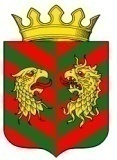 СОВЕТ ДЕПУТАТОВ МУНИЦИПАЛЬНОГО ОБРАЗОВАНИЯ «КЯХТИНСКИЙ РАЙОН» РЕСПУБЛИКИ БУРЯТИЯР Е Ш Е Н И Е«22» февраля 2017 года                                                                         № 1-42С г. КяхтаО внесении изменений в решение Совета депутатов МО «Кяхтинский район» от 29.12.2016 года№ 3-40С«О бюджете муниципального образования «Кяхтинский район» на 2017 годи плановый период 2018и 2019 годов»	Статья 1. Внести в решение Совета депутатов МО «Кяхтинский район» №3-40С  от 29.12.2016г «О бюджете муниципального образования «Кяхтинский район» на 2017 год и плановый период 2018 и 2019 годов»  следующие изменения и дополнения:пункты 1,2,3 статьи 1 изложить в следующей редакции:«1.Утвердить основные характеристики бюджета муниципального образования «Кяхтинский район» на 2017 год:1)общий объем доходов в сумме 722 359,69144 тыс.рублей, в том числе безвозмездных поступлений в сумме 559 612,59 тыс.рублей;2) общий объем расходов в сумме   722 359,69144 тыс.рублей;3) дефицит (профицит) бюджета в сумме   0,0      тыс.рублей.	2.Утвердить основные характеристики бюджета муниципального образования «Кяхтинский район» на 2018 год:1) общий объем доходов в сумме 578192,95006 тыс.рублей, в том числе безвозмездных поступлений в сумме 418977,9 тыс.рублей;2)общий объем расходов в сумме   578192,95006 тыс.рублей, в том числе условно утвержденные  расходы в сумме  6818,02  тыс.рублей;3) дефицит (профицит)  0,0 рублей.	3. Утвердить основные характеристики бюджета муниципального образования «Кяхтинский район» на 2019 год:1) общий объем доходов в сумме 581570,37849 тыс.рублей, в том числе безвозмездных поступлений в сумме 421996,6 тыс.рублей;2)общий объем расходов в сумме 581570,37849 тыс.рублей, в том числе условно утвержденные расходы в сумме 13807,77 тыс.рублей;3) дефицит (профицит) 0,0 рублей.Приложение №1 изложить в следующей редакции: Приложение №2 изложить в следующей редакции: Приложение №3 изложить в следующей редакции: Исключить Статью 3. Нормативы распределения налоговых и неналоговых доходов в местный бюджет 6)Статью 4. Налоговые и неналоговые доходы бюджета муниципального образования «Кяхтинский район» считать Статьей 3. Налоговые и неналоговые доходы бюджета муниципального образования «Кяхтинский район».       Учесть поступление налоговых, неналоговых доходов в бюджете муниципального образования «Кяхтинский район»:на 2017 год согласно приложению 4 настоящего решения;  на 2018 - 2019 годы согласно приложению 5 к настоящему решению.Приложение 4 изложить в следующей редакции:Приложение 5 изложить в следующей редакции:8) приложение 6 изложить в следующей редакции:9) приложение 7 изложить в следующей редакции:10) приложение №8 изложить в следующей редакции:12) приложение 9 изложить в следующей редакции:13)приложение 10 изложить в следующей редакции:14)приложение 11изложить в следующей редакции:15) приложение 12 изложить в следующей редакции:16) приложение 13 изложить в следующей редакции:17)приложение 14 изложить в следующей редакции:18) приложение 15 изложить в следующей редакции:	19) Статью 7. Дорожный фонд муниципального образования «Кяхтинский район»изложить в следующей редакции: «Статья 7. Дорожный фонд муниципального образования «Кяхтинский район»	Утвердить объем бюджетных ассигнований Дорожного фонда на 2017 год в сумме 9168,90144 тыс. рублей, на 2018 год – 9024,75006 тыс. рублей, на 2019 год – 10159,27849 тыс. рублей.»	20) приложение 16 изложить в следующей редакции:21) приложение 17 изложить в следующей редакции:     22) приложение 19 считать приложением 18;     23) приложение 20 считать приложением 19; таблицу 2.4 Распределения иных межбюджетных трансфертов на повышение средней заработной платы работников муниципальных учреждений культуры бюджетам поселений входящих в состав муниципального района на 2017 год  изложить в следующей редакции:     24) приложение 21  считать приложение 20 таблицу 2.4  Распределения иных межбюджетных трансфертов на повышение средней заработной платы работников муниципальных учреждений культуры бюджетам поселений входящих в состав муниципального района на 2018-2019 годы  изложить в следующей редакции:	         Статья 2.1.Настоящее  решение вступает  в  силу  с момента его обнародования.Глава муниципального образованияКяхтинский район»                                                                                    А.В. БуянтуевПриложение 1Приложение 1к Решению Совета депутатовк Решению Совета депутатовМО «Кяхтинский район»МО «Кяхтинский район» «О бюджете муниципального образования «О бюджете муниципального образования «Кяхтинский район» «Кяхтинский район»на 2017 год и на плановый период 2018 и 2019 годов»на 2017 год и на плановый период 2018 и 2019 годов»от 29.12.2016 года № 3-40С от 29.12.2016 года № 3-40С Перечень главных администраторов доходов бюджета муниципального образования – органов государственной власти Российской Федерации (государственных органов), органов государственной власти Республики Бурятия (государственных органов)Перечень главных администраторов доходов бюджета муниципального образования – органов государственной власти Российской Федерации (государственных органов), органов государственной власти Республики Бурятия (государственных органов)Перечень главных администраторов доходов бюджета муниципального образования – органов государственной власти Российской Федерации (государственных органов), органов государственной власти Республики Бурятия (государственных органов)Перечень главных администраторов доходов бюджета муниципального образования – органов государственной власти Российской Федерации (государственных органов), органов государственной власти Республики Бурятия (государственных органов)Перечень главных администраторов доходов бюджета муниципального образования – органов государственной власти Российской Федерации (государственных органов), органов государственной власти Республики Бурятия (государственных органов)№ п/пКод бюджетной классификации Российской ФедерацииКод бюджетной классификации Российской ФедерацииКод бюджетной классификации Российской ФедерацииНаименованиеглавного администратора доходовдоходов местного бюджета МР (ГО)доходов местного бюджета МР (ГО)Наименование1Управление Федеральной службы по надзору в сфере природопользования по Республике БурятияУправление Федеральной службы по надзору в сфере природопользования по Республике БурятияУправление Федеральной службы по надзору в сфере природопользования по Республике БурятияУправление Федеральной службы по надзору в сфере природопользования по Республике Бурятия0481 12 01000 01 0000 1201 12 01000 01 0000 120Плата за негативное воздействие на окружающую среду0481 16 25020 01 0000 1401 16 25020 01 0000 140Денежные взыскания (штрафы) за нарушение законодательства Российской Федерации об особо охраняемых природных территориях0481 16 25030 01 0000 1401 16 25030 01 0000 140Денежные взыскания (штрафы) за нарушение законодательства Российской Федерации об охране и использовании животного мира0481 16 25050 01 0000 1401 16 25050 01 0000 140Денежные взыскания (штрафы) за нарушение законодательства в области охраны окружающей среды0481 16 90050 05 0000 1401 16 90050 05 0000 140Прочие поступления от денежных взысканий (штрафов) и иных сумм в возмещение ущерба, зачисляемые в бюджеты муниципальных районов2Федеральное агентство по рыболовствуФедеральное агентство по рыболовствуФедеральное агентство по рыболовствуФедеральное агентство по рыболовству0761 16 25030 01 0000 140  1 16 25030 01 0000 140  Денежные взыскания (штрафы) за нарушение законодательства Российской Федерации об охране и использовании животного мира0761 16 90050 05 0000 1401 16 90050 05 0000 140Прочие поступления от денежных взысканий (штрафов) и иных сумм в возмещение ущерба, зачисляемые в бюджеты муниципальных районов3Управление Федеральной службы по ветеринарному и фитосанитарному надзору по Республике Бурятия Управление Федеральной службы по ветеринарному и фитосанитарному надзору по Республике Бурятия Управление Федеральной службы по ветеринарному и фитосанитарному надзору по Республике Бурятия Управление Федеральной службы по ветеринарному и фитосанитарному надзору по Республике Бурятия 0811 16 25060 01 0000 140   1 16 25060 01 0000 140   Денежные   взыскания   (штрафы)   за   нарушение земельного законодательства0811 16 90050 05 0000 140   1 16 90050 05 0000 140   Прочие поступления от денежных взысканий (штрафов) и иных сумм в возмещение ущерба, зачисляемые в бюджеты муниципальных районов4Управление Федерального казначействаУправление Федерального казначействаУправление Федерального казначействаУправление Федерального казначейства1001 03 02230 01 0000 1101 03 02230 01 0000 110Доходы от уплаты акцизов на дизельное топливо, подлежащие распределению между бюджетами субъектов Российской Федерации и местными бюджетами с учетом установленных дифференцированных нормативов отчислений в местные бюджеты1001 03 02240 01 0000 1101 03 02240 01 0000 110Доходы от уплаты акцизов на моторные масла для дизельных и (или) карбюраторных (инжекторных) двигателей, подлежащие распределению между бюджетами субъектов Российской Федерации и местными бюджетами с учетом установленных дифференцированных нормативов отчислений в местные бюджеты1001 03 02250 01 0000 1101 03 02250 01 0000 110Доходы от уплаты акцизов на автомобильный бензин, подлежащие распределению между бюджетами субъектов Российской Федерации и местными бюджетами с учетом установленных дифференцированных нормативов отчислений в местные бюджеты1001 03 02260 01 0000 1101 03 02260 01 0000 110Доходы от уплаты акцизов на прямогонный бензин, подлежащие распределению между бюджетами субъектов Российской Федерации и местными бюджетами с учетом установленных дифференцированных нормативов отчислений в местные бюджеты5Федеральная служба по надзору в сфере защиты прав потребителей и благополучия человекаФедеральная служба по надзору в сфере защиты прав потребителей и благополучия человекаФедеральная служба по надзору в сфере защиты прав потребителей и благополучия человекаФедеральная служба по надзору в сфере защиты прав потребителей и благополучия человека1411 16 08010 01 0000 1401 16 08010 01 0000 140Денежные взыскания (штрафы) за административные правонарушения в области государственного регулирования производства и оборота этилового спирта, алкогольной, спиртосодержащей продукции1411 16 08020 01 0000 1401 16 08020 01 0000 140Денежные взыскания (штрафы) за административные правонарушения в области государственного регулирования производства и оборота табачной продукции1411 16 25020 01 0000 1401 16 25020 01 0000 140Денежные взыскания (штрафы) за нарушение законодательства Российской Федерации об особо охраняемых природных территориях1411 16 25050 01 0000 1401 16 25050 01 0000 140Денежные взыскания (штрафы) за нарушение законодательства в области охраны окружающей среды1411 16 28000 01 0000 1401 16 28000 01 0000 140Денежные   взыскания   (штрафы)   за   нарушение законодательства в области обеспечения санитарно-эпидемиологического благополучия человека и законодательства в сфере защиты прав потребителей1411 16 43000 01 0000 1401 16 43000 01 0000 140Денежные взыскания (штрафы) за нарушение законодательства Российской Федерации об административных правонарушениях, предусмотренные статьей 20.25 Кодекса Российской Федерации об административных правонарушениях1411 16 90050 05 0000 140   1 16 90050 05 0000 140   Прочие поступления от денежных взысканий (штрафов) и иных сумм в возмещение ущерба, зачисляемые в бюджеты муниципальных районов6Федеральная служба по регулированию алкогольного рынкаФедеральная служба по регулированию алкогольного рынкаФедеральная служба по регулированию алкогольного рынкаФедеральная служба по регулированию алкогольного рынка1601 16 08010 01 0000 1401 16 08010 01 0000 140Денежные взыскания (штрафы) за административные правонарушения в области государственного регулирования производства и оборота этилового спирта, алкогольной, спиртосодержащей продукции7  Межрайонная инспекция Федеральная налоговая служба по Кяхтинскому району  Межрайонная инспекция Федеральная налоговая служба по Кяхтинскому району  Межрайонная инспекция Федеральная налоговая служба по Кяхтинскому району  Межрайонная инспекция Федеральная налоговая служба по Кяхтинскому району1821 01 02010 01 0000 1101 01 02010 01 0000 110Налог на доходы физических лиц с доходов, источником которых является налоговый агент, за исключением доходов, в отношении которых исчисление и уплата налога осуществляются в соответствии со статьями 227, 227.1 и 228 Налогового кодекса Российской Федерации1821 01 02020 01 0000 1101 01 02020 01 0000 110Налог на доходы физических лиц с доходов, полученных от осуществления деятельности физическими лицами, зарегистрированными в качестве индивидуальных предпринимателей, нотариусов, занимающихся частной практикой, адвокатов, учредивших адвокатские кабинеты, и других лиц, занимающихся частной практикой в соответствии со статьей 227 Налогового кодекса Российской Федерации1821 01 02030 01 0000 1101 01 02030 01 0000 110Налог на доходы физических лиц с доходов, полученных физическими лицами в соответствии со статьей 228 Налогового кодекса Российской Федерации1821 01 02040 01 0000 1101 01 02040 01 0000 110Налог на доходы физических лиц в виде фиксированных авансовых платежей с доходов, полученных физическими лицами, являющимися иностранными гражданами, осуществляющими трудовую деятельность по найму на основании патента в соответствии со статьей 227.1 Налогового кодекса Российской Федерации 1821 05 02010 02 0000 1101 05 02010 02 0000 110Единый налог на вмененный доход для отдельных видов деятельности182 1 05 02020 02 0000 110  1 05 02020 02 0000 110 Единый  налог  на  вмененный доход для                    отдельных видов деятельности (за налоговые периоды, истекшие до 1  января 2011 года)1821 05 03010 01 0000 1101 05 03010 01 0000 110Единый сельскохозяйственный налог1821 05 03020 01 0000 110 1 05 03020 01 0000 110 Единый сельскохозяйственный налог (за налоговые периоды, истекшие до 1 января 2011 года)1821 05 04020 02 0000 1101 05 04020 02 0000 110Налог, взимаемый в связи с применением патентной системы налогообложения, зачисляемый в бюджеты муниципальных районов1821 08 03010 01 0000 110 1 08 03010 01 0000 110 Государственная пошлина по делам, рассматриваемым в судах общей юрисдикции, мировыми судьями (за исключением Верховного Суда Российской Федерации)1821 09 00000 00 0000 0001 09 00000 00 0000 000Задолженность и перерасчеты по отмененным налогам, сборам и иным обязательным платежам 1821 16 03010 01 0000 1401 16 03010 01 0000 140Денежные взыскания (штрафы) за нарушение законодательства о налогах и сборах, предусмотренные статьями 116,118, 119.1, пунктами 1 и 2 статьи 120, статьями 125, 126, 128, 129, 129.1, 132, 133, 134, 135, 135.1 Налогового кодекса Российской Федерации, а  также  штрафы, взыскание которых осуществляется на основании ранее действовавшей статьи 117 Налогового кодекса Российской Федерации.1821 16 03030 01 0000 1401 16 03030 01 0000 140Денежные взыскания (штрафы) за административные правонарушения в области налогов и сборов, предусмотренные Кодексом Российской Федерации об административных правонарушениях.1821 16 06000 01 0000 1401 16 06000 01 0000 140Денежные взыскания (штрафы) за нарушение законодательства о применении контрольно-кассовой техники при осуществлении наличных денежных расчетов и (или) расчетов с использованием платежных карт.1821 16 43000 01 0000 140   1 16 43000 01 0000 140   Денежные   взыскания   (штрафы)   за   нарушение законодательства Российской Федерации об административных правонарушениях, предусмотренные    статьей 20.25 Кодекса Российской Федерации об административных правонарушениях1821 16 90050 05 0000 1401 16 90050 05 0000 140Прочие поступления от денежных взысканий (штрафов) и иных сумм в возмещение ущерба, зачисляемые в бюджеты муниципальных районов8Министерство внутренних дел по Республике БурятияМинистерство внутренних дел по Республике БурятияМинистерство внутренних дел по Республике БурятияМинистерство внутренних дел по Республике Бурятия1881 16 08010 01 0000 1401 16 08010 01 0000 140Денежные взыскания (штрафы) за административные правонарушения в области государственного регулирования производства и оборота этилового спирта, алкогольной, спиртосодержащей продукции1881 16 08020 01 0000 1401 16 08020 01 0000 140Денежные взыскания (штрафы) за административные правонарушения в области государственного регулирования производства и оборота табачной продукции1881 16 28000 01 0000 1401 16 28000 01 0000 140Денежные взыскания (штрафы) за нарушение законодательства в области обеспечения санитарно-эпидемиологического благополучия человека и законодательства в сфере защиты прав потребителей1881 16 43000 01 0000 140   1 16 43000 01 0000 140   Денежные взыскания (штрафы) за нарушение законодательства Российской Федерации об административных правонарушениях, предусмотренные статьей 20.25 Кодекса Российской Федерации об административных правонарушениях1881 16 90050 05 0000 1401 16 90050 05 0000 140Прочие поступления от денежных взысканий (штрафов) и иных сумм в возмещение ущерба, зачисляемые в бюджеты муниципальных районов9Управление Федеральной миграционной службы по Республике БурятияУправление Федеральной миграционной службы по Республике БурятияУправление Федеральной миграционной службы по Республике БурятияУправление Федеральной миграционной службы по Республике Бурятия1921 16 43000 01 0000 140   1 16 43000 01 0000 140   Денежные   взыскания   (штрафы)   за   нарушение законодательства Российской Федерации об административных правонарушениях, предусмотренные    статьей 20.25 Кодекса Российской Федерации об административных правонарушениях1921 16 90050 05 0000 1401 16 90050 05 0000 140Прочие поступления от денежных взысканий (штрафов) и иных сумм в возмещение ущерба, зачисляемые в бюджеты муниципальных районов10Федеральная регистрационная службаФедеральная регистрационная службаФедеральная регистрационная службаФедеральная регистрационная служба3211 16 25060 01 0000 140   1 16 25060 01 0000 140   Денежные   взыскания   (штрафы)   за   нарушение земельного законодательства3211 16 90050 05 0000 140   1 16 90050 05 0000 140   Прочие   поступления   от   денежных   взысканий (штрафов) и  иных  сумм  в  возмещение  ущерба,                                 зачисляемые в бюджеты муниципальных районов11Генеральная прокуратура Российской ФедерацииГенеральная прокуратура Российской ФедерацииГенеральная прокуратура Российской ФедерацииГенеральная прокуратура Российской Федерации4151 16 90050 05 0000 1401 16 90050 05 0000 140Прочие поступления от денежных взысканий (штрафов) и иных сумм в возмещение ущерба, зачисляемые в бюджеты муниципальных районов12Управление ветеринарии Республики БурятияУправление ветеринарии Республики БурятияУправление ветеринарии Республики БурятияУправление ветеринарии Республики Бурятия8071 16 90050 05 0000 1401 16 90050 05 0000 140Прочие поступления от денежных взысканий (штрафов) и иных сумм в возмещение ущерба, зачисляемые в бюджеты муниципальных районов13Счетная палата Республики Бурятия Счетная палата Республики Бурятия Счетная палата Республики Бурятия Счетная палата Республики Бурятия 819116 900 50 05 0000 140116 900 50 05 0000 140Прочие поступления от денежных взысканий (штрафов) и иных сумм в возмещение ущерба, зачисляемые в бюджеты муниципальных районов.14Управление инспекции государственного надзора за техническим состоянием самоходных машин и других видов техникиУправление инспекции государственного надзора за техническим состоянием самоходных машин и других видов техникиУправление инспекции государственного надзора за техническим состоянием самоходных машин и других видов техникиУправление инспекции государственного надзора за техническим состоянием самоходных машин и других видов техники8341 16 90050 05 0000 1401 16 90050 05 0000 140Прочие поступления от денежных взысканий (штрафов) и иных сумм в возмещение ущерба, зачисляемые в бюджеты муниципальных районов.15Республиканская служба по охране, контролю и регулированию использования объектов животного мира, отнесенных к объектам охоты, контролю и надзору в сфере природопользованияРеспубликанская служба по охране, контролю и регулированию использования объектов животного мира, отнесенных к объектам охоты, контролю и надзору в сфере природопользованияРеспубликанская служба по охране, контролю и регулированию использования объектов животного мира, отнесенных к объектам охоты, контролю и надзору в сфере природопользованияРеспубликанская служба по охране, контролю и регулированию использования объектов животного мира, отнесенных к объектам охоты, контролю и надзору в сфере природопользования8371 16 25050 01 0000 1401 16 25050 01 0000 140Денежные взыскания (штрафы) за нарушение законодательства в области охраны окружающей среды8371 16 90050 05 0000 1401 16 90050 05 0000 140Прочие поступления от денежных взысканий (штрафов) и иных сумм в возмещение ущерба, зачисляемые в бюджеты муниципальных районов.16Иные доходы местного бюджета, администрирование которых может осуществляться главными администраторами доходов местного бюджета, в пределах их компетенцииИные доходы местного бюджета, администрирование которых может осуществляться главными администраторами доходов местного бюджета, в пределах их компетенцииИные доходы местного бюджета, администрирование которых может осуществляться главными администраторами доходов местного бюджета, в пределах их компетенцииИные доходы местного бюджета, администрирование которых может осуществляться главными администраторами доходов местного бюджета, в пределах их компетенции01 16 08000 01 0000 1401 16 08000 01 0000 140Денежные взыскания (штрафы)  за административные правонарушения в области государственного регулирования производства и оборота этилового спирта, алкогольной, спиртосодержащей и табачной продукции 01 16 25030 01 0000 140 1 16 25030 01 0000 140 Денежные взыскания (штрафы) за нарушение законодательства об охране и использовании животного мира01 16 25050 01 0000 1401 16 25050 01 0000 140Денежные взыскания (штрафы) за нарушение законодательства в области охраны окружающей среды01 16 25060 01 0000 1401 16 25060 01 0000 140Денежные взыскания (штрафы) за нарушение земельного законодательства01 16 25070 01 0000 1401 16 25070 01 0000 140Денежные взыскания (штрафы) за нарушение лесного законодательства01 16 25080 01 0000 1401 16 25080 01 0000 140Денежные взыскания (штрафы) за нарушение водного законодательства01 16 28000 01 0000 1401 16 28000 01 0000 140Денежные взыскания (штрафы) за нарушение законодательства в области обеспечения санитарно-эпидемиологического благополучия человека и законодательства в сфере защиты прав потребителей01 16 33000 00 0000 1401 16 33000 00 0000 140Денежные взыскания (штрафы) за нарушение законодательства Российской Федерации о контрактной системе в сфере закупок товаров, работ, услуг для обеспечения государственных и муниципальных нужд01 16 90050 05 0000 1401 16 90050 05 0000 140Прочие поступления от денежных взысканий (штрафов) и иных сумм в возмещение ущерба, зачисляемые в бюджеты муниципальных районов.Приложение 2к Решению Совета депутатовМО «Кяхтинский район» «О бюджете муниципального образования «Кяхтинский район»на 2017 год и на плановый период 2018 и 2019 годов»от 29.12. 2016 года №3-40С Перечень главных администраторов доходов бюджета муниципального образования – органов муниципальной власти Муниципального образования «Кяхтинский район» (муниципальных органов), органов местного самоуправления  в муниципальном образованииПеречень главных администраторов доходов бюджета муниципального образования – органов муниципальной власти Муниципального образования «Кяхтинский район» (муниципальных органов), органов местного самоуправления  в муниципальном образованииПеречень главных администраторов доходов бюджета муниципального образования – органов муниципальной власти Муниципального образования «Кяхтинский район» (муниципальных органов), органов местного самоуправления  в муниципальном образованииПеречень главных администраторов доходов бюджета муниципального образования – органов муниципальной власти Муниципального образования «Кяхтинский район» (муниципальных органов), органов местного самоуправления  в муниципальном образовании№ п/пКод бюджетной классификации Российской ФедерацииКод бюджетной классификации Российской ФедерацииНаименование№ п/пглавного администратора доходовдоходов местного бюджета МР (ГО)Наименование1МУНИЦИПАЛЬНОЕ КАЗЕННОЕ  УЧРЕЖДЕНИЕ ФИНАНСОВОЕ УПРАВЛЕНИЕ АДМИНИСТРАЦИИ МО «КЯХТИНСКИЙ РАЙОН» РЕСПУБЛИКИ БУРЯТИЯМУНИЦИПАЛЬНОЕ КАЗЕННОЕ  УЧРЕЖДЕНИЕ ФИНАНСОВОЕ УПРАВЛЕНИЕ АДМИНИСТРАЦИИ МО «КЯХТИНСКИЙ РАЙОН» РЕСПУБЛИКИ БУРЯТИЯМУНИЦИПАЛЬНОЕ КАЗЕННОЕ  УЧРЕЖДЕНИЕ ФИНАНСОВОЕ УПРАВЛЕНИЕ АДМИНИСТРАЦИИ МО «КЯХТИНСКИЙ РАЙОН» РЕСПУБЛИКИ БУРЯТИЯ19311 13 01995 05 0000 130Прочие доходы от оказания платных услуг (работ) получателями средств бюджетов муниципальных районов19311 16 18050 05 0000 140Денежные взыскания (штрафы) за нарушение бюджетного законодательства (в части бюджетов муниципальных районов)19311 16 21050 05 0000 140Денежные взыскания  (штрафы)  и иные суммы, взыскиваемые с лиц,  виновных в совершении преступлений, и в возмещение ущерба имуществу, зачисляемые в бюджеты муниципальных районов19311 16 32000 05 0000 140Денежные взыскания, налагаемые в возмещение ущерба причиненного в результате незаконного или нецелевого использования бюджетных средств (в части бюджетов муниципальных районов)19311 16 33050 05 0000 140Денежные взыскания (штрафы) за нарушение законодательства Российской Федерации о размещении заказов на поставки товаров, выполнение работ, оказание услуг для нужд муниципальных районов19311 16 90050 05 0000 140Прочие поступления от денежных взысканий (штрафов) и иных сумм в возмещение ущерба, зачисляемые в бюджеты муниципальных районов19311 17 01050 05 0000 180Невыясненные поступления, зачисляемые в бюджеты муниципальных районов19311 17 05050 05 0000 180Прочие неналоговые доходы бюджетов муниципальных районов19312 02 15001 05 0000 151Дотации бюджетам муниципальных районов на выравнивание бюджетной обеспеченности19312 02 15002 05 0000 151Дотации бюджетам на поддержку мер по обеспечению сбалансированности бюджетов19312 02 19999 05 0000 151Прочие  дотации  бюджетам  муниципальных  районов19312 02 29999 05 0000 151Прочие субсидии бюджетам муниципальных районов19312 02 30024 05 0000 151Субвенции бюджетам муниципальных районов на выполнение передаваемых полномочий субъектов Российской Федерации19312 02 40014 05 0000 151Межбюджетные трансферты, передаваемые бюджетам муниципальных районов из бюджетов поселений на осуществление части полномочий по решению вопросов местного значения в   соответствии с заключенными соглашениями19312 18 60010 05 0000 151Доходы бюджетов муниципальных районов от возврата остатков субсидий, субвенций и иных межбюджетных трансфертов, имеющих целевое назначение, прошлых лет из бюджетов поселений19312 18 60010 05 0000 151Доходы бюджетов муниципальных районов от возврата остатков субсидий, субвенций и иных межбюджетных трансфертов, имеющих целевое назначение, прошлых лет из бюджетов поселений19312 19 60010 05 0000 151Возврат остатков субсидий, субвенций и иных межбюджетных трансфертов, имеющих целевое назначение, прошлых лет из бюджетов муниципальных районов2МУНИЦИПАЛЬНОЕ КАЗЕННОЕ  УЧРЕЖДЕНИЕ АДМИНИСТРАЦИЯ МУНИЦИПАЛЬНОГО ОБРАЗОВАНИЯ «КЯХТИНСКИЙ РАЙОН» РЕСПУБЛИКИ БУРЯТИЯМУНИЦИПАЛЬНОЕ КАЗЕННОЕ  УЧРЕЖДЕНИЕ АДМИНИСТРАЦИЯ МУНИЦИПАЛЬНОГО ОБРАЗОВАНИЯ «КЯХТИНСКИЙ РАЙОН» РЕСПУБЛИКИ БУРЯТИЯМУНИЦИПАЛЬНОЕ КАЗЕННОЕ  УЧРЕЖДЕНИЕ АДМИНИСТРАЦИЯ МУНИЦИПАЛЬНОГО ОБРАЗОВАНИЯ «КЯХТИНСКИЙ РАЙОН» РЕСПУБЛИКИ БУРЯТИЯ9341 11 05013 05 0000 120Доходы, получаемые в виде арендной платы за земельные участки, государственная собственность на которые не разграничена и которые расположены в границах межселенных территорий муниципальных районов, а также средства от продажи права на заключение договоров аренды указанных земельных участков9341 11 05013 10 0000 120Доходы, получаемые в виде арендной платы за земельные участки, государственная собственность на которые не разграничена и которые расположены в границах сельских  поселений, а также средства от продажи права на заключение договоров аренды указанных земельных участков9341 11 05013 13 0000 120Доходы, получаемые в виде арендной платы за земельные участки, государственная собственность на которые не разграничена и которые расположены в границах городских поселений, а также средства от продажи права на заключение договоров аренды указанных земельных участков9341 11 05035 05 0000 120Доходы от сдачи в аренду имущества, находящегося в оперативном управлении органов управления муниципальных районов и созданных ими учреждений (за исключением имущества муниципальных автономных учреждений)9341 11 07015 05 0000 120Доходы от перечисления части прибыли, остающейся после уплаты налогов и иных обязательных платежей муниципальных унитарных предприятий, созданных муниципальными районами 9341 11 09045 05 0000 120Прочие поступления от использования имущества, находящегося в собственности муниципальных районов (за исключением имущества муниципальных автономных учреждений, а также имущества муниципальных унитарных предприятий, в том числе казенных)9341 13 02995 05 0000 130Прочие доходы от компенсации затрат бюджетов муниципальных районов9341 14 01050 05 0000 410Доходы от продажи квартир, находящихся в собственности муниципальных районов9341 14 02053 05 0000 410Доходы от реализации иного имущества, находящегося в собственности  муниципальных районов (за исключением имущества муниципальных бюджетных и автономных учреждений, а также имущества муниципальных унитарных предприятий, в том числе казенных), в части реализации основных средств по указанному имуществу9341 14 06013 05 0000 430Доходы от продажи земельных участков, государственная собственность на которые не разграничена и которые расположены в границах межселенных территорий муниципальных районов9341 14 06013 10 0000 430Доходы от продажи земельных участков, государственная собственность на которые не разграничена и которые расположены в границах сельских поселений9341 14 06013 13 0000 430Доходы от продажи земельных участков, государственная собственность на которые не разграничена и которые расположены в границах городских поселений9341 16 33050 05 0000 140Денежные взыскания (штрафы) за нарушение законодательства Российской Федерации о размещении заказов на поставки товаров, выполнение работ, оказание услуг для нужд муниципальных районов9341 17 01050 05 0000 180Невыясненные поступления, зачисляемые в бюджеты муниципальных районов9341 17 05050 05 0000 180Прочие неналоговые доходы бюджетов муниципальных районов9342 02 20051 05 0000 151Субсидии  бюджетам  муниципальных   районов на реализацию федеральных целевых программ9342 02 20077 05 0000 151Субсидии бюджетам муниципальных районов на бюджетные инвестиции в объекты капитального строительства собственности муниципальных образований9342 02 29999 05 0000 151Прочие субсидии бюджетам муниципальных районов9342 02 35120 05 0000 151Субвенции бюджетам муниципальных районов на осуществление полномочий по составлению (изменению) списков кандидатов в присяжные заседатели федеральных судов общей юрисдикции в Российской Федерации9342 02 30024 05 0000 151Субвенции бюджетам муниципальных районов на выполнение передаваемых полномочий субъектов Российской Федерации9342 02 45160 05 0000 151Межбюджетные трансферты, передаваемые бюджетам муниципальных районов для компенсации дополнительных расходов, возникших в результате решений, принятых органами власти другого уровня.9342 02 40014 05 0000 151Межбюджетные трансферты, муниципальных районов из бюджетов  поселений  на осуществление  части   полномочий по решению вопросов местного  значения в соответствии с заключенными соглашениями.9342 02 45144 05 0000 151Межбюджетные  трансферты, передаваемые бюджетам муниципальных районов на комплектование книжных фондов  библиотек муниципальных образований9342 02 45146 05 0000 151Межбюджетные трансферты, передаваемые бюджетам муниципальных районов, на подключение общедоступных библиотек Российской Федерации к сети "Интернет" и развитие системы библиотечного дела с учетом задачи расширения информационных технологий и оцифровки9342 02 45148 05 0000 151Межбюджетные трансферты, передаваемые бюджетам муниципальных районов на государственную поддержку лучших работников муниципальных учреждений культуры, находящихся на территориях сельских поселений9342 02 25420 05 0000 151Субсидии, за исключением субсидий на софинансирование капитальных вложений в объекты государственной (муниципальной) собственности9342 02 49999 05 0000 151Прочие межбюджетные трансферты, передаваемые бюджетам муниципальных районов9342 07 05030 05 0000 180Прочие безвозмездные поступления в бюджеты муниципальных районов9342 18 60010 05 0000 151Доходы бюджетов муниципальных районов от возврата остатков субсидий, субвенций и иных межбюджетных трансфертов, имеющих целевое назначение, прошлых лет из бюджетов поселений9342 19 60010 05 0000 151Возврат остатков субсидий, субвенций и иных межбюджетных трансфертов, имеющих целевое назначение, прошлых лет из бюджетов муниципальных районов3МУНИЦИПАЛЬНОЕ КАЗЕННОЕ УЧРЕЖДЕНИЕ АДМИНИСТРАТИВНО-ХОЗЯЙСТВЕННЫЙ ОТДЕЛ АДМИНИСТРАЦИИ МУНИЦИПАЛЬНОГО ОБРАЗОВАНИЯ "КЯХТИНСКИЙ РАЙОН"МУНИЦИПАЛЬНОЕ КАЗЕННОЕ УЧРЕЖДЕНИЕ АДМИНИСТРАТИВНО-ХОЗЯЙСТВЕННЫЙ ОТДЕЛ АДМИНИСТРАЦИИ МУНИЦИПАЛЬНОГО ОБРАЗОВАНИЯ "КЯХТИНСКИЙ РАЙОН"МУНИЦИПАЛЬНОЕ КАЗЕННОЕ УЧРЕЖДЕНИЕ АДМИНИСТРАТИВНО-ХОЗЯЙСТВЕННЫЙ ОТДЕЛ АДМИНИСТРАЦИИ МУНИЦИПАЛЬНОГО ОБРАЗОВАНИЯ "КЯХТИНСКИЙ РАЙОН"9351 11 05035 05 0000 120Доходы от сдачи в аренду имущества, находящегося в оперативном управлении органов управления муниципальных районов и созданных ими учреждений (за исключением имущества муниципальных автономных учреждений)9351 17  01050 05 0000 180Невыясненные поступления, зачисляемые в бюджеты муниципальных районов9351 17 05050 05 0000 180Прочие неналоговые доходы бюджетов муниципальных районов4МУНИЦИПАЛЬНОЕ КАЗЕННОЕ  УЧРЕЖДЕНИЕ РАЙОННОЕ УПРАВЛЕНИЕ ОБРАЗОВАНИЯ МУНИЦИПАЛЬНОГО ОБРАЗОВАНИЯ  «КЯХТИНСКИЙ РАЙОН» РЕСПУБЛИКИ БУРЯТИЯМУНИЦИПАЛЬНОЕ КАЗЕННОЕ  УЧРЕЖДЕНИЕ РАЙОННОЕ УПРАВЛЕНИЕ ОБРАЗОВАНИЯ МУНИЦИПАЛЬНОГО ОБРАЗОВАНИЯ  «КЯХТИНСКИЙ РАЙОН» РЕСПУБЛИКИ БУРЯТИЯМУНИЦИПАЛЬНОЕ КАЗЕННОЕ  УЧРЕЖДЕНИЕ РАЙОННОЕ УПРАВЛЕНИЕ ОБРАЗОВАНИЯ МУНИЦИПАЛЬНОГО ОБРАЗОВАНИЯ  «КЯХТИНСКИЙ РАЙОН» РЕСПУБЛИКИ БУРЯТИЯ9361 17 01050 05 0000 180Невыясненные поступления, зачисляемые в бюджеты муниципальных районов9362 02 29999 05 0000 151Прочие субсидии бюджетам муниципальных районов9362 02 30021 05 0000 151Субвенции бюджетам муниципальных районов на ежемесячное денежное вознаграждение за классное руководство9362 02 30024 05 0000 151Субвенции бюджетам муниципальных районов на выполнение передаваемых полномочий субъектов Российской Федерации9362 02 39999 05 0000 151Прочие субвенции бюджетам муниципальных районов9362 02 45160 05 0000 151Межбюджетные  трансферты,   передаваемые бюджетам муниципальных районов для компенсации дополнительных расходов, возникших в результате решений, принятых органами власти другого уровня9362 19 60010 05 0000 151Возврат остатков субсидий, субвенций и иных межбюджетных трансфертов, имеющих целевое назначение, прошлых лет из бюджетов муниципальных районовПриложение 3Приложение 3к Решению Совета депутатовк Решению Совета депутатовМО «Кяхтинский район»МО «Кяхтинский район» «О бюджете муниципального образования «О бюджете муниципального образования «Кяхтинский район» «Кяхтинский район»на 2017 год и на плановый период 2018 и 2019 годов»на 2017 год и на плановый период 2018 и 2019 годов»от 29.12. 2016 года №3-40Сот 29.12. 2016 года №3-40СПеречень главных администраторов источников финансирования дефицита бюджета муниципального образования «Кяхтинский район»Перечень главных администраторов источников финансирования дефицита бюджета муниципального образования «Кяхтинский район»Перечень главных администраторов источников финансирования дефицита бюджета муниципального образования «Кяхтинский район»Перечень главных администраторов источников финансирования дефицита бюджета муниципального образования «Кяхтинский район»Перечень главных администраторов источников финансирования дефицита бюджета муниципального образования «Кяхтинский район»№ п/пКод бюджетной классификации Российской ФедерацииКод бюджетной классификации Российской ФедерацииКод бюджетной классификации Российской ФедерацииНаименование№ п/падминистратора источников финансирования дефицита бюджета источников финансирования дефицита бюджета МР (ГО)источников финансирования дефицита бюджета МР (ГО)Наименование1МУНИЦИПАЛЬНОЕ КАЗЕННОЕ  УЧРЕЖДЕНИЕ ФИНАНСОВОЕ УПРАВЛЕНИЕ АДМИНИСТРАЦИИ МО «КЯХТИНСКИЙ РАЙОН» РЕСПУБЛИКИ БУРЯТИЯМУНИЦИПАЛЬНОЕ КАЗЕННОЕ  УЧРЕЖДЕНИЕ ФИНАНСОВОЕ УПРАВЛЕНИЕ АДМИНИСТРАЦИИ МО «КЯХТИНСКИЙ РАЙОН» РЕСПУБЛИКИ БУРЯТИЯМУНИЦИПАЛЬНОЕ КАЗЕННОЕ  УЧРЕЖДЕНИЕ ФИНАНСОВОЕ УПРАВЛЕНИЕ АДМИНИСТРАЦИИ МО «КЯХТИНСКИЙ РАЙОН» РЕСПУБЛИКИ БУРЯТИЯМУНИЦИПАЛЬНОЕ КАЗЕННОЕ  УЧРЕЖДЕНИЕ ФИНАНСОВОЕ УПРАВЛЕНИЕ АДМИНИСТРАЦИИ МО «КЯХТИНСКИЙ РАЙОН» РЕСПУБЛИКИ БУРЯТИЯ193101 03 01 00 05 0000 71001 03 01 00 05 0000 710Получение кредитов от других бюджетов бюджетной системы Российской Федерации бюджетами муниципальных районов в валюте Российской Федерации193101 03 01 00 05 0000 81001 03 01 00 05 0000 810Погашение бюджетами муниципальных районов кредитов от других бюджетов бюджетной системы Российской Федерации в валюте Российской Федерации193101 02 00 00 05 0000 71001 02 00 00 05 0000 710Получение кредитов от кредитных  организаций бюджетами муниципальных районов в валюте Российской Федерации193101 02 00 00 05 0000 81001 02 00 00 05 0000 810Погашение бюджетами муниципальных районов кредитов от кредитных организаций в валюте Российской Федерации193101 05 02 00 00 0000 50001 05 02 00 00 0000 500Увеличение прочих остатков средств бюджетов 193101 05 02 00 00 0000 51001 05 02 00 00 0000 510Увеличение прочих остатков денежных средств бюджетов муниципальных районов 193101 05 02 00 00 0000 60001 05 02 00 00 0000 600Уменьшение прочих остатков средств бюджетов193101 05 02 01 05 0000 61001 05 02 01 05 0000 610Уменьшение прочих остатков средств бюджетов муниципальных районов193101 06 05 01 05 0000 64001 06 05 01 05 0000 640Возврат бюджетных кредитов, предоставленных юридическим лицам из бюджетов муниципальных районов в валюте Российской ФедерацииПриложение 4к Решению Совета депутатовк Решению Совета депутатовМО «Кяхтинский район»МО «Кяхтинский район» «О бюджете муниципального образования «О бюджете муниципального образованияна 2017 год и на плановый период 2018 и 2019 годов»на 2017 год и на плановый период 2018 и 2019 годов»от 29.12. 2016 года №3-40С от 29.12. 2016 года №3-40С Налоговые и неналоговые доходы бюджета муниципального образования  "Кяхтинский район" на 2017 годНалоговые и неналоговые доходы бюджета муниципального образования  "Кяхтинский район" на 2017 годНалоговые и неналоговые доходы бюджета муниципального образования  "Кяхтинский район" на 2017 год№ п/пКод бюджетной классификацииНаименованиеПлан на год (тыс.руб)НАЛОГОВЫЕ И НЕНАЛОГОВЫЕ ДОХОДЫНАЛОГОВЫЕ И НЕНАЛОГОВЫЕ ДОХОДЫ162747,101441182 1 01 00000 00 0000 000НАЛОГИ НА ПРИБЫЛЬ, ДОХОДЫ105657,40000182 1 01 02000 01 0000 110НАЛОГ НА ДОХОДЫ ФИЗИЧЕСКИХ ЛИЦ105657,400002100 1 03 00000 00 0000 000НАЛОГИ НА ТОВАРЫ (РАБОТЫ, УСЛУГИ), РЕАЛИЗУЕМЫЕ НА ТЕРРИТОРИИ РОССИЙСКОЙ ФЕДЕРАЦИИ9168,90144100 1 03 02230 01 0000 110Доходы от уплаты акцизов на дизельное топливо, подлежащие распределению между бюджетами субъектов Российской Федерации и местными бюджетами с учетом установленных нормативов отчислений в местные бюджеты3131,10308100 1 03 02240 01 0000 110Доходы от уплаты акцизов на моторные масла для дизельных и (или) карбюраторных (инжекторных) двигателей, подлежащие распределению между бюджетами субъектов Российской Федерации и местными бюджетами с учетом установленных дифференцированных нормативов отчислений в местные бюджеты31,18825100 1 03 02250 01 0000 110Доходы от уплаты акцизов на автомобильный бензин, подлежащие распределению между бюджетами субъектов Российской Федерации и местными бюджетами с учетом установленных дифференцированных нормативов отчислений в местные бюджеты6632,87440100 1 03 02260 01 0000 110Доходы от уплаты акцизов на прямогонный бензин, подлежащие распределению между бюджетами субъектов Российской Федерации и местными бюджетами с учетом установленных дифференцированных нормативов отчислений в местные бюджеты-626,264293182 1 05 00000 00 0000 000НАЛОГИ НА СОВОКУПНЫЙ ДОХОД17006,30000182 1 05 02000 02 0000 110Единый налог на вмененный доход для отдельных видов деятельности16579,50000182 1 05 03000 01 0000 110Единый сельскохозяйственный налог217,00000182 1 05 040200 2 0000 110Налог, взимаемый в связи с применением патентной системы налогообложения, зачисляемый в бюджеты муниципальных районов209,800004182 1 08 00000 00 0000 000ГОСУДАРСТВЕННАЯ ПОШЛИНА3725,00000182 1 08 03010 01 0000 110Государственная пошлина по делам, рассматриваемым в судах общей юрисдикции, мировыми судьями (за исключением Верховного Суда Российской Федерации)3725,000005934 1 11 00000 00 0000 000ДОХОДЫ ОТ ИСПОЛЬЗОВАНИЯ ИМУЩЕСТВА, НАХОДЯЩЕГОСЯ В ГОСУДАРСТВЕННОЙ И МУНИЦИПАЛЬНОЙ СОБСТВЕННОСТИ7009,50000934 1 11 05013 10 0000 120Доходы, получаемые в виде арендной платы за земельные участки, государственная собственность на которые не разграничена и которые расположены в границах сельских поселений, а также средства от продажи права на заключение договоров аренды указанных земельных участков2153,90000934 1 11 05013 13 0000 120Доходы, получаемые в виде арендной платы за земельные участки, государственная собственность на которые не разграничена и которые расположены в границах городских поселений, а также средства от продажи права на заключение договоров аренды указанных земельных участков1391,60000934 1 11 05035 05 0000 120Доходы от сдачи в аренду имущества, находящегося в оперативном управлении органов управления муниципальных районов и созданных ими учреждений (за исключением имущества муниципальных автономных учреждений)3464,000006048 1 12 00000 00 0000 000ПЛАТЕЖИ ПРИ ПОЛЬЗОВАНИИ ПРИРОДНЫМИ РЕСУРСАМИ132,90000048 1 12 01000 01 0000 120Плата за негативное воздействие на окружающую среду132,90000048 1 12 01010 01 0000 120Плата за выбросы загрязняющих веществ в атмосферный воздух стационарными объектами50,50200048 1 12 01020 01 0000 120Плата за выбросы загрязняющих веществ в атмосферный воздух передвижными объектами2,52500048 1 12 01030 01 0000 120Плата за сбросы загрязняющих веществ в водные объекты0,39000048 1 12 01040 01 0000 120Плата за размещение отходов производства и потребления79,483007934 1 14 00000 00 0000 000ДОХОДЫ ОТ ПРОДАЖИ МАТЕРИАЛЬНЫХ И НЕМАТЕРИАЛЬНЫХ АКТИВОВ17741,80000934 1 14 02053 05 0000 410Доходы от реализации иного имущества, находящегося в собственности муниципальных районов (за исключением муниципальных автономных учреждений, а так же имущества муниципальных унитарных предприятий, в том числе казенных) в части реализации основных средств по указанному имуществу17083,00000934 1 14 06013 10 0000 430Доходы от продажи земельных участков, государственная собственность на которые не разграничена и которые расположены в границах сельских поселений112,30000934 1 14 06013 13 0000 430Доходы от продажи земельных участков, государственная собственность на которые не разграничена и которые расположены в границах городских поселений546,500008000 1 16 00000 00 0000 000ШТРАФЫ, САНКЦИИ, ВОЗМЕЩЕНИЕ УЩЕРБА2164,00000000 1 16 03000 00 0000 140Денежные взыскания (штрафы) за нарушение законодательства о налогах и сборах10,82000000 1 16 06000 00 0000 140Денежные взыскания (штрафы) за нарушение  законодательства о применении контрольно-кассовой техники при осуществлении наличных денежных расчетов и (или) расчетов с использованием платежных карт64,92000000 1 16 08000 00 0000 140Денежные взыскания (штрафы) за административные правонарушения в области государственного регулирования производства и оборота этилового спирта, алкогольной, спиртосодержащей и табачной продукции389,52000000 1 16 25000 00 0000 140Денежные взыскания (штрафы) за нарушение законодательства Российской Федерации о недрах, об особо охраняемых природных территориях, об охране и использовании животного мира, об экологической экспертизе, в области охраны окружающей среды, о рыболовстве и сохранении водных биологических ресурсов, земельного законодательства, лесного законодательства, водного законодательства114,69200000 1 16 28000 00 0000 140Денежные взыскания (штрафы) за нарушение законодательства в области обеспечения санитарно-эпидемиологического благополучия человека и законодательства в сфере защиты прав потребителей209,90800000 1 16 43000 00 0000 140Денежные взыскания (штрафы) за нарушение законодательства Российской Федерации об административных правонарушениях, предусмотренные статьей 20.25 Кодекса Российской Федерации об административных правонарушениях56,26400000 1 16 90000 00 0000 140Прочие поступления от денежных взысканий (штрафов) и иных сумм в возмещение ущерба1317,876009931 1 17 00000 00 0000 000ПРОЧИЕ НЕНАЛОГОВЫЕ ДОХОДЫ141,30000Приложение 5Приложение 5Приложение 5к Решению Совета депутатовк Решению Совета депутатовк Решению Совета депутатовМО «Кяхтинский район»МО «Кяхтинский район»МО «Кяхтинский район» «О бюджете муниципального образования "Кяхтинский район" «О бюджете муниципального образования "Кяхтинский район" «О бюджете муниципального образования "Кяхтинский район"на 2017 год и на плановый период 2018 и 2019 годов»на 2017 год и на плановый период 2018 и 2019 годов»на 2017 год и на плановый период 2018 и 2019 годов»от 29.12. 2016 года №3-40С от 29.12. 2016 года №3-40С от 29.12. 2016 года №3-40С Налоговые и неналоговые доходы бюджета муниципального образования "Кяхтинский район" на 2018-2019  годыНалоговые и неналоговые доходы бюджета муниципального образования "Кяхтинский район" на 2018-2019  годыНалоговые и неналоговые доходы бюджета муниципального образования "Кяхтинский район" на 2018-2019  годы№ п/пКод бюджетной классификацииНаименованиеПлан 2018 год (тыс.руб)План 2019 год (тыс.руб)НАЛОГОВЫЕ И НЕНАЛОГОВЫЕ ДОХОДЫНАЛОГОВЫЕ И НЕНАЛОГОВЫЕ ДОХОДЫ159215,05006159573,778491182 1 01 00000 00 0000 000НАЛОГИ НА ПРИБЫЛЬ, ДОХОДЫ107763,20000109912,50000182 1 01 02000 01 0000 110НАЛОГ НА ДОХОДЫ ФИЗИЧЕСКИХ ЛИЦ107763,20000109912,500002100 1 03 00000 00 0000 000НАЛОГИ НА ТОВАРЫ (РАБОТЫ, УСЛУГИ), РЕАЛИЗУЕМЫЕ НА ТЕРРИТОРИИ РОССИЙСКОЙ ФЕДЕРАЦИИ9024,7500610159,27849100 1 03 02230 01 0000 110Доходы от уплаты акцизов на дизельное топливо, подлежащие распределению между бюджетами субъектов Российской Федерации и местными бюджетами с учетом установленных нормативов отчислений в местные бюджеты3138,140813500,89290100 1 03 02240 01 0000 110Доходы от уплаты акцизов на моторные масла для дизельных и (или) карбюраторных (инжекторных) двигателей, подлежащие распределению между бюджетами субъектов Российской Федерации и местными бюджетами с учетом установленных дифференцированных нормативов отчислений в местные бюджеты28,5775730,11804100 1 03 02250 01 0000 110Доходы от уплаты акцизов на автомобильный бензин, подлежащие распределению между бюджетами субъектов Российской Федерации и местными бюджетами с учетом установленных дифференцированных нормативов отчислений в местные бюджеты6509,266097299,66622100 1 03 02260 01 0000 110Доходы от уплаты акцизов на прямогонный бензин, подлежащие распределению между бюджетами субъектов Российской Федерации и местными бюджетами с учетом установленных дифференцированных нормативов отчислений в местные бюджеты-651,23441-671,398673182 1 05 00000 00 0000 000НАЛОГИ НА СОВОКУПНЫЙ ДОХОД17822,6000018590,90000182 1 05 02000 02 0000 110Единый налог на вмененный доход для отдельных видов деятельности17375,3000018122,50000182 1 05 03000 01 0000 110Единый сельскохозяйственный налог227,50000239,10000182 1 05 040200 2 0000 110Налог, взимаемый в связи с применением патентной системы налогообложения, зачисляемый в бюджеты муниципальных районов219,80000229,300004182 1 08 00000 00 0000 000ГОСУДАРСТВЕННАЯ ПОШЛИНА4103,000004276,00000182 1 08 03010 01 0000 110Государственная пошлина по делам, рассматриваемым в судах общей юрисдикции, мировыми судьями (за исключением Верховного Суда Российской Федерации)4103,000004276,000005934 1 11 00000 00 0000 000ДОХОДЫ ОТ ИСПОЛЬЗОВАНИЯ ИМУЩЕСТВА, НАХОДЯЩЕГОСЯ В ГОСУДАРСТВЕННОЙ И МУНИЦИПАЛЬНОЙ СОБСТВЕННОСТИ7210,800007013,30000934 1 11 05013 10 0000 120Доходы, получаемые в виде арендной платы за земельные участки, государственная собственность на которые не разграничена и которые расположены в границах сельских поселений, а также средства от продажи права на заключение договоров аренды указанных земельных участков2162,200002091,50000934 1 11 05013 13 0000 120Доходы, получаемые в виде арендной платы за земельные участки, государственная собственность на которые не разграничена и которые расположены в границах городских поселений, а также средства от продажи права на заключение договоров аренды указанных земельных участков1418,300001135,40000934 1 11 05035 05 0000 120Доходы от сдачи в аренду имущества, находящегося в оперативном управлении органов управления муниципальных районов и созданных ими учреждений (за исключением имущества муниципальных автономных учреждений)3630,300003786,400006048 1 12 00000 00 0000 000ПЛАТЕЖИ ПРИ ПОЛЬЗОВАНИИ ПРИРОДНЫМИ РЕСУРСАМИ138,80000144,90000048 1 12 01000 01 0000 120Плата за негативное воздействие на окружающую среду138,80000144,90000048 1 12 01010 01 0000 120Плата за выбросы загрязняющих веществ в атмосферный воздух стационарными объектами52,7440055,06200048 1 12 01020 01 0000 120Плата за выбросы загрязняющих веществ в атмосферный воздух передвижными объектами2,637202,75310048 1 12 01030 01 0000 120Плата за сбросы загрязняющих веществ в водные объекты0,416400,43470048 1 12 01040 01 0000 120Плата за размещение отходов производства и потребления83,0024086,650207934 1 14 00000 00 0000 000ДОХОДЫ ОТ ПРОДАЖИ МАТЕРИАЛЬНЫХ И НЕМАТЕРИАЛЬНЫХ АКТИВОВ10708,000006874,00000934 1 14 02053 05 0000 410Доходы от реализации иного имущества, находящегося в собственности муниципальных районов (за исключением муниципальных автономных учреждений, а так же имущества муниципальных унитарных предприятий, в том числе казенных) в части реализации основных средств по указанному имуществу10200,000006500,00000934 1 14 06013 10 0000 430Доходы от продажи земельных участков, государственная собственность на которые не разграничена и которые расположены в границах сельских поселений48,0000024,00000934 1 14 06013 13 0000 430Доходы от продажи земельных участков, государственная собственность на которые не разграничена и которые расположены в границах городских поселений460,00000350,000008000 1 16 00000 00 0000 000ШТРАФЫ, САНКЦИИ, ВОЗМЕЩЕНИЕ УЩЕРБА2334,300002517,90000000 1 16 03000 00 0000 140Денежные взыскания (штрафы) за нарушение законодательства о налогах и сборах11,6715012,58950000 1 16 06000 00 0000 140Денежные взыскания (штрафы) за нарушение  законодательства о применении контрольно-кассовой техники при осуществлении наличных денежных расчетов и (или) расчетов с использованием платежных карт70,0290075,53700000 1 16 08000 00 0000 140Денежные взыскания (штрафы) за административные правонарушения в области государственного регулирования производства и оборота этилового спирта, алкогольной, спиртосодержащей и табачной продукции420,17400453,22200000 1 16 25000 00 0000 140Денежные взыскания (штрафы) за нарушение законодательства Российской Федерации о недрах, об особо охраняемых природных территориях, об охране и использовании животного мира, об экологической экспертизе, в области охраны окружающей среды, о рыболовстве и сохранении водных биологических ресурсов, земельного законодательства, лесного законодательства, водного законодательства123,71790133,44870000 1 16 28000 00 0000 140Денежные взыскания (штрафы) за нарушение законодательства в области обеспечения санитарно-эпидемиологического благополучия человека и законодательства в сфере защиты прав потребителей226,42710244,23630000 1 16 43000 00 0000 140Денежные взыскания (штрафы) за нарушение законодательства Российской Федерации об административных правонарушениях, предусмотренные статьей 20.25 Кодекса Российской Федерации об административных правонарушениях60,6918065,46540000 1 16 90000 00 0000 140Прочие поступления от денежных взысканий (штрафов) и иных сумм в возмещение ущерба1421,588701533,401109931 1 17 00000 00 0000 000ПРОЧИЕ НЕНАЛОГОВЫЕ ДОХОДЫ109,6000085,00000Приложение 6Приложение 6к Решению Совета депутатовк Решению Совета депутатовМО «Кяхтинский район»МО «Кяхтинский район» «О бюджете муниципального образования «О бюджете муниципального образованияна 2017 год и на плановый период 2018 и 2019 годов»на 2017 год и на плановый период 2018 и 2019 годов»от 29.12. 2016 года №3-40С от 29.12. 2016 года №3-40С Объем безвозмездных поступлений в бюджет муниципального образования                                              "Кяхтинский район" на 2017 годОбъем безвозмездных поступлений в бюджет муниципального образования                                              "Кяхтинский район" на 2017 годОбъем безвозмездных поступлений в бюджет муниципального образования                                              "Кяхтинский район" на 2017 годГРБСКод бюджетной классификацииНаименованиеПлан на год (тыс.руб)ГРБСКод бюджетной классификацииНаименованиеПлан на год (тыс.руб)02 02 00000 00 0000 000БЕЗВОЗМЕЗДНЫЕ ПОСТУПЛЕНИЯ ОТ ДРУГИХ БЮДЖЕТОВ БЮДЖЕТНОЙ СИСТЕМЫ РОССИЙСКОЙ ФЕДЕРАЦИИ559 612,590009312 02 10000 00 0000 000ДОТАЦИИ БЮДЖЕТАМ СУБЪЕКТОВ РОССИЙСКОЙ ФЕДЕРАЦИИ И МУНИЦИПАЛЬНЫХ ОБРАЗОВАНИЙ141 880,400009312 02 15001 05 0000 151 дотации бюджетам муниципальных районов на выравнивание бюджетной обеспеченности 141 880,4000002 02 20000 00 0000 000СУБСИДИИ БЮДЖЕТАМ СУБЪЕКТОВ РОССИЙСКОЙ ФЕДЕРАЦИИ И МУНИЦИПАЛЬНЫХ ОБРАЗОВАНИЙ (МЕЖБЮДЖЕТНЫЕ СУБСИДИИ)105 953,000009342 02 29999 05 0000 151Субсидии на развитие общественной инфраструктуры, капитальный ремонт, реконструкцию, строительство объектов образования, физической культуры и спорта, культуры, дорожного хозяйства, жилищно-коммунального хозяйства 15 378,000009342 02 29999 05 0000 151Субсидии бюджетам муниципальных районов на дорожную деятельность в отношении автомобильных дорог общего пользования местного значения36 221,400009342 02 29999 05 0000 151Субсидии бюджетам муниципальных районов (городских округов) на повышение средней заработной платы работников муниципальных учреждений культуры 4 760,000009342 02 29999 05 0000 151Субсидии бюджетам муниципальных районов на комплексные меры противодействия злоупотреблению наркотиками и их незаконному обороту400,000009312 02 29999 05 0000 151Субсидия бюджетам муниципальных районов (городских округов) на исполнение расходных обязательств муниципальных районов (городских округов)31 905,300009342 02 29999 05 0000 151Субсидии на содержание инструкторов по физической культуре и спорту639,500009342 02 29999 05 0000 151Субсидии бюджетам муниципальных районов (городских округов) на повышение средней заработной платы педагогических работников муниципальных учреждений дополнительного образования отрасли "Культура" на 2016 год в целях выполнения Указа Президента Российской Федерации от 1 июня 2012 года N 761 "О Национальной стратегии действий в интересах детей на 2012 - 2017 годы"4 139,900009342 02 29999 05 0000 151Субсидии бюджетам муниципальных районов (городских округов) на мероприятия по обеспечению деятельности по охране правопорядка и общественной безопасности, повышению безопасности дорожного движения749,800009342 02 29999 05 0000 151Субсидии на подготовку проектов межевания и проведение кадастровых работ в отношении земельных участков, выделяемых за счет земельных долей500,000009362 02 29999 05 0000 151Субсидии  бюджетам муниципальных районов (городских округов) на увеличение фондов оплаты труда педагогических работников муниципальных учреждений дополнительного образования на 2017 год8 284,900009362 02 29999 05 0000 151Субсидия бюджетам муниципальных районов (городских округов) на организацию горячего питания детей, обучающихся в муниципальных общеобразовательных учреждениях 2 974,2000002 02 30000 00 0000 000СУБВЕНЦИИ ОТ ДРУГИХ БЮДЖЕТОВ БЮДЖЕТНОЙ СИСТЕМЫ РОССИЙСКОЙ ФЕДЕРАЦИИ285 221,300009362 02 30021 05 0000 151 Субвенция местным бюджетам на выплату вознаграждения за выполнение функций классного руководителя педагогическим работникам муниципальных образовательных организаций, реализующих образовательные программы начального  общего, основного общего, среднего общего образования на 2016 год5 603,500009342 02 30024 05 0000 151Субвенции на осуществление и администрирование отдельного государственного полномочия по поддержке сельскохозяйственного производства (на поддержку  сельскохозяйственного производства)350,000009342 02 30024 05 0000 151Субвенции на осуществление и администрирование отдельного государственного полномочия по поддержке сельскохозяйственного производства (на администрирование)2,300009312 02 30024 05 0000 151Субвенция бюджетам муниципальных районов на осуществление государственных полномочий по расчету и предоставлению дотаций поселениям на 2017 год73,900009342 02 30024 05 0000 151Субвенция местным бюджетам на предоставление мер социальной поддержки по оплате коммунальных услуг специалистам муниципальных учреждений культуры, проживающим, работающим в сельских населенных пунктах, рабочих поселках (поселках городского типа) на территории Республики Бурятия 429,800009342 02 30024 05 0000 151Субвенции местным бюджетам на осуществление отдельных государственных полномочий по регулированию тарифов на перевозки пассажиров и багажа всеми видами общественного транспорта в городском и пригородном сообщении (кроме железнодорожного транспорта)2,400009342 02 30024 05 0000 151Субвенции местным бюджетам на осуществление отдельного государственного полномочия  по отлову и содержанию безнадзорных домашних животных406,500009342 02 30024 05 0000 151Субвенции местным бюджетам на администрирование отдельного государственного полномочия  по отлову и содержанию безнадзорных домашних животных6,100009342 02 30024 05 0000 151Субвенции бюджетам на осуществление государственных полномочий по созданию и организации деятельности административных комиссий 243,600009342 02 30024 05 0000 151Субвенции местным бюджетам на осуществление государственных полномочий по образованию и  организации деятельности комиссий по делам несовершеннолетних и защите их прав в Республике Бурятия794,400009342 02 30024 05 0000 151Субвенции местным бюджетам на осуществление отдельных государственных полномочий по уведомительной регистрации коллективных договоров 252,600009342 02 30024 05 0000 151Субвенции на осуществление государственных полномочий по хранению, формированию, учету и использованию архивного фонда Республики Бурятия769,200009342 02 30024 05 0000 151Субвенция местным бюджетам на осуществление государственных полномочий по организации и осуществлению деятельности по опеке и попечительству в Республике Бурятия 1 191,600009362 02 30024 05 0000 151Субвенции местным бюджетам на администрирование передаваемых органам местного самоуправления государственных полномочий по Закону Республики Бурятия от 8 июля 2008 года N 394-IV "О наделении органов местного самоуправления муниципальных районов и городских округов в Республике Бурятия отдельными государственными полномочиями в области образования" (выплата вознаграждения за классное руководство)84,100009362 02 30024 05 0000 151Субвенции местным бюджетам на администрирование передаваемых органам местного самоуправления государственных полномочий по Закону Республики Бурятия от 8 июля 2008 года N 394-IV "О наделении органов местного самоуправления муниципальных районов и городских округов в Республике Бурятия отдельными государственными полномочиями в области образования" (организация и обеспечение отдыха и оздоровления детей)43,100009362 02 30024 05 0000 151Субвенции местным бюджетам на финансовое обеспечение получения начального общего, основного общего, среднего общего образования в муниципальных общеобразовательных организациях, дополнительного образования детей в муниципальных общеобразовательных организациях 194 024,400009362 02 30024 05 0000 151Субвенция местным бюджетам на предоставление мер социальной поддержки по оплате коммунальных услуг педагогическим работникам, проживающим, работающим в сельских населенных пунктах, рабочих поселках (поселках городского типа) на территории Республики Бурятия 5 107,100009362 02 30024 05 0000 151Субвенции местным бюджетам на финансовое обеспечение получения дошкольного образования в муниципальных образовательных организациях 70 351,200009362 02 39999 05 0000 151Субвенции местным бюджетам на обеспечение прав детей, находящихся в трудной  жизненной  ситуации, на отдых и оздоровление2 571,100009362 02 39999 05 0000 151Субвенции местным бюджетам на обеспечение прав детей, находящихся в трудной  жизненной  ситуации, на организацию деятельности38,600009362 02 39999 05 0000 151Субвенции местным бюджетам на организацию и обеспечение отдыха детей в загородных стационарных детских оздоровительных лагерях и оздоровительных лагерях с дневным пребыванием 2 875,8000002 02 40000 00 0000 000ИНЫЕ МЕЖБЮДЖЕТНЫЕ ТРАНСФЕРТЫ26 557,890009312 02 40014 05 0000 151Межбюджетные трансферты, передаваемые бюджетам муниципальных районов из бюджетов поселений на осуществление части полномочий по решению вопросов местного значения в соответствии с заключенными соглашениями26 557,89000Приложение 7Приложение 7Приложение 7Приложение 7Приложение 7Приложение 7Приложение 7к Решению Совета депутатовк Решению Совета депутатовк Решению Совета депутатовк Решению Совета депутатовк Решению Совета депутатовк Решению Совета депутатовк Решению Совета депутатовМО «Кяхтинский район»МО «Кяхтинский район»МО «Кяхтинский район»МО «Кяхтинский район»МО «Кяхтинский район»МО «Кяхтинский район»МО «Кяхтинский район» «О бюджете муниципального образования «О бюджете муниципального образования «О бюджете муниципального образования «О бюджете муниципального образования «О бюджете муниципального образования «О бюджете муниципального образования «О бюджете муниципального образованияна 2017 год и на плановый период 2018 и 2019 годов»на 2017 год и на плановый период 2018 и 2019 годов»на 2017 год и на плановый период 2018 и 2019 годов»на 2017 год и на плановый период 2018 и 2019 годов»на 2017 год и на плановый период 2018 и 2019 годов»на 2017 год и на плановый период 2018 и 2019 годов»на 2017 год и на плановый период 2018 и 2019 годов»От29.12. 2016 года №3-40С От29.12. 2016 года №3-40С От29.12. 2016 года №3-40С От29.12. 2016 года №3-40С От29.12. 2016 года №3-40С От29.12. 2016 года №3-40С От29.12. 2016 года №3-40С Объем безвозмездных поступлений в бюджет муниципального образования "Кяхтинский район" на 2018-2019 годыОбъем безвозмездных поступлений в бюджет муниципального образования "Кяхтинский район" на 2018-2019 годыОбъем безвозмездных поступлений в бюджет муниципального образования "Кяхтинский район" на 2018-2019 годыОбъем безвозмездных поступлений в бюджет муниципального образования "Кяхтинский район" на 2018-2019 годыОбъем безвозмездных поступлений в бюджет муниципального образования "Кяхтинский район" на 2018-2019 годыОбъем безвозмездных поступлений в бюджет муниципального образования "Кяхтинский район" на 2018-2019 годыОбъем безвозмездных поступлений в бюджет муниципального образования "Кяхтинский район" на 2018-2019 годыОбъем безвозмездных поступлений в бюджет муниципального образования "Кяхтинский район" на 2018-2019 годыОбъем безвозмездных поступлений в бюджет муниципального образования "Кяхтинский район" на 2018-2019 годыГРБСГРБСКод бюджетной классификацииКод бюджетной классификацииНаименованиеНаименованиеВсего (тыс.руб.)Всего (тыс.руб.)Всего (тыс.руб.)ГРБСГРБСКод бюджетной классификацииКод бюджетной классификацииНаименованиеНаименование201820182019002 02 00000 00 0000 0002 02 00000 00 0000 000БЕЗВОЗМЕЗДНЫЕ ПОСТУПЛЕНИЯ ОТ ДРУГИХ БЮДЖЕТОВ БЮДЖЕТНОЙ СИСТЕМЫ РОССИЙСКОЙ ФЕДЕРАЦИИБЕЗВОЗМЕЗДНЫЕ ПОСТУПЛЕНИЯ ОТ ДРУГИХ БЮДЖЕТОВ БЮДЖЕТНОЙ СИСТЕМЫ РОССИЙСКОЙ ФЕДЕРАЦИИ418 977,90000418 977,90000421 996,600009319312 02 10000 00 0000 0002 02 10000 00 0000 000ДОТАЦИИ БЮДЖЕТАМ СУБЪЕКТОВ РОССИЙСКОЙ ФЕДЕРАЦИИ И МУНИЦИПАЛЬНЫХ ОБРАЗОВАНИЙДОТАЦИИ БЮДЖЕТАМ СУБЪЕКТОВ РОССИЙСКОЙ ФЕДЕРАЦИИ И МУНИЦИПАЛЬНЫХ ОБРАЗОВАНИЙ113 505,70000113 505,70000116 581,700009319312 02 15001 05 0000 1512 02 15001 05 0000 151 дотации бюджетам муниципальных районов на выравнивание бюджетной обеспеченности  дотации бюджетам муниципальных районов на выравнивание бюджетной обеспеченности 113 505,70000113 505,70000116 581,70000002 02 20000 00 0000 0002 02 20000 00 0000 000СУБСИДИИ БЮДЖЕТАМ СУБЪЕКТОВ РОССИЙСКОЙ ФЕДЕРАЦИИ И МУНИЦИПАЛЬНЫХ ОБРАЗОВАНИЙ (МЕЖБЮДЖЕТНЫЕ СУБСИДИИ)СУБСИДИИ БЮДЖЕТАМ СУБЪЕКТОВ РОССИЙСКОЙ ФЕДЕРАЦИИ И МУНИЦИПАЛЬНЫХ ОБРАЗОВАНИЙ (МЕЖБЮДЖЕТНЫЕ СУБСИДИИ)20 159,0000020 159,0000020 159,000009349342 02 29999 05 0000 1512 02 29999 05 0000 151Субсидии бюджетам муниципальных районов (городских округов) на повышение средней заработной платы работников муниципальных учреждений культуры Субсидии бюджетам муниципальных районов (городских округов) на повышение средней заработной платы работников муниципальных учреждений культуры 4 139,900004 139,900004 139,900009349342 02 29999 05 0000 1512 02 29999 05 0000 151Субсидии бюджетам муниципальных районов (городских округов) на повышение средней заработной платы педагогических работников муниципальных учреждений дополнительного образования отрасли "Культура" на 2016 год в целях выполнения Указа Президента Российской Федерации от 1 июня 2012 года N 761 "О Национальной стратегии действий в интересах детей на 2012 - 2017 годы"Субсидии бюджетам муниципальных районов (городских округов) на повышение средней заработной платы педагогических работников муниципальных учреждений дополнительного образования отрасли "Культура" на 2016 год в целях выполнения Указа Президента Российской Федерации от 1 июня 2012 года N 761 "О Национальной стратегии действий в интересах детей на 2012 - 2017 годы"4 760,000004 760,000004 760,000009369362 02 29999 05 0000 1512 02 29999 05 0000 151Субсидии бюджетам муниципальных районов на организацию горячего питания детей, обучающихся в муниципальных общеобразовательных учреждениях , на 2016 годСубсидии бюджетам муниципальных районов на организацию горячего питания детей, обучающихся в муниципальных общеобразовательных учреждениях , на 2016 год2 974,200002 974,200002 974,200009369362 02 29999 05 0000 1512 02 29999 05 0000 151Субсидии  бюджетам муниципальных районов (городских округов) на увеличение фондов оплаты труда педагогических работников муниципальных учреждений дополнительного образования Субсидии  бюджетам муниципальных районов (городских округов) на увеличение фондов оплаты труда педагогических работников муниципальных учреждений дополнительного образования 8 284,900008 284,900008 284,90000002 02 30000 00 0000 0002 02 30000 00 0000 000СУБВЕНЦИИ ОТ ДРУГИХ БЮДЖЕТОВ БЮДЖЕТНОЙ СИСТЕМЫ РОССИЙСКОЙ ФЕДЕРАЦИИСУБВЕНЦИИ ОТ ДРУГИХ БЮДЖЕТОВ БЮДЖЕТНОЙ СИСТЕМЫ РОССИЙСКОЙ ФЕДЕРАЦИИ279 681,60000279 681,60000279 624,300009349342 02 30024 05 0000 1512 02 30024 05 0000 151Субвенции на осуществление и администрирование отдельного государственного полномочия по поддержке сельскохозяйственного производства (на поддержку  сельскохозяйственного производства)Субвенции на осуществление и администрирование отдельного государственного полномочия по поддержке сельскохозяйственного производства (на поддержку  сельскохозяйственного производства)350,00000350,00000350,000009349342 02 30024 05 0000 1512 02 30024 05 0000 151Субвенции на осуществление и администрирование отдельного государственного полномочия по поддержке сельскохозяйственного производства (на администрирование)Субвенции на осуществление и администрирование отдельного государственного полномочия по поддержке сельскохозяйственного производства (на администрирование)2,300002,300002,300009319312 02 30024 05 0000 1512 02 30024 05 0000 151Субвенция бюджетам муниципальных районов на осуществление государственных полномочий по расчету и предоставлению дотаций поселениям Субвенция бюджетам муниципальных районов на осуществление государственных полномочий по расчету и предоставлению дотаций поселениям 77,5000077,5000080,800009349342 02 30024 05 0000 1512 02 30024 05 0000 151Субвенция местным бюджетам на предоставление мер социальной поддержки по оплате коммунальных услуг специалистам муниципальных учреждений культуры, проживающим, работающим в сельских населенных пунктах, рабочих поселках (поселках городского типа) на территории Республики Бурятия Субвенция местным бюджетам на предоставление мер социальной поддержки по оплате коммунальных услуг специалистам муниципальных учреждений культуры, проживающим, работающим в сельских населенных пунктах, рабочих поселках (поселках городского типа) на территории Республики Бурятия 347,10000347,10000347,100009349342 02 30024 05 0000 1512 02 30024 05 0000 151Субвенции местным бюджетам на осуществление отдельных государственных полномочий по регулированию тарифов на перевозки пассажиров и багажа всеми видами общественного транспорта в городском и пригородном сообщении (кроме железнодорожного транспорта)Субвенции местным бюджетам на осуществление отдельных государственных полномочий по регулированию тарифов на перевозки пассажиров и багажа всеми видами общественного транспорта в городском и пригородном сообщении (кроме железнодорожного транспорта)2,000002,000002,000009349342 02 30024 05 0000 1512 02 30024 05 0000 151Субвенции местным бюджетам на осуществление отдельного государственного полномочия  по отлову и содержанию безнадзорных домашних животныхСубвенции местным бюджетам на осуществление отдельного государственного полномочия  по отлову и содержанию безнадзорных домашних животных390,50000390,50000330,800009349342 02 30024 05 0000 1512 02 30024 05 0000 151Субвенции местным бюджетам на администрирование отдельного государственного полномочия  по отлову и содержанию безнадзорных домашних животныхСубвенции местным бюджетам на администрирование отдельного государственного полномочия  по отлову и содержанию безнадзорных домашних животных5,900005,900005,000009349342 02 30024 05 0000 1512 02 30024 05 0000 151Субвенции бюджетам на осуществление государственных полномочий по созданию и организации деятельности административных комиссий Субвенции бюджетам на осуществление государственных полномочий по созданию и организации деятельности административных комиссий 243,60000243,60000243,600009349342 02 30024 05 0000 1512 02 30024 05 0000 151Субвенции местным бюджетам на осуществление государственных полномочий по образованию и  организации деятельности комиссий по делам несовершеннолетних и защите их прав в Республике БурятияСубвенции местным бюджетам на осуществление государственных полномочий по образованию и  организации деятельности комиссий по делам несовершеннолетних и защите их прав в Республике Бурятия794,40000794,40000794,400009349342 02 30024 05 0000 1512 02 30024 05 0000 151Субвенции местным бюджетам на осуществление отдельных государственных полномочий по уведомительной регистрации коллективных договоров Субвенции местным бюджетам на осуществление отдельных государственных полномочий по уведомительной регистрации коллективных договоров 252,60000252,60000252,600009349342 02 30024 05 0000 1512 02 30024 05 0000 151Субвенции на осуществление государственных полномочий по хранению, формированию, учету и использованию архивного фонда Республики БурятияСубвенции на осуществление государственных полномочий по хранению, формированию, учету и использованию архивного фонда Республики Бурятия769,20000769,20000769,200009349342 02 30024 05 0000 1512 02 30024 05 0000 151Субвенция местным бюджетам на осуществление государственных полномочий по организации и осуществлению деятельности по опеке и попечительству в Республике Бурятия Субвенция местным бюджетам на осуществление государственных полномочий по организации и осуществлению деятельности по опеке и попечительству в Республике Бурятия 1 191,600001 191,600001 191,600009369362 02 30024 05 0000 1512 02 30024 05 0000 151Субвенции местным бюджетам на администрирование передаваемых органам местного самоуправления государственных полномочий по Закону Республики Бурятия от 8 июля 2008 года N 394-IV "О наделении органов местного самоуправления муниципальных районов и городских округов в Республике Бурятия отдельными государственными полномочиями в области образования" (выплата вознаграждения за классное руководство)Субвенции местным бюджетам на администрирование передаваемых органам местного самоуправления государственных полномочий по Закону Республики Бурятия от 8 июля 2008 года N 394-IV "О наделении органов местного самоуправления муниципальных районов и городских округов в Республике Бурятия отдельными государственными полномочиями в области образования" (выплата вознаграждения за классное руководство)84,1000084,1000084,100009369362 02 30024 05 0000 1512 02 30024 05 0000 151Субвенции местным бюджетам на администрирование передаваемых органам местного самоуправления государственных полномочий по Закону Республики Бурятия от 8 июля 2008 года N 394-IV "О наделении органов местного самоуправления муниципальных районов и городских округов в Республике Бурятия отдельными государственными полномочиями в области образования" (организация и обеспечение отдыха и оздоровления детей)Субвенции местным бюджетам на администрирование передаваемых органам местного самоуправления государственных полномочий по Закону Республики Бурятия от 8 июля 2008 года N 394-IV "О наделении органов местного самоуправления муниципальных районов и городских округов в Республике Бурятия отдельными государственными полномочиями в области образования" (организация и обеспечение отдыха и оздоровления детей)43,1000043,1000043,100009369362 02 39999 05 0000 1512 02 39999 05 0000 151Субвенции местным бюджетам на организацию и обеспечение отдыха детей в загородных стационарных детских оздоровительных лагерях и оздоровительных лагерях с дневным пребыванием Субвенции местным бюджетам на организацию и обеспечение отдыха детей в загородных стационарных детских оздоровительных лагерях и оздоровительных лагерях с дневным пребыванием 2 875,800002 875,800002 875,800009369362 02 30024 05 0000 1512 02 30024 05 0000 151Субвенции местным бюджетам на финансовое обеспечение получения начального общего, основного общего, среднего общего образования в муниципальных общеобразовательных организациях, дополнительного образования детей в муниципальных общеобразовательных организациях Субвенции местным бюджетам на финансовое обеспечение получения начального общего, основного общего, среднего общего образования в муниципальных общеобразовательных организациях, дополнительного образования детей в муниципальных общеобразовательных организациях 191 111,00000191 111,00000191 111,000009369362 02 30024 05 0000 1512 02 30024 05 0000 151Субвенция местным бюджетам на предоставление мер социальной поддержки по оплате коммунальных услуг педагогическим работникам, проживающим, работающим в сельских населенных пунктах, рабочих поселках (поселках городского типа) на территории Республики Бурятия Субвенция местным бюджетам на предоставление мер социальной поддержки по оплате коммунальных услуг педагогическим работникам, проживающим, работающим в сельских населенных пунктах, рабочих поселках (поселках городского типа) на территории Республики Бурятия 4 822,000004 822,000004 822,000009369362 02 39999 05 0000 1512 02 39999 05 0000 151Субвенции местным бюджетам на обеспечение прав детей, находящихся в трудной  жизненной  ситуации, на отдых и оздоровлениеСубвенции местным бюджетам на обеспечение прав детей, находящихся в трудной  жизненной  ситуации, на отдых и оздоровление2 571,100002 571,100002 571,100009369362 02 39999 05 0000 1512 02 39999 05 0000 151Субвенции местным бюджетам на обеспечение прав детей, находящихся в трудной  жизненной  ситуации, на организацию деятельностиСубвенции местным бюджетам на обеспечение прав детей, находящихся в трудной  жизненной  ситуации, на организацию деятельности38,6000038,6000038,600009369362 02 30024 05 0000 1512 02 30024 05 0000 151Субвенции местным бюджетам на финансовое обеспечение получения дошкольного образования в муниципальных образовательных организациях Субвенции местным бюджетам на финансовое обеспечение получения дошкольного образования в муниципальных образовательных организациях 68 105,7000068 105,7000068 105,700009369362 02 30021 05 0000 1512 02 30021 05 0000 151 Субвенция местным бюджетам на выплату вознаграждения за выполнение функций классного руководителя педагогическим работникам муниципальных образовательных организаций, реализующих образовательные программы начального  общего, основного общего, среднего общего образования на 2016 год Субвенция местным бюджетам на выплату вознаграждения за выполнение функций классного руководителя педагогическим работникам муниципальных образовательных организаций, реализующих образовательные программы начального  общего, основного общего, среднего общего образования на 2016 год5 603,500005 603,500005 603,50000002 02 40000 00 0000 0002 02 40000 00 0000 000ИНЫЕ МЕЖБЮДЖЕТНЫЕ ТРАНСФЕРТЫИНЫЕ МЕЖБЮДЖЕТНЫЕ ТРАНСФЕРТЫ5 631,600005 631,600005 631,600009319312 02 40014 05 0000 1512 02 40014 05 0000 151Межбюджетные трансферты, передаваемые бюджетам муниципальных районов из бюджетов поселений на осуществление части полномочий по решению вопросов местного значения в соответствии с заключенными соглашениямиМежбюджетные трансферты, передаваемые бюджетам муниципальных районов из бюджетов поселений на осуществление части полномочий по решению вопросов местного значения в соответствии с заключенными соглашениями5 631,600005 631,600005 631,60000Приложение 8к Решению Совета депутатовМО «Кяхтинский район» «О бюджете муниципального образования «Кяхтинский район»на 2017 год и плановый период 2018-2019 год »от ______________ 2016 года №от ______________ 2016 года №от ______________ 2016 года №от ______________ 2016 года №от ______________ 2016 года №Распределение бюджетных ассигнований по разделам, подразделам, целевым статьям, группам и подгруппам видов расходов классификации расходов бюджетов на 2017 годРаспределение бюджетных ассигнований по разделам, подразделам, целевым статьям, группам и подгруппам видов расходов классификации расходов бюджетов на 2017 годРаспределение бюджетных ассигнований по разделам, подразделам, целевым статьям, группам и подгруппам видов расходов классификации расходов бюджетов на 2017 годРаспределение бюджетных ассигнований по разделам, подразделам, целевым статьям, группам и подгруппам видов расходов классификации расходов бюджетов на 2017 годРаспределение бюджетных ассигнований по разделам, подразделам, целевым статьям, группам и подгруппам видов расходов классификации расходов бюджетов на 2017 годРаспределение бюджетных ассигнований по разделам, подразделам, целевым статьям, группам и подгруппам видов расходов классификации расходов бюджетов на 2017 год(тыс. рублей)НаименованиеРазделПодраздел-Целевая статьяВид расходовСуммаОБЩЕГОСУДАРСТВЕННЫЕ ВОПРОСЫ0164571,36526Функционирование высшего должностного лица субъекта Российской Федерации и муниципального образования01022720,44400Руководство и управление в сфере установленных функций  органов местного самоуправления010299100910002720,44400Расходы на обеспечение функционирования высшего должностного лица муниципального образования010299100910102720,44400Расходы на выплаты персоналу в целях обеспечения выполнения функций государственными (муниципальными) органами, казенными учреждениями, органами управления государственными внебюджетными фондами010299100910101002720,44400Расходы на выплаты персоналу государственных (муниципальных) органов010299100910101202720,44400Функционирование законодательных (представительных) органов государственной власти и представительных органов муниципальных образований01032459,16213Руководство и управление в сфере установленных функций  органов местного самоуправления010399100910002459,16213Расходы на обеспечение функций  органов местного самоуправления 01039910091020650,82213Расходы на выплаты персоналу в целях обеспечения выполнения функций государственными (муниципальными) органами, казенными учреждениями, органами управления государственными внебюджетными фондами01039910091020100528,96813Расходы на выплаты персоналу государственных (муниципальных) органов01039910091020120528,96813
Закупка товаров, работ и услуг для обеспечения государственных (муниципальных) нужд01039910091020200121,85400Иные закупки товаров, работ и услуг для обеспечения государственных (муниципальных) нужд01039910091020240121,85400Расходы на обеспечение функционирования председателя представительного органа муниципального образования010399100910301523,34000Расходы на выплаты персоналу в целях обеспечения выполнения функций государственными (муниципальными) органами, казенными учреждениями, органами управления государственными внебюджетными фондами010399100910301001523,34000Расходы на выплаты персоналу государственных (муниципальных) органов010399100910301201523,34000Выполнение других обязательств муниципального образования01039990000000285,00000Прочие мероприятия, связанные с выполнением обязательств органов местного самоуправления01039990080900285,00000Расходы на выплаты персоналу в целях обеспечения выполнения функций государственными (муниципальными) органами, казенными учреждениями, органами управления государственными внебюджетными фондами01039990080900100285,00000Расходы на выплаты персоналу государственных (муниципальных) органов01039990080900120285,00000Функционирование Правительства Российской Федерации, высших исполнительных органов государственной власти субъектов Российской Федерации, местных администраций010427782,83026Муниципальная программа "Совершенствование муниципального управления в муниципальном образовании  "Кяхтинский район"на 2015-2017 годы "01046630054004405,00000Подпрограмма "Развитие имиджа МО "Кяхтинский район"01046630054004405,00000Закупка товаров, работ и услуг для обеспечения государственных (муниципальных) нужд01046630054004200405,00000Иные закупки товаров, работ и услуг для обеспечения государственных (муниципальных) нужд01046630054004240405,00000Руководство и управление в сфере установленных функций  органов местного самоуправления0104991009100020823,40300Расходы на обеспечение функций  органов местного самоуправления 0104991009102020823,40300Расходы на выплаты персоналу в целях обеспечения выполнения функций государственными (муниципальными) органами, казенными учреждениями, органами управления государственными внебюджетными фондами0104991009102010020823,40300Расходы на выплаты персоналу государственных (муниципальных) органов0104991009102012020823,40300Выполнение других обязательств муниципального образования010499900000001927,33634Прочие мероприятия, связанные с выполнением обязательств органов местного самоуправления010499900809001927,33634Закупка товаров, работ и услуг для обеспечения государственных (муниципальных) нужд010499900809002001909,33634Иные закупки товаров, работ и услуг для обеспечения государственных (муниципальных) нужд010499900809002401909,33634Социальное обеспечение и иные выплаты населению0104999008090030018,00000Социальные выплаты гражданам, кроме публичных нормативных социальных выплат0104999008090032018,00000Иные бюджетные ассигнования010499900870008002593,29092Уплата налогов, сборов и иных платежей010499900870008502593,29092Исполнение расходных обязательств муниципальных районов010499900721602033,80000Иные бюджетные ассигнования010499900721608002033,80000Уплата налогов, сборов и иных платежей010499900721608502033,80000Обеспечение деятельности финансовых, налоговых и таможенных органов и органов финансового (финансово-бюджетного) надзора010611407,56487Муниципальная программа "Управление муниципальными финансами в МО "Кяхтинский район" на 2017 год и плановый период 2018-2019 год.010660100600071418,70000подпрограмма "Повышение эффективности управления муниципальными финансами010660100600071418,70000Расходы на выплаты персоналу в целях обеспечения выполнения функций государственными (муниципальными) органами, казенными учреждениями, органами управления государственными внебюджетными фондами01066010060007100107,10000Расходы на выплаты персоналу государственных (муниципальных) органов01066010060007120107,10000Закупка товаров, работ и услуг для обеспечения государственных (муниципальных) нужд010660100600072001311,60000Иные закупки товаров, работ и услуг для обеспечения государственных (муниципальных) нужд010660100600072401310,00000Иные бюджетные ассигнования010660100600078001,60000Уплата налогов, сборов и иных платежей010660100600078501,60000Расходы связанные с осуществлением полномочий по формированию и исполнению бюджета 010699400C02002880,00000Расходы на выплаты персоналу в целях обеспечения выполнения функций государственными (муниципальными) органами, казенными учреждениями, органами управления государственными внебюджетными фондами010699400C02001002880,00000Расходы на выплаты персоналу государственных (муниципальных) органов010699400C02001202880,00000Расходы связанные с осуществлением полномочий по контрольно-счетной палате 010699400C0100204,00000Расходы на выплаты персоналу в целях обеспечения выполнения функций государственными (муниципальными) органами, казенными учреждениями, органами управления государственными внебюджетными фондами010699400C0101100204,00000Расходы на выплаты персоналу государственных (муниципальных) органов010699400C0102120204,00000Руководство и управление в сфере установленных функций  органов местного самоуправления010699100910005354,12100Расходы на обеспечение функций  органов местного самоуправления 010699100910205354,12100Расходы на выплаты персоналу в целях обеспечения выполнения функций государственными (муниципальными) органами, казенными учреждениями, органами управления государственными внебюджетными фондами010699100910201005354,12100Расходы на выплаты персоналу государственных (муниципальных) органов010699100910201205354,12100Руководство и управление в сфере установленных функций  органов местного самоуправления010699100910001550,74387Расходы на обеспечение функционирования руководителя контрольно-счетной палаты муниципального образования и его заместителя 01069910091050982,80900Расходы на выплаты персоналу в целях обеспечения выполнения функций государственными (муниципальными) органами, казенными учреждениями, органами управления государственными внебюджетными фондами01069910091050100982,80900Расходы на выплаты персоналу государственных (муниципальных) органов01069910091050120982,80900Расходы на обеспечение функционирования специалистов контрольно-счетной палаты муниципального образования 01069910091060567,93487Расходы на выплаты персоналу в целях обеспечения выполнения функций государственными (муниципальными) органами, казенными учреждениями, органами управления государственными внебюджетными фондами01069910091060100543,15700Расходы на выплаты персоналу государственных (муниципальных) органов01069910091060120543,15700Закупка товаров, работ и услуг для обеспечения государственных (муниципальных) нужд0106991009106020024,77787Иные закупки товаров, работ и услуг для обеспечения государственных (муниципальных) нужд0106991009106024024,77787Резервные фонды01111000,00000Резервные фонды местной администрации011199600000001000,00000Резервный фонд Администрации МО "Кяхтинский район"011199600000001000,00000Иные бюджетные ассигнования011199600000008001000,00000Резервные средства011199600000008701000,00000Другие общегосударственные вопросы011319201,36400Муниципальная программа "Улучшение условий охраны труда в МО "Кяхтинский район" на 2017 - 2019 год"0113340000500012,60000Закупка товаров, работ и услуг для обеспечения государственных (муниципальных) нужд0113340000500020012,60000Иные закупки товаров, работ и услуг для обеспечения государственных (муниципальных) нужд0113340000500024012,60000Непрограммные расходы 0113990000000019188,76400Осуществление государственных полномочий 011399300000001265,40000Осуществление отдельных государственных полномочий по уведомительной регистрации коллективных договоров 01139930073100252,60000Расходы на выплаты персоналу в целях обеспечения выполнения функций государственными (муниципальными) органами, казенными учреждениями, органами управления государственными внебюджетными фондами01139930073100100198,00000Расходы на выплаты персоналу государственных (муниципальных) органов01139930073100120198,00000Закупка товаров, работ и услуг для обеспечения государственных (муниципальных) нужд0113993007310020054,60000Иные закупки товаров, работ и услуг для обеспечения государственных (муниципальных) нужд0113993007310024054,60000Осуществление государственных полномочий по хранению, формированию, учету и использованию архивного фонда РБ01139930073110769,20000Расходы на выплаты персоналу в целях обеспечения выполнения функций государственными (муниципальными) органами, казенными учреждениями, органами управления государственными внебюджетными фондами01139930073110100685,03000Расходы на выплаты персоналу государственных (муниципальных) органов01139930073110120685,03000Закупка товаров, работ и услуг для обеспечения государственных (муниципальных) нужд0113993007311020084,17000Иные закупки товаров, работ и услуг для обеспечения государственных (муниципальных) нужд0113993007311024084,17000Осуществление государственных полномочий по созданию и организации деятельности административных комиссий01139930073120243,60000Расходы на выплаты персоналу в целях обеспечения выполнения функций государственными (муниципальными) органами, казенными учреждениями, органами управления государственными внебюджетными фондами01139930073120100243,60000Расходы на выплаты персоналу государственных (муниципальных) органов01139930073120120197,39000Закупка товаров, работ и услуг для обеспечения государственных (муниципальных) нужд0113993007312020046,21000Иные закупки товаров, работ и услуг для обеспечения государственных (муниципальных) нужд0113993007312024046,21000Расходы на обеспечение деятельности (оказание услуг) муниципальных учреждений0113992000000017923,36400Расходы на обеспечение деятельности (оказание услуг) учреждений хозяйственного обслуживания0113992008359017923,36400Предоставление субсидий бюджетным, автономным учреждениям и иным некоммерческим организациям0113992008359010010669,05430Расходы на выплаты персоналу казенных учреждений0113992008359011010669,05430Закупка товаров, работ и услуг для обеспечения государственных (муниципальных) нужд011399200835902007153,50970Иные закупки товаров, работ и услуг для обеспечения государственных (муниципальных) нужд011399200835902407153,50970Иные бюджетные ассигнования01139920083590800100,80000Уплата налогов, сборов и иных платежей01139920083590850100,80000НАЦИОНАЛЬНАЯ БЕЗОПАСНОСТЬ И ПРАВООХРАНИТЕЛЬНАЯ ДЕЯТЕЛЬНОСТЬ03850,00000Защита населения и территории от чрезвычайных ситуаций природного и техногенного характера, гражданская оборона0309750,00000Муниципальная программа "Безопасность жизнедеятельности в МО "Кяхтинский район" на 2015-2017 годы 03093300010005750,00000Закупка товаров, работ и услуг для обеспечения государственных (муниципальных) нужд03093300010005200750,00000Иные закупки товаров, работ и услуг для обеспечения государственных (муниципальных) нужд03093300010005240750,00000Резервный фонд администрации по ликвидации чрезвычайных ситуаций и последствий стихийных бедствий030999600Р0300100,00000Закупка товаров, работ и услуг для обеспечения государственных (муниципальных) нужд030999600Р030020050,00000Иные закупки товаров, работ и услуг для обеспечения государственных (муниципальных) нужд030999600Р030024050,00000Социальное обеспечение и иные выплаты населению030999600Р030030050,00000Иные выплаты населению030999600Р030036050,00000НАЦИОНАЛЬНАЯ ЭКОНОМИКА0471081,10144Сельское хозяйство и рыболовство04054071,70000Муниципальная программа «Устойчивое развитие сельских территорий Кяхтинского района» на 2016-2018 годы и на период до 2020 года»040512000110103306,80000Закупка товаров, работ и услуг для обеспечения государственных (муниципальных) нужд040512000110102003306,80000Иные закупки товаров, работ и услуг для обеспечения государственных (муниципальных) нужд040512000110102403306,80000Непрограммные расходы 04059900000000764,90000Осуществление государственных полномочий04059930000000764,90000Субвенции местным бюджетам на осуществление отдельного государственного полномочия  по отлову и содержанию безнадзорных домашних животных04059930073220406,50000Закупка товаров, работ и услуг для обеспечения государственных (муниципальных) нужд04059930073220200406,50000Иные закупки товаров, работ и услуг для обеспечения государственных (муниципальных) нужд04059930073220240406,50000Администрирование передаваемого отдельного государственного полномочия  по отлову и содержанию безнадзорных домашних животных040599300732006,10000Расходы на выплаты персоналу в целях обеспечения выполнения функций государственными (муниципальными) органами, казенными учреждениями, органами управления государственными внебюджетными фондами040599300732001006,10000Расходы на выплаты персоналу государственных (муниципальных) органов040599300732001206,10000Осуществление отдельного государственного полномочия по поддержке сельскохозяйственного производства 04059930073070350,00000Иные межбюджетные ассигнования 04059930073070800350,00000Субсидии юридическим лицам (кроме некоммерческих организаций), индивидуальным предпринимателям, физическим лицам - производителям товаров, работ, услуг04059930073070810350,00000Администрирование передаваемого отдельного государственного полномочия по поддержке сельскохозяйственного производства  органам местного самоуправления040599300730802,30000Расходы на выплаты персоналу в целях обеспечения выполнения функций государственными (муниципальными) органами, казенными учреждениями, органами управления государственными внебюджетными фондами040599300730801002,30000Расходы на выплаты персоналу государственных (муниципальных) органов040599300730801202,30000Дорожное хозяйство (дорожные фонды)040945390,30144Содержание автомобильных дорог общего пользования местного значения 040999900Д01009168,90144Закупка товаров, работ и услуг для обеспечения государственных (муниципальных) нужд040999900Д01002009168,90144Иные закупки товаров, работ и услуг для обеспечения государственных (муниципальных) нужд040999900Д01002409168,90144Субсидия на капитальный ремонт мостового перехода через протоку Селенга, на автомобильной дороге п.Наушки до границы с Джидинским районом в Кяхтинском районе Республики Бурятия040936221,40000Закупка товаров, работ и услуг для обеспечения государственных (муниципальных) нужд040999900Д020020036221,40000Иные закупки товаров, работ и услуг для обеспечения государственных (муниципальных) нужд040999900Д020024036221,40000Другие вопросы в области национальной экономики041221619,10000Муниципальная программа "Поддержка и развитие малого и среднего предпринимательства в Кяхтинском районе на 2017-2019 годы"041203000010001000,00000Иные бюджетные ассигнования041203000010008001000,00000Субсидии юридическим лицам (кроме некоммерческих организаций), индивидуальным предпринимателям, физическим лицам - производителям товаров, работ, услуг041203000010008101000,00000Муниципальная программа "Развитие строительства , имущественных и земельных отношений в МО "Кяхтинский район" на 2015-2017 годы 041212000955002000,00000Закупка товаров, работ и услуг для обеспечения государственных (муниципальных) нужд041212000955002002000,00000Иные закупки товаров, работ и услуг для обеспечения государственных (муниципальных) нужд041212000955002402000,00000Муниципальная программа"Улучшение инвестиционного климата в МО "Кяхтинский район" на 2015-2018 годы."0412167000000075,00000Закупка товаров, работ и услуг для обеспечения государственных (муниципальных) нужд0412167000000020075,00000Иные закупки товаров, работ и услуг для обеспечения государственных (муниципальных) нужд0412167000000024075,00000Муниципальная программа "Развитие туризма в МО "Кяхтинский район" на 2015-2018 годы04121580000000100,00000Закупка товаров, работ и услуг для обеспечения государственных (муниципальных) нужд04121580000000200100,00000Иные закупки товаров, работ и услуг для обеспечения государственных (муниципальных) нужд04121580000000240100,00000Муниципальная программа "Комплексные меры противодействия злоупотреблению наркотиками и их незаконному обороту в Кяхтинском районе  на 2014-2018 годы»041205000М2570435,00000Закупка товаров, работ и услуг для обеспечения государственных (муниципальных) нужд041205000М2570200435,00000Иные закупки товаров, работ и услуг для обеспечения государственных (муниципальных) нужд041205000М2570240435,00000 Муниципальная программа "Профилактика преступлений и иных правонарушений в Кяхтинском районе Республики Бурятия на 2017-2019 г"04120400001002210,00000Закупка товаров, работ и услуг для обеспечения государственных (муниципальных) нужд04120400001002200210,00000Иные закупки товаров, работ и услуг для обеспечения государственных (муниципальных) нужд04120400001002240210,00000Непрограммные расходы 041299 0 00 000017799,10000Развитие общественной инфраструктуры, капитальный ремонт, реконструкции, строительства объектов образования, физической культуры и спорта, культуры, дорожного хозяйственного жилищно-коммунального хозяйства0412999007214016146,90000Закупка товаров, работ и услуг для обеспечения государственных (муниципальных) нужд0412999007214020016146,90000Иные закупки товаров, работ и услуг для обеспечения государственных (муниципальных) нужд0412999007214024016146,90000Осуществление отдельных государственных полномочий 041299 3 00 00002,40000Осуществление отдельных государственных полномочий по регулированию тарифов на перевозки пассажиров и багажа всеми видами общественного транспорта в городском и пригородном сообщении(кроме железнодорожного транспорта)041299 3 00 730102,40000Расходы на выплаты персоналу в целях обеспечения выполнения функций государственными (муниципальными) органами, казенными учреждениями, органами управления государственными внебюджетными фондами041299 3 00 730101002,40000Расходы на выплаты персоналу государственных (муниципальных) органов041299 3 00 730101202,40000Субсидии бюджетам муниципальных районов (городских округов) на мероприятия по обеспечению деятельности по охране правопорядка и общественной  безопасности, повышению безопасности дорожного движения04129990072660749,80000Закупка товаров, работ и услуг для обеспечения государственных (муниципальных) нужд04129990072660200749,80000Иные закупки товаров, работ и услуг для обеспечения государственных (муниципальных) нужд04129990072660240749,80000Комплексные меры противодействия злоупотреблению наркотиками и их незаконному обороту04120500072570400,00000Закупка товаров, работ и услуг для обеспечения государственных (муниципальных) нужд04120500072570200400,00000Иные закупки товаров, работ и услуг для обеспечения государственных (муниципальных) нужд04120500072570240400,00000Субсидии на подготовку проектов межевания и проведение кадастровых работ в отношении земельных участков, выделяемых за счет земельных долей04129990072310500,00000Закупка товаров, работ и услуг для обеспечения государственных (муниципальных) нужд04129990072310200500,00000Иные закупки товаров, работ и услуг для обеспечения государственных (муниципальных) нужд04129990072310240500,00000ЖИЛИЩНО-КОММУНАЛЬНОЕ ХОЗЯЙСТВО058776,88088Другие вопросы в области жилищно-коммунального хозяйства05058776,88088Осуществление мероприятий, связанных с владением, пользованием и распоряжением имуществом, находящимся в муниципальной собственности.050599900821008705,88088Закупка товаров, работ и услуг для обеспечения государственных (муниципальных) нужд050599900821002002646,62888Иные закупки товаров, работ и услуг для обеспечения государственных (муниципальных) нужд050599900821002402646,62888Иные бюджетные ассигнования050599900821008006059,25200Исполнение судубных актов050599900821008306059,25200Выполнение других обязательств муниципального образования 0505999008090071,00000Закупка товаров, работ и услуг для обеспечения государственных (муниципальных) нужд0505999008090020071,00000Иные закупки товаров, работ и услуг для обеспечения государственных (муниципальных) нужд0505999008090024071,00000Охрана окружающей среды06172,00000Охрана объектов растительного и животного мира и среды их обитания0602172,00000Выполнение других обязательств муниципального образования 06029990080900172,00000Закупка товаров, работ и услуг для обеспечения государственных (муниципальных) нужд06029990080900200172,00000Иные закупки товаров, работ и услуг для обеспечения государственных (муниципальных) нужд06029990080900240172,00000ОБРАЗОВАНИЕ07471863,03170Дошкольное образование0701107951,43800Муниципальная программа "Улучшение условий охраны труда в МО "Кяхтинский район" на 2017 - 2019 год"07013400005000592,20000Предоставление субсидий бюджетным, автономным учреждениям и иным некоммерческим организациям07013400005000600592,20000Субсидии бюджетным учреждениям07013400005000610409,50000Субсидии автономным учреждениям07013400005000620182,70000Муниципальная программа "Развитие образования в муниципальном образовании "Кяхтинский район на 2017 -2019 годы"07017120000000107359,23800подпрограмма "Развитие системы дошкольного образования в МО «Кяхтинский район"07017120000000107359,23800Предоставление субсидий государственным (муниципальным) бюджетным, автономным учреждениям и иным некоммерческим организациям070171200831060041683,22200Субсидии бюджетным учреждениям070171200831061033057,80000Субсидии автономным учреждениям07017120083106208625,42200Субсидия на исполнение расходных обязательств07017120083103497,50000Предоставление субсидий государственным (муниципальным) бюджетным, автономным учреждениям и иным некоммерческим организациям070171200721606003497,50000Субсидии автономным учреждениям,070171200721606203497,50000Финансовое обеспечение получения дошкольного образования в образовательных организациях 0701712007302062178,51600Предоставление субсидий государственным (муниципальным) бюджетным, автономным учреждениям и иным некоммерческим организациям0701712007302060062178,51600Субсидии бюджетным учреждениям0701712007302061039311,16900Субсидии автономным учреждениям0701712007302062022867,34700Общее образование0702321996,36431Муниципальная программа "Улучшение условий охраны труда в МО "Кяхтинский район" на 2017 - 2019 год"070234000050001267,80000Предоставление субсидий бюджетным, автономным учреждениям и иным некоммерческим организациям070234000050006001267,80000Субсидии бюджетным учреждениям070234000050006101192,20000Субсидии автономным учреждениям0702340000500062075,60000Муниципальная программа "Развитие образования в муниципальном образовании "Кяхтинский район на 2017 -2019 годы"07027120083020291966,81961 подпрограмма "Развитие системы общего образования в МО «Кяхтинский  район"07027120083020291966,81961Предоставление субсидий государственным (муниципальным) бюджетным, автономным учреждениям и иным некоммерческим организациям0702712008302060059774,26755Субсидии бюджетным учреждениям0702712008302061059774,26755Финансовое обеспечение получения дошкольного образования в образовательных организациях 070271200730208172,68400Предоставление субсидий бюджетным, автономным учреждениям и иным некоммерческим организациям070271200730206008172,68400Субсидии бюджетным учреждениям070271200730206108172,68400Финансирование общеобразовательных учреждений в части реализации ими государственного стандарта общего образования07027120073030194024,40000Предоставление субсидий бюджетным, автономным учреждениям и иным некоммерческим организациям07027120073030600194024,40000Субсидии бюджетным учреждениям07027120073030610194024,40000Ежемесячное денежное вознаграждение за классное руководство070271200730405603,50000Предоставление субсидий бюджетным, автономным учреждениям и иным некоммерческим организациям070271200730406005603,50000Субсидии бюджетным учреждениям070271200730406105603,50000Субсидии местным бюджетам на возмещение затрат, связанных с переводом из штатных расписаний муниципальных общеобразовательных организаций отдельных должностей 0702712007211018443,56806Предоставление субсидий бюджетным, автономным учреждениям и иным некоммерческим организациям0702712007211060018443,56806Субсидии бюджетным учреждениям0702712007211061018443,56806Организация горячего питания детей, обучающихся в муниципальных  общеобразовательных учреждениях070271200721302974,20000Предоставление субсидий бюджетным, автономным учреждениям и иным некоммерческим организациям070271200721306002974,20000Субсидии бюджетным учреждениям070271200721306102974,20000Организация горячего питания детей, обучающихся в муниципальных  общеобразовательных учреждениях070271200721302974,20000Предоставление субсидий бюджетным, автономным учреждениям и иным некоммерческим организациям070271200721306002974,20000Субсидии бюджетным учреждениям070271200721306102974,20000Муниципальная программа "Развитие образования в муниципальном образовании "Кяхтинский район на 2017 -2019 годы"0702712008303015727,74100 подпрограмма "Развитие системы дополнительного образования  и  развития системы с одаренными детьми в МО «Кяхтинский район"0702712008303015727,74100Увеличение фонда оплаты труда педагогических работников муниципальных  учреждений дополнительного образования0702712008303015727,74100Предоставление субсидий бюджетным, автономным учреждениям и иным некоммерческим организациям0702712008303060015727,74100Субсидии бюджетным учреждениям0702712008303061015727,74100Муниципальная программа "Развитие отрасли "Культура" МО "Кяхтинский район" на 2015-2017 годы070280000080007938,68370Расходы на обеспечение деятельности (оказание услуг) муниципальных учреждений 0702800 00 830307838,68370Расходы на обеспечение деятельности (оказание услуг) общеобразовательных учреждений дополнительного образования0702800 00 830307838,68370Предоставление субсидий бюджетным, автономным учреждениям и иным некоммерческим организациям0702800 00 830306007838,68370Субсидии автономным учреждениям0702800 00 830306207838,68370Предоставление субсидий бюджетным, автономным учреждениям и иным некоммерческим организациям07028000008000100,00000Предоставление субсидий бюджетным, автономным учреждениям и иным некоммерческим организациям07028000008000600100,00000Субсидии автономным  учреждениям07028000008000620100,00000Субсидия на исполнение расходных обязательств070299900721602 795,40000Предоставление субсидий бюджетным, автономным учреждениям и иным некоммерческим организациям070299900721606002 795,40000Субсидии бюджетным учреждениям070299900721606102 795,40000
Расходы на обеспечение деятельности (оказание услуг) общеобразовательных учреждений070299900830202 299,92000Субсидии бюджетным учреждениям070299900830206002 299,92000Субсидии бюджетным учреждениям на иные цели070299900830206102 299,92000Субсидия на исполнение расходных обязательств070299900721602 795,40000Закупка товаров, работ и услуг для обеспечения государственных (муниципальных) нужд070299900721602002 795,40000Иные закупки товаров, работ и услуг для обеспечения государственных (муниципальных) нужд070299900721602402 795,40000Дополнительное образование детей070313 044,90000Расходы на обеспечение деятельности (оказание услуг) общеобразовательных учреждений дополнительного образования070371200721208284,90000Предоставление субсидий бюджетным, автономным учреждениям и иным некоммерческим организациям070371200721206008284,90000Субсидии бюджетным учреждениям070371200721206108284,90000На повышение средней заработной платы педагогических работников муниципальных учреждений дополнительного образования отрасли "Культура" на 2014 год в целях выполнения Указа Президента Российской Федерации от 1 июня 2012 года №761 "О Национальной стратегии действий в интересах детей на 2012-2017 годы070380000722704760,00000Предоставление субсидий государственным (муниципальным) бюджетным, автономным учреждениям и иным некоммерческим организациям070380000722706004760,00000Субсидии автономным учреждениям070380000722706204760,00000Профессиональная подготовка, переподготовка и повышение квалификации0705100,00000Муниципальная программа "Совершенствование муниципального управления в муниципальном образовании  "Кяхтинский район"на 2015-2017 годы"07056600000000100,00000подпрограмма "Развитие муниципальной службы в МО "Кяхтинский район" на 2015-2017 годы07056610054002100,00000Закупка товаров, работ и услуг для обеспечения государственных (муниципальных) нужд07056610054002200100,00000Иные закупки товаров, работ и услуг для обеспечения государственных (муниципальных) нужд07056610054002240100,00000Молодежная политика и оздоровление детей07078199,55245Муниципальная программа " Молодежь Кяхтинского района" на 2015-2017 годы07071100007070450,00000Подпрограмма "Оказание молодым семьям и молодым специалистам государственной поддержки для улучшения жилищных условий на 2015-2017 годы  07071110007070300,00000Социальное обеспечение и иные выплаты населению07071110007070300300,00000Социальные выплаты гражданам, кроме публичных нормативных социальных выплат07071110007070320300,00000Подпрограмма "Мероприятия по молодежной политике" на 2015-2017 годы07071120007070150,00000Закупка товаров, работ и услуг для обеспечения государственных (муниципальных) нужд07071120007070200150,00000Иные закупки товаров, работ и услуг для обеспечения государственных (муниципальных) нужд07071120007070240150,00000Муниципальная программа "Развитие образования в муниципальном образовании "Кяхтинский район на 2017 -2019 годы"070771200830407447,44900 подпрограмма "Организация  летнего отдыха, оздоровления и занятости детей и подростков в МО «Кяхтинский район"070771200830407447,44900Закупка товаров, работ и услуг для обеспечения государственных (муниципальных) нужд07077120083040200384,90000Иные закупки товаров, работ и услуг для обеспечения государственных (муниципальных) нужд07077120083040240384,90000Предоставление субсидий государственным (муниципальным) бюджетным, автономным учреждениям и иным некоммерческим организациям070771200830406001577,04900Субсидии автономным учреждениям070771200830406201577,04900Мероприятия по проведению оздоровительной компании детей070776000730502875,80000Оздоровление детей за исключением детей, находящихся в трудной жизненной ситуации070771200730502875,80000Социальное обеспечение и иные выплаты населению070771200730503001035,28800Социальные выплаты гражданам, кроме публичных нормативных социальных выплат070771200730503201035,28800Предоставление субсидий государственным (муниципальным) бюджетным, автономным учреждениям и иным некоммерческим организациям070771200730506001840,51200Субсидии бюджетным учреждениям070771200730506101840,51200Организация отдыха и оздоровления детей-сирот и детей, оставшихся без попечения родителей, социальная адресная помощь нуждающимся070771200731402571,10000Социальное обеспечение и иные выплаты населению070771200731403002031,16900Социальные выплаты гражданам, кроме публичных нормативных социальных выплат070771200731403202031,16900Предоставление субсидий бюджетным учреждениям07077120073140600539,93100Субсидии бюджетным учреждениям07077120073140610539,93100Субвенции местным бюджетам на организацию деятельности по обеспечению прав детей находящихся в трудной жизненной ситуации, на отдых и оздоровление0707712007319038,60000Расходы на выплаты персоналу в целях обеспечения выполнения функций государственными (муниципальными) органами, казенными учреждениями, органами управления государственными внебюджетными фондами0707712007319010038,60000Расходы на выплаты персоналу государственных (муниципальных) органов0707712007319012038,60000Муниципальная программа "Организация временной занятости несовершеннолетних граждан в возрасте от 14 до 18 лет в МО «Кяхтинский район» на 2017-2019 годы»07077000021003302,10345Предоставление субсидий государственным (муниципальным) бюджетным, автономным учреждениям и иным некоммерческим организациям07077000021003600302,10345Субсидии бюджетным учреждениям07077000021003610302,10345Другие вопросы в области образования070920570,77694Муниципальная программа "Комплексные меры противодействия злоупотреблению наркотиками и их незаконному обороту в Кяхтинском районе  на 2014-2018 годы»070905000М257015,00000Закупка товаров, работ и услуг для обеспечения государственных (муниципальных) нужд070905000М257020015,00000Иные закупки товаров, работ и услуг для обеспечения государственных (муниципальных) нужд070905000М257024015,00000Муниципальная программа "Улучшение условий охраны труда в МО "Кяхтинский район" на 2017 - 2019 год"0709340000500046,20000Закупка товаров, работ и услуг для обеспечения государственных (муниципальных) нужд0709340000500020046,20000Иные закупки товаров, работ и услуг для обеспечения государственных (муниципальных) нужд0709340000500024046,20000Муниципальная программа"Повышение безопасности дорожного движения  Кяхтинского района на 2017-2019 годы"07090600020001100,00000Закупка товаров, работ и услуг для обеспечения государственных (муниципальных) нужд07090600020001200100,00000Иные закупки товаров, работ и услуг для обеспечения государственных (муниципальных) нужд07090600020001240100,00000Руководство и управление в сфере установленных функций  органов местного самоуправления070999100910001429,72800Расходы на обеспечение функций  органов местного самоуправления 070999100910201429,72800Расходы на выплаты персоналу в целях обеспечения выполнения функций государственными (муниципальными) органами, казенными учреждениями, органами управления государственными внебюджетными фондами070999100910201001429,72800Расходы на выплаты персоналу государственных (муниципальных) органов070999100910201201429,72800Администрирование передаваемого отдельного государственного полномочия по организации и обеспечению отдыха и оздоровления детей0709993007010043,10000Расходы на выплаты персоналу в целях обеспечения выполнения функций государственными (муниципальными) органами, казенными учреждениями, органами управления государственными внебюджетными фондами0709993007010010043,10000Расходы на выплаты персоналу государственных (муниципальных) органов0709993007010012043,10000Расходы на обеспечение деятельности (оказание услуг) муниципальных учреждений 0709992000000013417,61700Расходы на обеспечение деятельности (оказание услуг) муниципальных учреждений (учебно - методические кабинеты, централизованные бухгалтерии)0709992008304013417,61700Расходы на выплаты персоналу в целях обеспечения выполнения функций государственными (муниципальными) органами, казенными учреждениями, органами управления государственными внебюджетными фондами0709992008304010010443,18000Расходы на выплаты персоналу государственных (муниципальных) органов0709992008304012010443,18000Закупка товаров, работ и услуг для обеспечения государственных (муниципальных) нужд070999200830402002584,52200Иные закупки товаров, работ и услуг для обеспечения государственных (муниципальных) нужд070999200830402402584,52200Иные бюджетные ассигнования07099920083040800389,91500Уплата налогов, сборов и иных платежей07099920083040850389,91500Администрирование  передаваемых  органам  местного самоуправления государственных  полномочий  по Закону  Республики Бурятия  от 8 июля 2008г № 394-IV «О наделении  органов  местного  самоуправления  муниципальных районов  и городских округов в Республике Бурятия отдельными  государственными полномочиями в области образования070999 3 00 7306084,10000Расходы на выплаты персоналу в целях обеспечения выполнения функций государственными (муниципальными) органами, казенными учреждениями, органами управления государственными внебюджетными фондами070999 3 00 7306010084,10000Расходы на выплаты персоналу государственных (муниципальных) органов070999 3 00 7306012084,10000Субсидии местным бюджетам на возмещение затрат, связанных с переводом из штатных расписаний муниципальных общеобразовательных организаций отдельных должностей на финансирование из местных бюджетов 070999 9 00 721605135,03194Расходы на выплаты персоналу в целях обеспечения выполнения функций государственными (муниципальными) органами, казенными учреждениями, органами управления государственными внебюджетными фондами070999 9 00 721601005135,03194Расходы на выплаты персоналу государственных (муниципальных) органов070999 9 00 721601205135,03194Муниципальная программа "Развитие образования в муниципальном образовании "Кяхтинский район на 2017 -2019 годы"07027120083050300,00000 подпрограмма "Подготовка и проведение государственной (итоговой) аттестации выпускников IX и XI(XII) классов"07027120083050300,00000Закупка товаров, работ и услуг для обеспечения государственных (муниципальных) нужд07027120083050200300,00000Иные закупки товаров, работ и услуг для обеспечения государственных (муниципальных) нужд07027120083050240300,00000КУЛЬТУРА, КИНЕМАТОГРАФИЯ0839694,64930Культура080139694,64930Муниципальная программа "Улучшение условий охраны труда в МО "Кяхтинский район" на 2017 - 2019 год"08013400005000226,80000Предоставление субсидий бюджетным, автономным учреждениям и иным некоммерческим организациям08013400005000600226,80000Субсидии бюджетным учреждениям08013400005000610226,80000Муниципальная программа "Энергосбережение и повышение энергетической эффективности в муниципальном образовании "Кяхтинский район" (2017-2019 годы)»04020200030001500,00000Предоставление субсидий бюджетным, автономным учреждениям и иным некоммерческим организациям08010200030001600500,00000Субсидии бюджетным учреждениям08010200030001610500,00000Муниципальная программа "Развитие отрасли "Культура" МО "Кяхтинский район" на 2015-2017 годы0801800000800037467,84930Предоставление субсидий бюджетным, автономным учреждениям и иным некоммерческим организациям08018000008000600435,00000Субсидии бюджетным учреждениям08018000008000610435,00000Закупка товаров, работ и услуг для обеспечения государственных (муниципальных) нужд08018000008000200315,00000Иные закупки товаров, работ и услуг для обеспечения государственных (муниципальных) нужд08018000008000240315,00000Расходы связанные с осуществлением полномочий по обеспечению деятельности (оказание услуг) учреждений культуры (дома культуры, другие учреждения культуры)0801800008301024236,48250Предоставление субсидий бюджетным, автономным учреждениям и иным некоммерческим организациям0801800008301060024236,48250Субсидии бюджетным учреждениям0801800008301061024236,48250Расходы на обеспечение деятельности (оказание услуг) учреждений культуры (дома культуры, другие учреждения культуры)080180000831208341,46680Предоставление субсидий бюджетным, автономным учреждениям и иным некоммерческим организациям080180000831206008341,46680Субсидии бюджетным учреждениям080180000831206108341,46680Субсидия на повышение средней заработной платы работников муниципальных учреждений культуры080180 0 03 723404139,90000Предоставление субсидий бюджетным, автономным учреждениям и иным некоммерческим организациям080180 0 03 723406004139,90000Субсидии бюджетным учреждениям080180 0 03 723406104139,90000Непрограммные расходы 08011500,00000Прочие мероприятия, связанные с выполнением обязательств органов местного самоуправления080199900809001500,00000Предоставление субсидий бюджетным, автономным учреждениям и иным некоммерческим организациям080199900809006001500,00000Субсидии бюджетным учреждениям080199900809006101500,00000СОЦИАЛЬНАЯ ПОЛИТИКА1011011,50000Пенсионное обеспечение10013280,60000Доплаты к пенсиям, дополнительное пенсионное обеспечение100199500850003280,60000Доплаты к пенсиям  муниципальных служащих100199500850103280,60000Социальное обеспечение и иные выплаты населению100199500850103003280,60000Публичные нормативные социальные выплаты гражданам100199500850103103280,60000Социальное обеспечение населения10035604,90000Прочие мероприятия, связанные с выполнением обязательств органов местного самоуправления1003999008090068,00000Социальное обеспечение и иные выплаты населению1003999008090030068,00000Иные выплаты населению1003999008090036068,00000Субвенция на предоставление мер социальной поддержки по оплате коммунальных услуг педагогическим работникам, проживающим, работающим в сельских населенных пунктах, рабочих поселках (поселках городского типа) на территории Республики Бурятия, на 2017 год.10038000073180347,10000Предоставление субсидий бюджетным, автономным учреждениям и иным некоммерческим организациям10038000073180600347,10000Субсидии бюджетным учреждениям10038000073180610216,10000Субсидии автономным учреждениям10038000073180620131,00000Субвенция на предоставление мер социальной поддержки по оплате коммунальных услуг педагогическим работникам, проживающим, работающим в сельских населенных пунктах, рабочих поселках (поселках городского типа) на территории Республики Бурятия, на 2017 год.1003999007318082,70000Предоставление субсидий бюджетным, автономным учреждениям и иным некоммерческим организациям1003999007318060082,70000Субсидии бюджетным учреждениям1003999007318061082,70000Субвенция на предоставление мер социальной поддержки по оплате коммунальных услуг педагогическим работникам, проживающим, работающим в сельских населенных пунктах, рабочих поселках (поселках городского типа) на территории Республики Бурятия, на 2017 год.100371200731804822,00000Предоставление субсидий бюджетным, автономным учреждениям и иным некоммерческим организациям100371200731806004822,00000Субсидии бюджетным учреждениям100371200731806104822,00000Субвенция на предоставление мер социальной поддержки по оплате коммунальных услуг педагогическим работникам, проживающим, работающим в сельских населенных пунктах, рабочих поселках (поселках городского типа) на территории Республики Бурятия, на 2017 год.10039990073180285,10000Предоставление субсидий бюджетным, автономным учреждениям и иным некоммерческим организациям10039990073180600285,10000Субсидии бюджетным учреждениям10039990073180610285,10000Охрана семьи и детства 1004140,00000Программы муниципальных образований 10041000000010140,00000Муниципальная программа "Семья и дети" на 2016-2017 г.г.10041000000010140,00000Закупка товаров, работ и услуг для обеспечения государственных (муниципальных) нужд10041000000010200140,00000Иные закупки товаров, работ и услуг для обеспечения государственных (муниципальных) нужд10041000000010240140,00000Другие вопросы в области социальной политики10061986,00000Осуществление государственных полномочий 100699900730001986,00000Осуществление государственных полномочий по образованию и организации деятельности комиссий по делам несовершеннолетних и защите их прав в Республике Бурятия10069930073130794,40000Расходы на выплаты персоналу в целях обеспечения выполнения функций государственными (муниципальными) органами, казенными учреждениями, органами управления государственными внебюджетными фондами10069930073130100723,60000Расходы на выплаты персоналу государственных (муниципальных) органов10069930073130120723,60000Закупка товаров, работ и услуг для обеспечения государственных (муниципальных) нужд1006993007313020070,80000Иные закупки товаров, работ и услуг для обеспечения государственных (муниципальных) нужд1006993007313024070,80000Осуществление государственных полномочий по организации и осуществлению  деятельности по опеке и попечительству в Республике Бурятия100699300731501191,60000Расходы на выплаты персоналу в целях обеспечения выполнения функций государственными (муниципальными) органами, казенными учреждениями, органами управления государственными внебюджетными фондами100699300731501001039,40000Расходы на выплаты персоналу государственных (муниципальных) органов100699300731501201039,40000Закупка товаров, работ и услуг для обеспечения государственных (муниципальных) нужд10069930073150200152,20000Иные закупки товаров, работ и услуг для обеспечения государственных (муниципальных) нужд10069930073150240152,20000ФИЗИЧЕСКАЯ КУЛЬТУРА И СПОРТ117334,40000Физическая культура11015202,00000Муниципальная программа "Развитие физической культуры и спорта в МО "Кяхтинский район" на 2015-2017 годы110111000400064402,00000Закупка товаров, работ и услуг для обеспечения государственных (муниципальных) нужд11011100040006200800,00000Иные закупки товаров, работ и услуг для обеспечения государственных (муниципальных) нужд11011100040006240800,00000Предоставление субсидий бюджетным, автономным учреждениям и иным некоммерческим организациям110111000400066003602,00000Субсидии автономным учреждениям110111000400066203602,00000Расходы на проведение мероприятий в области физической культуры и спорта11019990080600800,00000Предоставление субсидий бюджетным, автономным учреждениям и иным некоммерческим организациям11019990080600600800,00000Субсидии автономным учреждениям11019990080600620800,00000Массовый спорт11022132,40000Выполнение других обязательств муниципального образования110299900000002132,40000Расходы на содержание инструкторов по физической культуре и спорту11029990072200639,50000Расходы на выплаты персоналу в целях обеспечения выполнения функций государственными (муниципальными) органами, казенными учреждениями, органами управления государственными внебюджетными фондами11029990072200100639,50000Расходы на выплаты персоналу казенных учреждений11029990072200110639,50000Расходы на содержание инструкторов по физической культуре и спорту110299900S22001492,90000Расходы на выплаты персоналу в целях обеспечения выполнения функций государственными (муниципальными) органами, казенными учреждениями, органами управления государственными внебюджетными фондами110299900S22001001492,90000Расходы на выплаты персоналу казенных учреждений110299900S22001101492,90000СРЕДСТВА МАССОВОЙ ИНФОРМАЦИИ121100,00000Периодическая печать и издательства12021100,00000Расходы на обеспечение деятельности (оказание услуг) муниципальных учреждений 120299200000001100,00000Расходы на обеспечение деятельности (оказание услуг) учреждений периодической печати, учрежденных органами местного самоуправления120299200830801100,00000Предоставление субсидий бюджетным, автономным учреждениям и иным некоммерческим организациям120299200830806001100,00000Субсидии автономным учреждениям120299200830806201100,00000Обслуживание государственного и муниципального долга 1314,31803Обслуживание государственного внутреннего и муниципального долга 130114,31803Выполнение других обязательств муниципального образования1301999000000014,31803Прочие мероприятия, связанные с выполнением обязательств органов местного самоуправления1301999008090014,31803Обслуживание государственного (муниципального) долга1301999008090070014,31803Обслуживание муниципального долга 1301999008090073014,31803МЕЖБЮДЖЕТНЫЕ ТРАНСФЕРТЫ ОБЩЕГО ХАРАКТЕРА БЮДЖЕТАМ СУБЪЕКТОВ РОССИЙСКОЙ ФЕДЕРАЦИИ И МУНИЦИПАЛЬНЫХ ОБРАЗОВАНИЙ1445890,44483Дотации на выравнивание бюджетной обеспеченности субъектов Российской Федерации и муниципальных образований140173,90000Муниципальная программа "Управление муниципальными финансами в МО "Кяхтинский район" на 2017 год и плановый период 2018-2019 год.140160200 7309073,90000подпрограмма "Совершенствование межбюджетных отношений"140160200 7309073,90000Межбюджетные трансферты140160200 7309050073,90000Дотации140160200 7309051073,90000Прочие межбюджетные трансферты общего характера140345816,54483Муниципальная программа "Совершенствование муниципального управления в муниципальном образовании  "Кяхтинский район"на 2015-2017 годы "14036600000000970,00000подпрограмма "Развитие территориального общественного самоуправления в МО "Кяхтинский район " на 2015-2017 годы"14036620054003970,00000Межбюджетные трансферты14036620054003500970,00000Иные межбюджетные трансферты 14036620054003540970,00000Муниципальная программа "Организация общественных и временных работ в МО "Кяхтинский район" на 2017-2019 годы" 14031490000140422,94483Межбюджетные трансферты14031490000140500422,94483Иные межбюджетные трансферты14031490000140540422,94483Муниципальная программа "Управление муниципальными финансами в МО "Кяхтинский район" на 2017 год и плановый период 2018-2019 год.1403600006000742484,70000 подпрограмма "Совершенствование межбюджетных отношений1403602006000742484,70000Межбюджетные трансферты1403602006000750042484,70000Иные межбюджетные трансферты1403602006000754042484,70000Иные межбюджетные трансферты поселениям140399900620201872,00000Межбюджетные трансферты140399900620205001872,00000Иные межбюджетные трансферты140399900620205401872,00000Распределение иных межбюджетных трансфертов на проведение выборов  в представительные органы  муниципальных образований сельских поселений МО "Кяхтинский район" на 2016 год»1403602008801066,90000Межбюджетные трансферты1403602008801080066,90000Иные межбюджетные трансферты1403602008801088066,90000ИТОГО расходов722359,69144Приложение9Приложение9к Решению Совета депутатовк Решению Совета депутатовк Решению Совета депутатовМО «Кяхтинский район»МО «Кяхтинский район» «О бюджете муниципального образования «О бюджете муниципального образования «О бюджете муниципального образования «О бюджете муниципального образования «Кяхтинский район» «Кяхтинский район» «Кяхтинский район»на 2017 год и плановый период 2018-2019 год »на 2017 год и плановый период 2018-2019 год »на 2017 год и плановый период 2018-2019 год »на 2017 год и плановый период 2018-2019 год »на 2017 год и плановый период 2018-2019 год »от ______________ 2016 года №от ______________ 2016 года №от ______________ 2016 года №от ______________ 2016 года №от ______________ 2016 года №от ______________ 2016 года №Распределение бюджетных ассигнований по разделам, подразделам, целевым статьям, группам и подгруппам видов расходов классификации расходов бюджетов на 2018 -2019 годРаспределение бюджетных ассигнований по разделам, подразделам, целевым статьям, группам и подгруппам видов расходов классификации расходов бюджетов на 2018 -2019 годРаспределение бюджетных ассигнований по разделам, подразделам, целевым статьям, группам и подгруппам видов расходов классификации расходов бюджетов на 2018 -2019 годРаспределение бюджетных ассигнований по разделам, подразделам, целевым статьям, группам и подгруппам видов расходов классификации расходов бюджетов на 2018 -2019 годРаспределение бюджетных ассигнований по разделам, подразделам, целевым статьям, группам и подгруппам видов расходов классификации расходов бюджетов на 2018 -2019 годРаспределение бюджетных ассигнований по разделам, подразделам, целевым статьям, группам и подгруппам видов расходов классификации расходов бюджетов на 2018 -2019 год(тыс. рублей)(тыс. рублей)НаименованиеРазделПодраздел-Целевая статьяВид расходов2018 год2019 годОБЩЕГОСУДАРСТВЕННЫЕ ВОПРОСЫ0154203,6197565163,28710Функционирование высшего должностного лица субъекта Российской Федерации и муниципального образования01022720,444002720,44400Руководство и управление в сфере установленных функций  органов местного самоуправления010299100910002720,444002720,44400Расходы на обеспечение функционирования высшего должностного лица муниципального образования010299100910102720,444002720,44400Расходы на выплаты персоналу в целях обеспечения выполнения функций государственными (муниципальными) органами, казенными учреждениями, органами управления государственными внебюджетными фондами010299100910101002720,444002720,44400Расходы на выплаты персоналу государственных (муниципальных) органов010299100910101202720,444002720,44400Функционирование законодательных (представительных) органов государственной власти и представительных органов муниципальных образований01032469,662132459,16213Муниципальная программа "Улучшение условий охраны труда в МО "Кяхтинский район" на 2016 год"0103340000500010,500000,00000
Закупка товаров, работ и услуг для обеспечения государственных (муниципальных) нужд0103340000500020010,500000,00000Иные закупки товаров, работ и услуг для обеспечения государственных (муниципальных) нужд0103340000500024010,500000,00000Руководство и управление в сфере установленных функций  органов местного самоуправления010399100910002459,162132459,16213Расходы на обеспечение функций  органов местного самоуправления 01039910091020650,82213650,82213Расходы на выплаты персоналу в целях обеспечения выполнения функций государственными (муниципальными) органами, казенными учреждениями, органами управления государственными внебюджетными фондами01039910091020100528,96813528,96813Расходы на выплаты персоналу государственных (муниципальных) органов01039910091020120528,96813528,96813
Закупка товаров, работ и услуг для обеспечения государственных (муниципальных) нужд01039910091020200121,85400121,85400Иные закупки товаров, работ и услуг для обеспечения государственных (муниципальных) нужд01039910091020240121,85400121,85400Расходы на обеспечение функционирования председателя представительного органа муниципального образования010399100910301523,340001523,34000Расходы на выплаты персоналу в целях обеспечения выполнения функций государственными (муниципальными) органами, казенными учреждениями, органами управления государственными внебюджетными фондами010399100910301001523,340001523,34000Расходы на выплаты персоналу государственных (муниципальных) органов010399100910301201523,340001523,34000Выполнение других обязательств муниципального образования01039990000000285,00000285,00000Прочие мероприятия, связанные с выполнением обязательств органов местного самоуправления01039990080900285,00000285,00000Расходы на выплаты персоналу в целях обеспечения выполнения функций государственными (муниципальными) органами, казенными учреждениями, органами управления государственными внебюджетными фондами01039990080900100285,00000285,00000Расходы на выплаты персоналу государственных (муниципальных) органов01039990080900120285,00000285,00000Функционирование Правительства Российской Федерации, высших исполнительных органов государственной власти субъектов Российской Федерации, местных администраций010423744,7819930537,34507Муниципальная программа "Улучшение условий охраны труда в МО "Кяхтинский район" на 2016 год"01043400005000132,300000,00000Закупка товаров, работ и услуг для обеспечения государственных (муниципальных) нужд01043400005000200132,300000,00000Иные закупки товаров, работ и услуг для обеспечения государственных (муниципальных) нужд01043400005000240132,300000,00000Руководство и управление в сфере установленных функций  органов местного самоуправления0104991009100021342,4030021546,40300Расходы на обеспечение функций  органов местного самоуправления 0104991009102021342,4030021546,40300Расходы на выплаты персоналу в целях обеспечения выполнения функций государственными (муниципальными) органами, казенными учреждениями, органами управления государственными внебюджетными фондами0104991009102010021342,4030021546,40300Расходы на выплаты персоналу государственных (муниципальных) органов0104991009102012021342,4030021546,40300Иные бюджетные ассигнования010499900870008002270,078997471,18083Уплата налогов, сборов и иных платежей010499900870008502270,078997471,18083Обеспечение деятельности финансовых, налоговых и таможенных органов и органов финансового (финансово-бюджетного) надзора010611684,6648711638,46487Муниципальная программа "Улучшение условий охраны труда в МО "Кяхтинский район" на 2016 год"0106340000500046,200000,00000Закупка товаров, работ и услуг для обеспечения государственных (муниципальных) нужд0106340000500020046,200000,00000Иные закупки товаров, работ и услуг для обеспечения государственных (муниципальных) нужд0106340000500024046,200000,00000Муниципальная программа "Управление муниципальными финансами в МО "Кяхтинский район" на 2016 год010660100600071649,600001649,60000подпрограмма "Повышение эффективности управления муниципальными финансами010660100600071649,600001649,60000Расходы на выплаты персоналу в целях обеспечения выполнения функций государственными (муниципальными) органами, казенными учреждениями, органами управления государственными внебюджетными фондами01066010060007100293,00000293,00000Расходы на выплаты персоналу государственных (муниципальных) органов01066010060007120293,00000293,00000Закупка товаров, работ и услуг для обеспечения государственных (муниципальных) нужд010660100600072001356,600001356,60000Иные закупки товаров, работ и услуг для обеспечения государственных (муниципальных) нужд010660100600072401354,900001354,90000Иные бюджетные ассигнования010660100600078001,700001,70000Уплата налогов, сборов и иных платежей010660100600078501,700001,70000Расходы связанные с осуществлением полномочий по формированию и исполнению бюджета 010699400C02002880,000002880,00000Расходы на выплаты персоналу в целях обеспечения выполнения функций государственными (муниципальными) органами, казенными учреждениями, органами управления государственными внебюджетными фондами010699400C02001002880,000002880,00000Расходы на выплаты персоналу государственных (муниципальных) органов010699400C02001202880,000002880,00000Расходы связанные с осуществлением полномочий по контрольно-счетной палате 010699400C0100204,00000204,00000Расходы на выплаты персоналу в целях обеспечения выполнения функций государственными (муниципальными) органами, казенными учреждениями, органами управления государственными внебюджетными фондами010699400C0101100204,00000204,00000Расходы на выплаты персоналу государственных (муниципальных) органов010699400C0102120204,00000204,00000Руководство и управление в сфере установленных функций  органов местного самоуправления010699100910005354,121005354,12100Расходы на обеспечение функций  органов местного самоуправления 010699100910205354,121005354,12100Расходы на выплаты персоналу в целях обеспечения выполнения функций государственными (муниципальными) органами, казенными учреждениями, органами управления государственными внебюджетными фондами010699100910201005354,121005354,12100Расходы на выплаты персоналу государственных (муниципальных) органов010699100910201205354,121005354,12100Руководство и управление в сфере установленных функций  органов местного самоуправления010699100910001550,743871550,74387Расходы на обеспечение функционирования руководителя контрольно-счетной палаты муниципального образования и его заместителя 01069910091050982,80900982,80900Расходы на выплаты персоналу в целях обеспечения выполнения функций государственными (муниципальными) органами, казенными учреждениями, органами управления государственными внебюджетными фондами01069910091050100982,80900982,80900Расходы на выплаты персоналу государственных (муниципальных) органов01069910091050120982,80900982,80900Расходы на обеспечение функционирования специалистов контрольно-счетной палаты муниципального образования 01069910091060567,93487567,93487Расходы на выплаты персоналу в целях обеспечения выполнения функций государственными (муниципальными) органами, казенными учреждениями, органами управления государственными внебюджетными фондами01069910091060100543,15700543,15700Расходы на выплаты персоналу государственных (муниципальных) органов01069910091060120543,15700543,15700Закупка товаров, работ и услуг для обеспечения государственных (муниципальных) нужд0106991009106020024,7778724,77787Иные закупки товаров, работ и услуг для обеспечения государственных (муниципальных) нужд0106991009106024024,7778724,77787Резервные фонды0111500,000001000,00000Резервные фонды местной администрации01119960000000500,000001000,00000Резервный фонд Администрации МО "Кяхтинский район"01119960000000500,000001000,00000Иные бюджетные ассигнования01119960000000800500,000001000,00000Резервные средства01119960000000870500,000001000,00000Другие общегосударственные вопросы011313084,0667616807,87103Муниципальная программа "Улучшение условий охраны труда в МО "Кяхтинский район" на 2016 год"0113340000500081,9000012,60000Закупка товаров, работ и услуг для обеспечения государственных (муниципальных) нужд0113340000500020081,9000012,60000Иные закупки товаров, работ и услуг для обеспечения государственных (муниципальных) нужд0113340000500024081,9000012,60000Непрограммные расходы 0113990000000014614,0557618407,16003Осуществление государственных полномочий 011399300000001864,489001864,48900Осуществление отдельных государственных полномочий по уведомительной регистрации коллективных договоров 01139930073130252,60000252,60000Расходы на выплаты персоналу в целях обеспечения выполнения функций государственными (муниципальными) органами, казенными учреждениями, органами управления государственными внебюджетными фондами01139930073130100199,90000199,90000Расходы на выплаты персоналу государственных (муниципальных) органов01139930073130120199,90000199,90000Закупка товаров, работ и услуг для обеспечения государственных (муниципальных) нужд0113993007313020052,7000052,70000Иные закупки товаров, работ и услуг для обеспечения государственных (муниципальных) нужд0113993007313024052,7000052,70000Осуществление государственных полномочий по хранению, формированию, учету и использованию архивного фонда РБ011399300731101368,289001368,28900Расходы на выплаты персоналу в целях обеспечения выполнения функций государственными (муниципальными) органами, казенными учреждениями, органами управления государственными внебюджетными фондами011399300731101001284,119001284,11900Расходы на выплаты персоналу государственных (муниципальных) органов011399300731101201284,119001284,11900Закупка товаров, работ и услуг для обеспечения государственных (муниципальных) нужд0113993007311020084,1700084,17000Иные закупки товаров, работ и услуг для обеспечения государственных (муниципальных) нужд0113993007311024084,1700084,17000Осуществление государственных полномочий по созданию и организации деятельности административных комиссий01139930073120243,60000243,60000Расходы на выплаты персоналу в целях обеспечения выполнения функций государственными (муниципальными) органами, казенными учреждениями, органами управления государственными внебюджетными фондами01139930073120100197,40000197,40000Расходы на выплаты персоналу государственных (муниципальных) органов01139930073120120197,40000197,40000Закупка товаров, работ и услуг для обеспечения государственных (муниципальных) нужд0113993007312020046,2000046,20000Иные закупки товаров, работ и услуг для обеспечения государственных (муниципальных) нужд0113993007312024046,2000046,20000Расходы на обеспечение деятельности (оказание услуг) муниципальных учреждений0113992000000011137,6777614930,78203Расходы на обеспечение деятельности (оказание услуг) учреждений хозяйственного обслуживания0113992008359011137,6777614930,78203Предоставление субсидий бюджетным, автономным учреждениям и иным некоммерческим организациям0113992008359010010669,0543010669,05430Субсидии бюджетным учреждениям0113992008359011010669,0543010669,05430Закупка товаров, работ и услуг для обеспечения государственных (муниципальных) нужд01139920083590200367,823464160,92773Иные закупки товаров, работ и услуг для обеспечения государственных (муниципальных) нужд01139920083590240367,823464160,92773Иные бюджетные ассигнования01139920083590800100,80000100,80000Уплата налогов, сборов и иных платежей01139920083590850100,80000100,80000НАЦИОНАЛЬНАЯ БЕЗОПАСНОСТЬ И ПРАВООХРАНИТЕЛЬНАЯ ДЕЯТЕЛЬНОСТЬ03100,00000100,00000Резервный фонд администрации по ликвидации чрезвычайных ситуаций и последствий стихийных бедствий03099990080100100,00000100,00000Закупка товаров, работ и услуг для обеспечения государственных (муниципальных) нужд03099990080100200100,00000100,00000Иные закупки товаров, работ и услуг для обеспечения государственных (муниципальных) нужд03099990080100240100,00000100,00000НАЦИОНАЛЬНАЯ ЭКОНОМИКА0437050,4500617434,37849Топливно-энергетический комплекс0402518,00000482,00000Муниципальная программа "Энергосбережение и повышение энергетической эффективности в муниципальном образовании "Кяхтинский район" (2014-2018 годы)»04020200030001518,00000482,00000Закупка товаров, работ и услуг для обеспечения государственных (муниципальных) нужд04020200030001200518,00000482,00000Иные закупки товаров, работ и услуг для обеспечения государственных (муниципальных) нужд04020200030001240518,00000482,00000Сельское хозяйство и рыболовство040526031,700006531,10000Муниципальная программа «Устойчивое развитие сельских территорий Кяхтинского района» на 2016-2018 годы и на период до 2020 года»0405120001101025283,000005843,00000Закупка товаров, работ и услуг для обеспечения государственных (муниципальных) нужд0405120001101020025283,000005843,00000Иные закупки товаров, работ и услуг для обеспечения государственных (муниципальных) нужд0405120001101024025283,000005843,00000Непрограммные расходы 04059900000000748,70000688,10000Осуществление государственных полномочий04059930000000748,70000688,10000Субвенции местным бюджетам на осуществление отдельного государственного полномочия  по отлову и содержанию безнадзорных домашних животных04059930073220390,50000330,80000Закупка товаров, работ и услуг для обеспечения государственных (муниципальных) нужд04059930073220200390,50000330,80000Иные закупки товаров, работ и услуг для обеспечения государственных (муниципальных) нужд04059930073220240390,50000330,80000Администрирование передаваемого отдельного государственного полномочия  по отлову и содержанию безнадзорных домашних животных040599300732005,900005,00000Расходы на выплаты персоналу в целях обеспечения выполнения функций государственными (муниципальными) органами, казенными учреждениями, органами управления государственными внебюджетными фондами040599300732001005,900005,00000Расходы на выплаты персоналу государственных (муниципальных) органов040599300732001205,900005,00000Осуществление отдельного государственного полномочия по поддержке сельскохозяйственного производства 04059930073070350,00000350,00000Иные межбюджетные ассигнования 04059930073070800350,00000350,00000Субсидии юридическим лицам (кроме некоммерческих организаций), индивидуальным предпринимателям, физическим лицам - производителям товаров, работ, услуг04059930073070810350,00000350,00000Администрирование передаваемого отдельного государственного полномочия по поддержке сельскохозяйственного производства  органам местного самоуправления040599300730802,300002,30000Расходы на выплаты персоналу в целях обеспечения выполнения функций государственными (муниципальными) органами, казенными учреждениями, органами управления государственными внебюджетными фондами040599300730801002,300002,30000Расходы на выплаты персоналу государственных (муниципальных) органов040599300730801202,300002,30000Дорожное хозяйство (дорожные фонды)04099024,7500610159,27849Содержание автомобильных дорог общего пользования местного значения 040999900Д01009024,7500610159,27849Закупка товаров, работ и услуг для обеспечения государственных (муниципальных) нужд040999900Д01002009024,7500610159,27849Иные закупки товаров, работ и услуг для обеспечения государственных (муниципальных) нужд040999900Д01002409024,7500610159,27849Другие вопросы в области национальной экономики04121476,00000262,00000Муниципальная программа "Поддержка и развитие малого и среднего предпринимательства в Кяхтинском районе на 2014-2016 годы"0412030000100050,0000050,00000Иные бюджетные ассигнования0412030000100080050,0000050,00000Субсидии юридическим лицам (кроме некоммерческих организаций), индивидуальным предпринимателям, физическим лицам - производителям товаров, работ, услуг0412030000100081050,0000050,00000 Муниципальная программа "Профилактика преступлений и иных правонарушений в Кяхтинском районе Республики Бурятия на 2017-2019 г"04120400001002210,00000210,00000Закупка товаров, работ и услуг для обеспечения государственных (муниципальных) нужд04120400001002200210,00000210,00000Иные закупки товаров, работ и услуг для обеспечения государственных (муниципальных) нужд04120400001002240210,00000210,00000Муниципальная программа "Комплексные меры противодействия злоупотреблению наркотиками и их незаконному обороту в Кяхтинском районе  на 2014-2018 годы»041205000М2570450,000000,00000Закупка товаров, работ и услуг для обеспечения государственных (муниципальных) нужд041205000М2570200450,000000,00000Иные закупки товаров, работ и услуг для обеспечения государственных (муниципальных) нужд041205000М2570240450,000000,00000Муниципальная программа "Развитие строительства , имущественных и земельных отношений в МО "Кяхтинский район" на 2015-2017 годы 041212000955000,000000,00000Муниципальная программа"Улучшение инвестиционного климата в МО "Кяхтинский район" на 2015-2018 годы."04121670000000385,000000,00000Закупка товаров, работ и услуг для обеспечения государственных (муниципальных) нужд04121670000000200385,000000,00000Иные закупки товаров, работ и услуг для обеспечения государственных (муниципальных) нужд04121670000000240385,000000,00000Муниципальная программа "Развитие туризма в МО "Кяхтинский район" на 2015-2018 годы04121580000000379,000000,00000Закупка товаров, работ и услуг для обеспечения государственных (муниципальных) нужд04121580000000200379,000000,00000Иные закупки товаров, работ и услуг для обеспечения государственных (муниципальных) нужд04121580000000240379,000000,00000Непрограммные расходы 04129900000002,000002,00000Осуществление отдельных государственных полномочий 04129930000002,000002,00000Осуществление отдельных государственных полномочий по регулированию тарифов на перевозки пассажиров и багажа всеми видами общественного транспорта в городском и пригородном сообщении(кроме железнодорожного транспорта)041299300730102,000002,00000Расходы на выплаты персоналу в целях обеспечения выполнения функций государственными (муниципальными) органами, казенными учреждениями, органами управления государственными внебюджетными фондами041299300730101002,000002,00000Расходы на выплаты персоналу государственных (муниципальных) органов041299300730101202,000002,00000ЖИЛИЩНО-КОММУНАЛЬНОЕ ХОЗЯЙСТВО05193,88088193,88088Другие вопросы в области жилищно-коммунального хозяйства0505193,88088193,88088Осуществление мероприятий, связанных с владением, пользованием и распоряжением имуществом, находящимся в муниципальной собственности.05059990082100122,88088122,88088Закупка товаров, работ и услуг для обеспечения государственных (муниципальных) нужд05059990082100200122,88088122,88088Иные закупки товаров, работ и услуг для обеспечения государственных (муниципальных) нужд05059990082100240122,88088122,88088Выполнение других обязательств муниципального образования 0505999008090071,0000071,00000Закупка товаров, работ и услуг для обеспечения государственных (муниципальных) нужд0505999008090020071,0000071,00000Иные закупки товаров, работ и услуг для обеспечения государственных (муниципальных) нужд0505999008090024071,0000071,00000Охрана окружающей среды06172,00000172,00000Охрана объектов растительного и животного мира и среды их обитания0602172,00000172,00000Выполнение других обязательств муниципального образования 06029990080900172,00000172,00000Закупка товаров, работ и услуг для обеспечения государственных (муниципальных) нужд06029990080900200172,00000172,00000Иные закупки товаров, работ и услуг для обеспечения государственных (муниципальных) нужд06029990080900240172,00000172,00000ОБРАЗОВАНИЕ07433735,49279439003,61358Дошкольное образование0701102208,43800102208,43800Муниципальная программа "Улучшение условий охраны труда в МО "Кяхтинский район" на 2016 год"07013400005000592,20000592,20000Предоставление субсидий бюджетным, автономным учреждениям и иным некоммерческим организациям07013400005000600592,20000592,20000Субсидии бюджетным учреждениям07013400005000610409,50000409,50000Субсидии автономным учреждениям07013400005000620182,70000182,70000Муниципальная программа "Развитие образования в муниципальном образовании "Кяхтинский район на 2017 -2019 годы"07017120000000101616,23800101616,23800подпрограмма "Развитие системы дошкольного образования в МО «Кяхтинский район"07017120000000101616,23800101616,23800Предоставление субсидий государственным (муниципальным) бюджетным, автономным учреждениям и иным некоммерческим организациям070171200831060041683,2220041683,22200Субсидии бюджетным учреждениям070171200831061031857,8000031857,80000Субсидии автономным учреждениям07017120083106209825,422009825,42200Финансовое обеспечение получения дошкольного образования в образовательных организациях 0701712007302059933,0160059933,01600Предоставление субсидий государственным (муниципальным) бюджетным, автономным учреждениям и иным некоммерческим организациям0701712007302060059933,0160059933,01600Субсидии бюджетным учреждениям0701712007302061037458,1350037458,13500Субсидии автономным учреждениям0701712007302062022474,8810022474,88100Общее образование0702310487,49255313563,49255Муниципальная программа "Улучшение условий охраны труда в МО "Кяхтинский район" на 2016 год"070234000050001267,800001267,80000Предоставление субсидий бюджетным, автономным учреждениям и иным некоммерческим организациям070234000050006001267,800001267,80000Субсидии бюджетным учреждениям070234000050006101192,200001192,20000Субсидии автономным учреждениям0702340000500062075,6000075,60000Муниципальная программа "Развитие образования в муниципальном образовании "Кяхтинский район на 2017 -2019 годы"07027120083020280447,05155283523,05155 подпрограмма "Развитие системы общего образования в МО «Кяхтинский  район"07027120083020280447,05155283523,05155Предоставление субсидий государственным (муниципальным) бюджетным, автономным учреждениям и иным некоммерческим организациям0702712008302060059774,2675559774,26755Субсидии бюджетным учреждениям0702712008302061059774,2675559774,26755Финансовое обеспечение получения дошкольного образования в образовательных организациях 070271200730208172,684008172,68400Предоставление субсидий бюджетным, автономным учреждениям и иным некоммерческим организациям070271200730206008172,684008172,68400Субсидии бюджетным учреждениям070271200730206108172,684008172,68400Финансирование общеобразовательных учреждений в части реализации ими государственного стандарта общего образования07027120073030191111,00000191111,00000Предоставление субсидий бюджетным, автономным учреждениям и иным некоммерческим организациям07027120073030600191111,00000191111,00000Субсидии бюджетным учреждениям07027120073030610191111,00000191111,00000Ежемесячное денежное вознаграждение за классное руководство070271200730405603,500005603,50000Предоставление субсидий бюджетным, автономным учреждениям и иным некоммерческим организациям070271200730406005603,500005603,50000Субсидии бюджетным учреждениям070271200730406105603,500005603,50000Расходы на обеспечение деятельности (оказание услуг) муниципальных учреждений 070271200830209837,2000012913,20000Предоставление субсидий бюджетным, автономным учреждениям и иным некоммерческим организациям070271200830206009837,2000012913,20000Субсидии бюджетным учреждениям070271200830206109837,2000012913,20000Организация горячего питания детей, обучающихся в муниципальных  общеобразовательных учреждениях070271200721305948,400005948,40000Предоставление субсидий бюджетным, автономным учреждениям и иным некоммерческим организациям070271200721306002974,200002974,20000Субсидии бюджетным учреждениям070271200721306102974,200002974,20000Организация горячего питания детей, обучающихся в муниципальных  общеобразовательных учреждениях070271200721302974,200002974,20000Предоставление субсидий бюджетным, автономным учреждениям и иным некоммерческим организациям070271200721306002974,200002974,20000Субсидии бюджетным учреждениям070271200721306102974,200002974,20000Муниципальная программа "Развитие образования в муниципальном образовании "Кяхтинский район на 2017 -2019 годы"0702712008303024012,6410024012,64100 подпрограмма "Развитие системы дополнительного образования  и  развития системы с одаренными детьми в МО «Кяхтинский район"я"0702712008303024012,6410024012,64100Расходы на обеспечение деятельности (оказание услуг) общеобразовательных учреждений дополнительного образования0702712008303015727,7410015727,74100Предоставление субсидий бюджетным, автономным учреждениям и иным некоммерческим организациям0702712008303060015727,7410015727,74100Субсидии бюджетным учреждениям0702712008303061015727,7410015727,74100Увеличение фонда оплаты труда педагогических работников муниципальных  учреждений дополнительного образования070271200721208284,900008284,90000Предоставление субсидий бюджетным, автономным учреждениям и иным некоммерческим организациям070271200721206008284,900008284,90000Субсидии бюджетным учреждениям070271200721206108284,900008284,90000Непрограммные расходы070399900000004760,000004760,00000На повышение средней заработной платы педагогических работников муниципальных учреждений дополнительного образования отрасли "Культура" на 2014 год в целях выполнения Указа Президента Российской Федерации от 1 июня 2012 года №761 "О Национальной стратегии действий в интересах детей на 2012-2017 годы070399900722704760,000004760,00000Предоставление субсидий государственным (муниципальным) бюджетным, автономным учреждениям и иным некоммерческим организациям070399900722706004760,000004760,00000Субсидии автономным учреждениям070399900722706204760,000004760,00000Молодежная политика и оздоровление детей07077755,045247760,53803Муниципальная программа "Развитие образования в муниципальном образовании "Кяхтинский район на 2017 -2019 годы"070771200830407447,449007447,44900 подпрограмма "Организация  летнего отдыха, оздоровления и занятости детей и подростков в МО «Кяхтинский район"070771200830407447,449007447,44900Закупка товаров, работ и услуг для обеспечения государственных (муниципальных) нужд07077120083040200384,90000384,90000Иные закупки товаров, работ и услуг для обеспечения государственных (муниципальных) нужд07077120083040240384,90000384,90000Предоставление субсидий государственным (муниципальным) бюджетным, автономным учреждениям и иным некоммерческим организациям070771200830406001577,049001577,04900Субсидии автономным учреждениям070771200830406201577,049001577,04900Мероприятия по проведению оздоровительной компании детей070776000730502875,800002875,80000Оздоровление детей за исключением детей, находящихся в трудной жизненной ситуации070771200730502875,800002875,80000Социальное обеспечение и иные выплаты населению070771200730503001035,288001035,28800Социальные выплаты гражданам, кроме публичных нормативных социальных выплат070771200730503201035,288001035,28800Предоставление субсидий государственным (муниципальным) бюджетным, автономным учреждениям и иным некоммерческим организациям070771200730506001840,512001840,51200Субсидии бюджетным учреждениям070771200730506101840,512001840,51200Организация отдыха и оздоровления детей-сирот и детей, оставшихся без попечения родителей, социальная адресная помощь нуждающимся070771200731402571,100002571,10000Социальное обеспечение и иные выплаты населению070771200731403002031,169002031,16900Социальные выплаты гражданам, кроме публичных нормативных социальных выплат070771200731403202031,169002031,16900Предоставление субсидий бюджетным учреждениям07077120073140600539,93100539,93100Субсидии бюджетным учреждениям07077120073140610539,93100539,93100Субвенции местным бюджетам на организацию деятельности по обеспечению прав детей находящихся в трудной жизненной ситуации, на отдых и оздоровление0707712007319038,6000038,60000Расходы на выплаты персоналу в целях обеспечения выполнения функций государственными (муниципальными) органами, казенными учреждениями, органами управления государственными внебюджетными фондами0707712007319010038,6000038,60000Расходы на выплаты персоналу государственных (муниципальных) органов0707712007319012038,6000038,60000Муниципальная программа Организация временной занятости несовершеннолетних граждан в возрасте от 14 до 18 лет в МО "Кяхтинский район" на 2014-2016 годы"07077000021003307,59624313,08903Предоставление субсидий государственным (муниципальным) бюджетным, автономным учреждениям и иным некоммерческим организациям07077000021003600307,59624313,08903Субсидии бюджетным учреждениям07077000021003610307,59624313,08903Другие вопросы в области образования070913284,5170015471,14500Муниципальная программа "Комплексные меры противодействия злоупотреблению наркотиками и их незаконному обороту в Кяхтинском районе  на 2014-2018 годы»070905000М20300,000000,00000Муниципальная программа "Улучшение условий охраны труда в МО "Кяхтинский район" на 2016 год"0709340000500096,6000096,60000Закупка товаров, работ и услуг для обеспечения государственных (муниципальных) нужд0709340000500020096,6000096,60000Иные закупки товаров, работ и услуг для обеспечения государственных (муниципальных) нужд0709340000500024096,6000096,60000Муниципальная программа. "Повышение безопасности дорожного движения в Кяхтинском районе на 2014-2016 годы"07090600020001100,00000100,00000Закупка товаров, работ и услуг для обеспечения государственных (муниципальных) нужд07090600020001200100,00000100,00000Иные закупки товаров, работ и услуг для обеспечения государственных (муниципальных) нужд07090600020001240100,00000100,00000Руководство и управление в сфере установленных функций  органов местного самоуправления070999100910001429,728001429,72800Расходы на обеспечение функций  органов местного самоуправления 070999100910201429,728001429,72800Расходы на выплаты персоналу в целях обеспечения выполнения функций государственными (муниципальными) органами, казенными учреждениями, органами управления государственными внебюджетными фондами070999100910201001429,728001429,72800Расходы на выплаты персоналу государственных (муниципальных) органов070999100910201201429,728001429,72800Администрирование передаваемого отдельного государственного полномочия по организации и обеспечению отдыха и оздоровления детей0709993007010043,1000043,10000Расходы на выплаты персоналу в целях обеспечения выполнения функций государственными (муниципальными) органами, казенными учреждениями, органами управления государственными внебюджетными фондами0709993007010010043,1000043,10000Расходы на выплаты персоналу государственных (муниципальных) органов0709993007010012043,1000043,10000Расходы на обеспечение деятельности (оказание услуг) муниципальных учреждений 0709992000000011230,9890013417,61700Расходы на обеспечение деятельности (оказание услуг) муниципальных учреждений (учебно - методические кабинеты, централизованные бухгалтерии)0709992008304011230,9890013417,61700Расходы на выплаты персоналу в целях обеспечения выполнения функций государственными (муниципальными) органами, казенными учреждениями, органами управления государственными внебюджетными фондами0709992008304010010663,0740010663,07400Расходы на выплаты персоналу государственных (муниципальных) органов0709992008304012010663,0740010663,07400Закупка товаров, работ и услуг для обеспечения государственных (муниципальных) нужд07099920083040200178,000002364,62800Иные закупки товаров, работ и услуг для обеспечения государственных (муниципальных) нужд07099920083040240178,000002364,62800Иные бюджетные ассигнования07099920083040800389,91500389,91500Уплата налогов, сборов и иных платежей07099920083040850389,91500389,91500Администрирование  передаваемых  органам  местного самоуправления государственных  полномочий  по Закону  Республики Бурятия  от 8 июля 2008г № 394-IV «О наделении  органов  местного  самоуправления  муниципальных районов  и городских округов в Республике Бурятия отдельными  государственными полномочиями в области образования0709993007306084,1000084,10000Расходы на выплаты персоналу в целях обеспечения выполнения функций государственными (муниципальными) органами, казенными учреждениями, органами управления государственными внебюджетными фондами0709993007306010084,1000084,10000Расходы на выплаты персоналу государственных (муниципальных) органов0709993007306012084,1000084,10000Муниципальная программа "Развитие образования в муниципальном образовании "Кяхтинский район на 2017 -2019 годы"07097120083050300,00000300,00000 подпрограмма "Подготовка и проведение государственной (итоговой) аттестации выпускников IX и XI(XII) классов"07097120083050300,00000300,00000Закупка товаров, работ и услуг для обеспечения государственных (муниципальных) нужд07097120083050200300,00000300,00000Иные закупки товаров, работ и услуг для обеспечения государственных (муниципальных) нужд07097120083050240300,00000300,00000КУЛЬТУРА, КИНЕМАТОГРАФИЯ084366,700004366,70000Культура08014366,700004366,70000Муниципальная программа "Улучшение условий охраны труда в МО "Кяхтинский район" на 2016 год"08013400005000226,80000226,80000Предоставление субсидий бюджетным, автономным учреждениям и иным некоммерческим организациям08013400005000600226,80000226,80000Субсидии бюджетным учреждениям08013400005000610226,80000226,80000Непрограммные расходы080199900000004139,900004139,90000Субсидия на повышение средней заработной платы работников муниципальных учреждений культуры080199900723404139,900004139,90000Предоставление субсидий бюджетным, автономным учреждениям и иным некоммерческим организациям080199900723406004139,900004139,90000Субсидии бюджетным учреждениям080199900723406104139,900004139,90000Здравоохранение 090,000000,00000СОЦИАЛЬНАЯ ПОЛИТИКА1010503,7000010503,70000Пенсионное обеспечение10013280,600003280,60000Доплаты к пенсиям, дополнительное пенсионное обеспечение100199500850003280,600003280,60000Доплаты к пенсиям  муниципальных служащих100199500850103280,600003280,60000Социальное обеспечение и иные выплаты населению100199500850103003280,600003280,60000Публичные нормативные социальные выплаты гражданам100199500850103103280,600003280,60000Социальное обеспечение населения10035237,100005237,10000Прочие мероприятия, связанные с выполнением обязательств органов местного самоуправления1003999008090068,0000068,00000Социальное обеспечение и иные выплаты населению1003999008090030068,0000068,00000Иные выплаты населению1003999008090036068,0000068,00000Субвенция на предоставление мер социальной поддержки по оплате коммунальных услуг педагогическим работникам, проживающим, работающим в сельских населенных пунктах, рабочих поселках (поселках городского типа) на территории Республики Бурятия, на 2015 год.100371200731804822,000004822,00000Предоставление субсидий бюджетным, автономным учреждениям и иным некоммерческим организациям100371200731806004822,000004822,00000Субсидии бюджетным учреждениям100371200731806104822,000004822,00000Субвенция на предоставление мер социальной поддержки по оплате коммунальных услуг педагогическим работникам и работникам культуры, проживающим, работающим в сельских населенных пунктах, рабочих поселках (поселках городского типа) на территории Республики Бурятия, на 2015 год.10039990073180347,10000347,10000Предоставление субсидий бюджетным, автономным учреждениям и иным некоммерческим организациям10039990073180600347,10000347,10000Субсидии бюджетным учреждениям10039990073180610216,10000216,10000Субсидии автономным учреждениям10039990073180620131,00000131,00000Другие вопросы в области социальной политики10061986,000001986,00000Осуществление государственных полномочий 100699900730001986,000001986,00000Осуществление государственных полномочий по образованию и организации деятельности комиссий по делам несовершеннолетних и защите их прав в Республике Бурятия10069930073130794,40000794,40000Расходы на выплаты персоналу в целях обеспечения выполнения функций государственными (муниципальными) органами, казенными учреждениями, органами управления государственными внебюджетными фондами10069930073130100723,60000723,60000Расходы на выплаты персоналу государственных (муниципальных) органов10069930073130120723,60000723,60000Закупка товаров, работ и услуг для обеспечения государственных (муниципальных) нужд1006993007313020070,8000070,80000Иные закупки товаров, работ и услуг для обеспечения государственных (муниципальных) нужд1006993007313024070,8000070,80000Осуществление государственных полномочий по организации и осуществлению  деятельности по опеке и попечительству в Республике Бурятия100699300731501191,600001191,60000Расходы на выплаты персоналу в целях обеспечения выполнения функций государственными (муниципальными) органами, казенными учреждениями, органами управления государственными внебюджетными фондами10069930073150100992,88610992,88610Расходы на выплаты персоналу государственных (муниципальных) органов10069930073150120992,88610992,88610Закупка товаров, работ и услуг для обеспечения государственных (муниципальных) нужд10069930073150200198,71390198,71390Иные закупки товаров, работ и услуг для обеспечения государственных (муниципальных) нужд10069930073150240198,71390198,71390ФИЗИЧЕСКАЯ КУЛЬТУРА И СПОРТ111516,000001492,90000Физическая культура110123,100000,00000Муниципальная программа "Улучшение условий охраны труда в МО "Кяхтинский район" на 2016 год"1101340000500023,100000,00000Предоставление субсидий бюджетным, автономным учреждениям и иным некоммерческим организациям1101340000500060023,100000,00000Субсидии автономным учреждениям1101340000500062023,100000,00000Массовый спорт11021492,900001492,90000Выполнение других обязательств муниципального образования110299900000001492,900001492,90000Расходы на содержание инструкторов по физической культуре и спорту110299900S22001492,900001492,90000Расходы на выплаты персоналу в целях обеспечения выполнения функций государственными (муниципальными) органами, казенными учреждениями, органами управления государственными внебюджетными фондами110299900S22001001492,900001492,90000Расходы на выплаты персоналу казенных учреждений110299900S22001101492,900001492,90000СРЕДСТВА МАССОВОЙ ИНФОРМАЦИИ121110,500001100,00000Периодическая печать и издательства12021110,500001100,00000Муниципальная программа "Улучшение условий охраны труда в МО "Кяхтинский район" на 2016 год"1202340000500010,500000,00000Предоставление субсидий бюджетным, автономным учреждениям и иным некоммерческим организациям1202340000500060010,500000,00000Субсидии автономным учреждениям1202340000500062010,500000,00000Расходы на обеспечение деятельности (оказание услуг) муниципальных учреждений 120299200000001100,000001100,00000Расходы на обеспечение деятельности (оказание услуг) учреждений периодической печати, учрежденных органами местного самоуправления120299200830801100,000001100,00000Предоставление субсидий бюджетным, автономным учреждениям и иным некоммерческим организациям120299200830806001100,000001100,00000Субсидии автономным учреждениям120299200830806201100,000001100,00000Обслуживание государственного и муниципального долга 1314,3180314,31803Обслуживание государственного внутреннего и муниципального долга 130114,3180314,31803Выполнение других обязательств муниципального образования1301999000000014,3180314,31803Прочие мероприятия, связанные с выполнением обязательств органов местного самоуправления1301999008090014,3180314,31803Обслуживание государственного (муниципального) долга1301999008090070014,3180314,31803Обслуживание муниципального долга 1301999008090073014,3180314,31803МЕЖБЮДЖЕТНЫЕ ТРАНСФЕРТЫ ОБЩЕГО ХАРАКТЕРА БЮДЖЕТАМ СУБЪЕКТОВ РОССИЙСКОЙ ФЕДЕРАЦИИ И МУНИЦИПАЛЬНЫХ ОБРАЗОВАНИЙ1428408,2685528217,83041Дотации на выравнивание бюджетной обеспеченности субъектов Российской Федерации и муниципальных образований140177,5000080,80000Муниципальная программа "Управление муниципальными финансами в МО "Кяхтинский район"1401602007309077,5000080,80000подпрограмма "Совершенствование межбюджетных отношений"1401602007309077,5000080,80000Межбюджетные трансферты1401602007309050077,5000080,80000Дотации1401602007309051077,5000080,80000Прочие межбюджетные трансферты общего характера140328330,7685528137,03041Муниципальная программа "Улучшение условий охраны труда в МО "Кяхтинский район" на 2016 год"14033400005000197,400000,00000Межбюджетные трансферты14033400005000500197,400000,00000Иные межбюджетные трансферты 14033400005000540197,400000,00000Муниципальная программа "Организация общественных и временных работ в МО " Кяхтинский район"  на 2014-2016 годы"14031490000140430,26855433,93041Межбюджетные трансферты14031490000140500430,26855433,93041Иные межбюджетные трансферты14031490000140540430,26855433,93041Муниципальная программа "Управление муниципальными финансами в МО "Кяхтинский район" на 2016 год1403600006000727703,1000027703,10000 подпрограмма "Совершенствование межбюджетных отношений1403602006000727703,1000027703,10000Муниципальная программа "Управление муниципальными финансами в МО "Кяхтинский район" подпрограмма "Совершенствование межбюджетных отношений1403602006000727703,1000027703,10000Межбюджетные трансферты1403602006000750027703,1000027703,10000Иные межбюджетные трансферты1403602006000754027703,1000027703,10000Условно утверждаемые расходы99996818,0200013807,77000Условно утверждаемые расходы999999000000006818,0200013807,77000Непрограммные расходы органа местного самоуправления999999900000006818,0200013807,77000Непрограммные расходы999999900000006818,0200013807,77000Условно утверждаемые расходы999999999000009996818,0200013807,77000ИТОГО расходов578192,95006581570,37849Приложение 10Приложение 10Приложение 10Приложение 10Приложение 10к Решению Совета депутатовк Решению Совета депутатовк Решению Совета депутатовк Решению Совета депутатовк Решению Совета депутатовМО «Кяхтинский район» МО «Кяхтинский район» МО «Кяхтинский район» МО «Кяхтинский район»  «О бюджете муниципального образования «О бюджете муниципального образования «О бюджете муниципального образования «О бюджете муниципального образования «О бюджете муниципального образования «Кяхтинский район»  «Кяхтинский район»  «Кяхтинский район»  «Кяхтинский район» на 2017год и плановый период 2018 - 2019 год »на 2017год и плановый период 2018 - 2019 год »на 2017год и плановый период 2018 - 2019 год »на 2017год и плановый период 2018 - 2019 год »от     2016 года № от     2016 года № от     2016 года № от     2016 года № от     2016 года № Ведомственная структура расходов бюджета муниципального образования "Кяхтинский район" на 2017 годВедомственная структура расходов бюджета муниципального образования "Кяхтинский район" на 2017 годВедомственная структура расходов бюджета муниципального образования "Кяхтинский район" на 2017 годВедомственная структура расходов бюджета муниципального образования "Кяхтинский район" на 2017 годВедомственная структура расходов бюджета муниципального образования "Кяхтинский район" на 2017 годВедомственная структура расходов бюджета муниципального образования "Кяхтинский район" на 2017 годВедомственная структура расходов бюджета муниципального образования "Кяхтинский район" на 2017 годВедомственная структура расходов бюджета муниципального образования "Кяхтинский район" на 2017 годВедомственная структура расходов бюджета муниципального образования "Кяхтинский район" на 2017 годВедомственная структура расходов бюджета муниципального образования "Кяхтинский район" на 2017 годВедомственная структура расходов бюджета муниципального образования "Кяхтинский район" на 2017 годВедомственная структура расходов бюджета муниципального образования "Кяхтинский район" на 2017 годВедомственная структура расходов бюджета муниципального образования "Кяхтинский район" на 2017 годВедомственная структура расходов бюджета муниципального образования "Кяхтинский район" на 2017 год(тыс. рублей)НаименованиеГРБСРазделПодразделЦелевая статьяВид расходаСуммав том числе за счет средств республиканского бюджета МКУ Совет депутатов МО "Кяхтинский район"9304 213,906000,00000Общегосударственные вопросы930014 213,906000,00000Функционирование  законодательных (представительных) органов государственной власти и представительных органов муниципальных образований93001032 459,162130,00000Руководство и управление в сфере установленных функций  органов местного самоуправления930010399100910002 174,162130,00000Расходы на обеспечение функций  органов местного самоуправления 93001039910091020650,822130,00000Расходы на выплаты персоналу в целях обеспечения выполнения функций государственными (муниципальными) органами, казенными учреждениями, органами управления государственными внебюджетными фондами93001039910091020100528,968130,00000Расходы на выплаты персоналу государственных (муниципальных) органов93001039910091020120528,968130,00000Фонд оплаты труда государственных (муниципальных) органов93001039910091020121391,887910,00000Иные выплаты персоналу государственных (муниципальных) органов, за исключением фонда оплаты труда9300103991009102012218,730080,00000Взносы по обязательному социальному страхованию на выплаты денежного содержания и иные выплатам работникам государственных (муниципальных) органов93001039910091020129118,350140,00000Закупка товаров, работ и услуг для обеспечения государственных (муниципальных) нужд93001039910091020200121,854000,00000Иные закупки товаров, работ и услуг для обеспечения государственных (муниципальных) нужд93001039910091020240121,854000,00000Прочая закупка товаров, работ и услуг для обеспечения государственных (муниципальных) нужд93001039910091020244121,854000,00000Расходы на обеспечение функционирования председателя представительного органа муниципального образования930010399100910301 523,340000,00000Расходы на выплаты персоналу в целях обеспечения выполнения функций государственными (муниципальными) органами, казенными учреждениями, органами управления государственными внебюджетными фондами930010399100910301001 523,340000,00000Расходы на выплаты персоналу государственных (муниципальных) органов930010399100910301201 523,340000,00000Фонд оплаты труда государственных (муниципальных) органов930010399100910301211 170,000000,00000Взносы по обязательному социальному страхованию на выплаты денежного содержания и иные выплатам работникам государственных (муниципальных) органов93001039910091030129353,340000,00000Выполнение других обязательств муниципального образования93001039990000000285,000000,00000Прочие мероприятия, связанные с выполнением обязательств органов местного самоуправления93001039990080900285,000000,00000Расходы на выплаты персоналу в целях обеспечения выполнения функций государственными (муниципальными) органами, казенными учреждениями, органами управления государственными внебюджетными фондами93001039990080900100285,000000,00000Расходы на выплаты персоналу государственных (муниципальных) органов93001039990080900120285,000000,00000Иные выплаты, за исключением фонда оплаты труда государственных (муниципальных) органов, лицам, привлекаемым согласно законодательству для выполнения отдельных полномочий93001039990080900123285,000000,00000Обеспечение деятельности финансовых, налоговых и таможенных органов и органов финансового (финансово-бюджетного) надзора93001061 754,743870,00000Расходы, связанные с осуществлением полномочий по контрольно-счетной палате930010699400C0100204,000000,00000Расходы на выплаты персоналу в целях обеспечения выполнения функций государственными (муниципальными) органами, казенными учреждениями, органами управления государственными внебюджетными фондами930010699400C0100100204,000000,00000Расходы на выплаты персоналу государственных (муниципальных) органов930010699400C0100120204,000000,00000Фонд оплаты труда государственных (муниципальных) органов930010699400C0100121156,682030,00000Взносы по обязательному социальному страхованию на выплаты денежного содержания и иные выплатам работникам государственных (муниципальных) органов930010699400C010012947,31797Руководство и управление в сфере установленных функций  органов местного самоуправления930010699100910001 550,743870,00000Расходы на обеспечение функционирования руководителя контрольно-счетной палаты муниципального образования и его заместителей93001069910091050982,809000,00000Расходы на выплаты персоналу в целях обеспечения выполнения функций государственными (муниципальными) органами, казенными учреждениями, органами управления государственными внебюджетными фондами93001069910091050100982,809000,00000Расходы на выплаты персоналу государственных (муниципальных) органов93001069910091050120982,809000,00000Фонд оплаты труда государственных (муниципальных) органов93001069910091050121718,557000,00000Иные выплаты персоналу государственных (муниципальных) органов, за исключением фонда оплаты труда9300106991009105012247,248000,00000Взносы по обязательному социальному страхованию на выплаты денежного содержания и иные выплатам работникам государственных (муниципальных) органов93001069910091050129217,004000,00000Расходы на обеспечение функционирования специалистов контрольно-счетной палаты муниципального образования 93001069910091060567,934870,00000Расходы на выплаты персоналу в целях обеспечения выполнения функций государственными (муниципальными) органами, казенными учреждениями, органами управления государственными внебюджетными фондами93001069910091060100543,157000,00000Расходы на выплаты персоналу государственных (муниципальных) органов93001069910091060120543,157000,00000Фонд оплаты труда государственных (муниципальных) органов93001069910091060121407,955000,00000Иные выплаты персоналу государственных (муниципальных) органов, за исключением фонда оплаты труда9300106991009106012212,000000,00000Фонд оплаты труда государственных (муниципальных) органов и взносы по обязательному социальному страхованию93001069910091060129123,202000,00000Закупка товаров, работ и услуг для обеспечения государственных (муниципальных) нужд9300106991009106020024,777870,00000Иные закупки товаров, работ и услуг для обеспечения государственных (муниципальных) нужд9300106991009106024024,777870,00000Прочая закупка товаров, работ и услуг для обеспечения государственных (муниципальных) нужд9300106991009106024424,777870,00000МКУ ФУ Администрации МО «Кяхтинский район»93148 650,8390373,90000Общегосударственные вопросы931019 652,821000,00000Обеспечение деятельности финансовых, налоговых и таможенных органов и органов финансового (финансово-бюджетного) надзора93101069 652,821000,00000Муниципальная программа "Управление муниципальными финансами в МО "Кяхтинский район" на 2017 год и плановый период 2018-2019 год.931010660100600071 418,700000,00000подпрограмма "Повышение эффективности управления муниципальными финансами931010660100600071 418,700000,00000Расходы на выплаты персоналу в целях обеспечения выполнения функций государственными (муниципальными) органами, казенными учреждениями, органами управления государственными внебюджетными фондами93101066010060007100107,100000,00000Расходы на выплаты персоналу государственных (муниципальных) органов93101066010060007120107,100000,00000Иные выплаты персоналу государственных (муниципальных) органов, за исключением фонда оплаты труда93101066010060007122107,100000,00000Закупка товаров, работ и услуг для обеспечения государственных (муниципальных) нужд931010660100600072001 310,000000,00000Иные закупки товаров, работ и услуг для обеспечения государственных (муниципальных) нужд931010660100600072401 310,000000,00000Закупка товаров, работ, услуг в сфере информационно-коммуникационных технологий93101066010060007242693,000000,00000Прочая закупка товаров, работ и услуг для обеспечения государственных (муниципальных) нужд93101066010060007244617,000000,00000Иные бюджетные ассигнования931010660100600078001,600000,00000Уплата налогов, сборов и иных платежей931010660100600078501,600000,00000Уплата иных платежей931010660100600078531,600000,00000Расходы, связанные с осуществлением полномочий по формированию и исполнению бюджета931010699400C02002 880,000000,00000Расходы на выплаты персоналу в целях обеспечения выполнения функций государственными (муниципальными) органами, казенными учреждениями, органами управления государственными внебюджетными фондами931010699400C02001002 880,000000,00000Расходы на выплаты персоналу государственных (муниципальных) органов931010699400C02001202 880,000000,00000Фонд оплаты труда государственных (муниципальных) органов931010699400C02001212 211,982000,00000Взносы по обязательному социальному страхованию на выплаты денежного содержания и иные выплатам работникам государственных (муниципальных) органов931010699400C0200129668,018000,00000Руководство и управление в сфере установленных функций  органов местного самоуправления931010699100910005 354,121000,00000Расходы на обеспечение функций  органов местного самоуправления 931010699100910205 354,121000,00000Расходы на выплаты персоналу в целях обеспечения выполнения функций государственными (муниципальными) органами, казенными учреждениями, органами управления государственными внебюджетными фондами931010699100910201005 354,121000,00000Расходы на выплаты персоналу государственных (муниципальных) органов931010699100910201205 354,121000,00000Фонд оплаты труда государственных (муниципальных) органов931010699100910201214 112,228000,00000Взносы по обязательному социальному страхованию на выплаты денежного содержания и иные выплатам работникам государственных (муниципальных) органов931010699100910201291 241,893000,00000Обслуживание государственного и муниципального долга 9311314,318030,00000Обслуживание государственного внутреннего и муниципального долга 931130114,318030,00000Выполнение других обязательств муниципального образования9311301999000000014,318030,00000Прочие мероприятия, связанные с выполнением обязательств органов местного самоуправления9311301999008090014,318030,00000Обслуживание государственного (муниципального) долга9311301999008090070014,318030,00000Обслуживание муниципального долга9311301999008090073014,318030,00000Межбюджетные трансферты общего характера бюджетам субъектов Российской Федерации и муниципальных образований9311438 983,7000073,90000Дотации на выравнивание бюджетной обеспеченности   субъектов Российской Федерации и муниципальных образований931140173,9000073,90000Муниципальная программа "Управление муниципальными финансами в МО "Кяхтинский район" на 2017 год и плановый период 2018-2019 год.9311401600006000773,9000073,90000 подпрограмма "Совершенствование межбюджетных отношений в МО "Кяхтинский район" на 2017-2019 годы"931140160200 7309073,9000073,90000Осуществление государственных полномочий по расчету и предоставлению дотаций поселениям931140160200 7309073,9000073,90000Межбюджетные трансферты931140160200 7309050073,9000073,90000Дотации931140160200 7309051073,9000073,90000Дотации на выравнивание уровня бюджетной обеспеченности субъектов Российской Федерации и муниципальных образований931140160200 7309051173,9000073,90000Прочие межбюджетные трансферты общего характера931140338 909,800000,00000Муниципальная программа "Управление муниципальными финансами в МО "Кяхтинский район" на 2017-2019 годы"9311403600006000738 909,800000,00000 подпрограмма "Совершенствование межбюджетных отношений931140360200 6000738 909,800000,00000Межбюджетные трансферты931140360200 6000750038 909,800000,00000Иные межбюджетные трансферты931140360200 6000754038 909,800000,00000МКУ Администрация МО «Кяхтинский район» 934187 913,1344133049,50000Общегосударственные вопросы9340132 768,674263299,20000Функционирование высшего должностного лица субъекта Российской Федерации и муниципального образовании93401022 720,444000,00000Руководство и управление в сфере установленных функций  органов местного самоуправления934010299100910002 720,444000,00000Расходы на обеспечение функционирования высшего должностного лица муниципального образования934010299100910102 720,444000,00000Расходы на выплаты персоналу в целях обеспечения выполнения функций государственными (муниципальными) органами, казенными учреждениями, органами управления государственными внебюджетными фондами934010299100910101002 720,444000,00000Расходы на выплаты персоналу государственных (муниципальных) органов934010299100910101202 720,444000,00000Фонд оплаты труда государственных (муниципальных) органов934010299100910101212 183,957000,00000Иные выплаты персоналу государственных (муниципальных) органов, за исключением фонда оплаты труда9340102991009101012286,000000,00000Взносы по обязательному социальному страхованию на выплаты денежного содержания и иные выплатам работникам государственных (муниципальных) органов93401029910091010129450,487000,00000Функционирование Правительства Российской Федерации, высших исполнительных органов государственной власти субъектов Российской Федерации, местных администраций934010427 782,830262033,80000Муниципальная программа "Совершенствование муниципального управления в муниципальном образовании "Кяхтинский район" 2015 - 2019 год"93401046600000000405,000000,00000 Подпрограмма "Развитие имиджа МО "Кяхтинский район"93401046630054004405,000000,00000Закупка товаров, работ и услуг для обеспечения государственных (муниципальных) нужд93401046630054004200405,000000,00000Иные закупки товаров, работ и услуг для обеспечения государственных (муниципальных) нужд93401046630054004240405,000000,00000Прочая закупка товаров, работ и услуг для обеспечения государственных (муниципальных) нужд93401046630054004244405,000000,00000Непрограммные расходы 934010499 0 00 0000027 377,83026Исполнение расходных обязательств муниципальных районов934010499 9 00 721602 033,800002033,80000Иные бюджетные ассигнования934010499 9 00 721608002 033,800002033,80000Уплата налогов, сборов и иных платежей934010499 9 00 721608502 033,800002033,80000Уплата налога на имущество организаций и земельного налога934010499 9 00 721608512 033,800002033,80000Руководство и управление в сфере установленных функций  органов местного самоуправления9340104991009100020 823,403000,00000Расходы на обеспечение функций  органов местного самоуправления 9340104991009102020 823,403000,00000Расходы на выплаты персоналу в целях обеспечения выполнения функций государственными (муниципальными) органами, казенными учреждениями, органами управления государственными внебюджетными фондами9340104991009102010020 823,403000,00000Расходы на выплаты персоналу государственных (муниципальных) органов9340104991009102012020 823,403000,00000Фонд оплаты труда государственных (муниципальных) органов9340104991009102012115 985,015000,00000Иные выплаты персоналу государственных (муниципальных) органов, за исключением фонда оплаты труда9340104991009102012211,000000,00000Взносы по обязательному социальному страхованию на выплаты денежного содержания и иные выплатам работникам государственных (муниципальных) органов934010499100910201294 827,388000,00000Выполнение других обязательств муниципального образования934010499900000001 927,336340,00000Прочие мероприятия, связанные с выполнением обязательств органов местного самоуправления934010499900809001 927,336340,00000Закупка товаров, работ и услуг для обеспечения государственных (муниципальных) нужд934010499900809002001 909,336340,00000Иные закупки товаров, работ и услуг для обеспечения государственных (муниципальных) нужд934010499900809002401 909,336340,00000Закупка товаров, работ, услуг в сфере информационно-коммуникационных технологий934010499 9 00 80900242254,805000,00000Прочая закупка товаров, работ и услуг для обеспечения государственных (муниципальных) нужд934010499 9 00 809002441 654,531340,00000Социальное обеспечение и иные выплаты населению934010499 9 00 8090030018,000000,00000Социальные выплаты гражданам, кроме публичных нормативных социальных выплат934010499 9 00 8090032018,000000,00000Пособия, компенсации и иные социальные выплаты гражданам, кроме публичных нормативных обязательств934010499 9 00 8090032118,000000,00000Иные бюджетные ассигнования934010499 9 00 870008002 593,290920,00000Уплата налогов, сборов и иных платежей934010499 9 00 870008502 593,290920,00000Уплата налога на имущество организаций и земельного налога934010499 9 00 870008512 593,29092Резервные фонды93401111 000,000000,00000Резервные фонды местной администрации934011199600000001 000,000000,00000Резервный фонд Администрации МО "Кяхтинский район"934011199600000001 000,000000,00000Иные бюджетные ассигнования934011199600000008001 000,000000,00000Резервные средства934011199600000008701 000,000000,00000Другие общегосударственные вопросы93401131 265,400001265,40000Осуществление отдельных государственных полномочий по уведомительной регистрации коллективных договоров934011399 3 00 73100252,60000252,60000Расходы на выплаты персоналу в целях обеспечения выполнения функций государственными (муниципальными) органами, казенными учреждениями, органами управления государственными внебюджетными фондами934011399 3 00 73100100198,00000198,00000Расходы на выплаты персоналу государственных (муниципальных) органов934011399 3 00 73100120198,00000198,00000Фонд оплаты труда государственных (муниципальных) органов934011399 3 00 73100121152,07400152,07400Взносы по обязательному социальному страхованию на выплаты денежного содержания и иные выплатам работникам государственных (муниципальных) органов934011399 3 00 7310012945,9260045,92600Закупка товаров, работ и услуг для государственных (муниципальных) нужд934011399 3 00 7310020054,6000054,60000Закупка товаров, работ и услуг для обеспечения государственных (муниципальных) нужд934011399 3 00 7310024054,6000054,60000Прочая закупка товаров, работ и услуг для обеспечения государственных (муниципальных) нужд934011399 3 00 7310024454,6000054,60000Осуществление государственных полномочий по хранению, формированию, учету и использованию архивного фонда Республики Бурятия934011399 3 00 73110769,20000769,20000Расходы на выплаты персоналу в целях обеспечения выполнения функций государственными (муниципальными) органами, казенными учреждениями, органами управления государственными внебюджетными фондами934011399 3 00 73110100685,03000685,03000Расходы на выплаты персоналу государственных (муниципальных) органов934011399 3 00 73110120685,03000685,03000Фонд оплаты труда государственных (муниципальных) органов934011399 3 00 73110121519,81567519,81567Иные выплаты персоналу государственных (муниципальных) органов, за исключением фонда оплаты труда934011399 3 00 731101228,230008,23000Взносы по обязательному социальному страхованию на выплаты денежного содержания и иные выплатам работникам государственных (муниципальных) органов934011399 3 00 73110129156,98433156,98433Закупка товаров, работ и услуг для обеспечения государственных (муниципальных) нужд934011399 3 00 7311020084,1700084,17000Иные закупки товаров, работ и услуг для обеспечения государственных (муниципальных) нужд934011399 3 00 7311024084,1700084,17000Прочая закупка товаров, работ и услуг для обеспечения государственных (муниципальных) нужд934011399 3 00 7311024484,1700084,17000Осуществление государственных полномочий по созданию и организации деятельности административных комиссий93401139930073120243,60000243,60000Расходы на выплаты персоналу в целях обеспечения выполнения функций государственными (муниципальными) органами, казенными учреждениями, органами управления государственными внебюджетными фондами93401139930073120100197,39000197,39000Расходы на выплаты персоналу государственных (муниципальных) органов93401139930073120120197,39000197,39000Фонд оплаты труда государственных (муниципальных) органов93401139930073120121151,60500151,60500Взносы по обязательному социальному страхованию на выплаты денежного содержания и иные выплатам работникам государственных (муниципальных) органов9340113993007312012945,7850045,78500Закупка товаров, работ и услуг для обеспечения государственных (муниципальных) нужд9340113993007312020046,2100046,21000Иные закупки товаров, работ и услуг для обеспечения государственных (муниципальных) нужд9340113993007312024046,2100046,21000Прочая закупка товаров, работ и услуг для обеспечения государственных (муниципальных) нужд9340113993007312024446,2100046,21000Национальная безопасность и правоохранительная деятельность 93403850,000000,00000Защита населения и территории от чрезвычайных ситуаций природного и техногенного характера, гражданская оборона9340309850,000000,00000Муниципальная программа ""Безопасность жизнедеятельности в МО "Кяхтинский район" на 2015-2017 годы "93403093300010005750,000000,00000Закупка товаров, работ и услуг для обеспечения государственных (муниципальных) нужд93403093300010005200750,000000,00000Иные закупки товаров, работ и услуг для обеспечения государственных (муниципальных) нужд93403093300010005240750,000000,00000Прочая закупка товаров, работ и услуг для обеспечения государственных (муниципальных) нужд93403093300010005244750,000000,00000Резервный фонд администрации по ликвидации чрезвычайных ситуаций и последствий стихийных бедствий934030999600Р0300100,000000,00000Закупка товаров, работ и услуг для обеспечения государственных (муниципальных) нужд934030999600Р030020050,000000,00000Иные закупки товаров, работ и услуг для обеспечения государственных (муниципальных) нужд934030999600Р030024050,000000,00000Прочая закупка товаров, работ и услуг для обеспечения государственных (муниципальных) нужд934030999600Р030024450,000000,00000Социальное обеспечение и иные выплаты населению934030999600Р030030050,000000,00000Иные выплаты населению934030999600Р030036050,000000,00000Национальная экономика9340471 081,1014417795,10000Сельское хозяйство и рыболовство93404054 071,70000764,90000Непрограммные расходы 934040599000000004 071,70000764,90000Осуществление государственных полномочий934040599300000004 071,70000764,90000Субвенции местным бюджетам на осуществление отдельного государственного полномочия  по отлову и содержанию безнадзорных домашних животных93404059930073220406,50000406,50000Закупка товаров, работ и услуг для обеспечения государственных (муниципальных) нужд93404059930073220200406,50000406,50000Иные закупки товаров, работ и услуг для обеспечения государственных (муниципальных) нужд93404059930073220240406,50000406,50000Прочая закупка товаров, работ и услуг для обеспечения государственных (муниципальных) нужд93404059930073220244406,50000406,50000Администрирование передаваемого отдельного государственного полномочия  по отлову и содержанию безнадзорных домашних животных934040599300732006,100006,10000Расходы на выплаты персоналу в целях обеспечения выполнения функций государственными (муниципальными) органами, казенными учреждениями, органами управления государственными внебюджетными фондами934040599300732001006,100006,10000Расходы на выплаты персоналу государственных (муниципальных) органов934040599300732001206,100006,10000Фонд оплаты труда государственных (муниципальных) органов934040599300732001214,685374,68537Взносы по обязательному социальному страхованию на выплаты денежного содержания и иные выплатам работникам государственных (муниципальных) органов934040599300732001291,414631,41463Осуществление отдельного государственного полномочия по поддержке сельскохозяйственного производства 93404059930073070350,00000350,00000Иные межбюджетные ассигнования 93404059930073070800350,00000350,00000Субсидии юридическим лицам (кроме некоммерческих организаций), индивидуальным предпринимателям, физическим лицам - производителям товаров, работ, услуг93404059930073070810350,00000350,00000Администрирование передаваемого отдельного государственного полномочия по поддержке сельскохозяйственного производства  органам местного самоуправления934040599300730802,300002,30000Расходы на выплаты персоналу в целях обеспечения выполнения функций государственными (муниципальными) органами, казенными учреждениями, органами управления государственными внебюджетными фондами934040599300730801002,300002,30000Расходы на выплаты персоналу государственных (муниципальных) органов934040599300730801202,300002,30000Фонд оплаты труда государственных (муниципальных) органов934040599300730801211,766501,76650Взносы по обязательному социальному страхованию на выплаты денежного содержания и иные выплатам работникам государственных (муниципальных) органов934040599300730801290,533500,53350Муниципальная программа «Устойчивое развитие сельских территорий Кяхтинского района» на 2016-2018 годы и на период до 2020 года»934040512000110103 306,800000,00000Закупка товаров, работ и услуг для обеспечения государственных (муниципальных) нужд934040512000110102003 306,800000,00000Иные закупки товаров, работ и услуг для обеспечения государственных (муниципальных) нужд934040512000110102403 306,800000,00000Прочая закупка товаров, работ и услуг для обеспечения государственных (муниципальных) нужд934040512000110102443 306,800000,00000Дорожное хозяйство (дорожные фонды)934040945 390,301440,00000Выполнение других обязательств муниципального образования934040999900000009 168,901440,00000Содержание автомобильных дорог общего пользования местного значения 934040999900Д01009 168,901440,00000Закупка товаров, работ и услуг для обеспечения государственных (муниципальных) нужд934040999900Д01002009 168,901440,00000Иные закупки товаров, работ и услуг для обеспечения государственных (муниципальных) нужд934040999900Д01002409 168,901440,00000Прочая закупка товаров, работ и услуг для обеспечения государственных (муниципальных) нужд934040999900Д01002445 577,801440,00000Закупка товаров, работ и услуг в целях капитального ремонта  муниципального имущества934040999900Д01002433 591,100000,00000Субсидия  бюджетам муниципальных районов на дорожную деятельность в отношении автомобильных дорог общего пользования местного значения934040999900Д020036 221,400000,00000Закупка товаров, работ и услуг для обеспечения государственных (муниципальных) нужд934040999900Д020020036 221,400000,00000Иные закупки товаров, работ и услуг для обеспечения государственных (муниципальных) нужд934040999900Д020024036 221,400000,00000934040999900Д020024336 221,400000,00000Другие вопросы в области национальной экономики934041221 619,1000017030,20000Муниципальная программа "Поддержка и развитие малого и среднего предпринимательства в Кяхтинском районе на 2017-2019 годы"934041203000010001 000,000000,00000Иные межбюджетные ассигнования 934041203000010008001 000,000000,00000Субсидии юридическим лицам (кроме некоммерческих организаций), индивидуальным предпринимателям, физическим лицам - производителям товаров, работ, услуг934041203000010008101 000,000000,00000 Муниципальная программа "Развитие строительства , имущественных и земельных отношений в МО "Кяхтинский район" на 2015-2017 годы 934041212000955002 000,000000,00000Закупка товаров, работ и услуг для обеспечения государственных (муниципальных) нужд934041212000955002002 000,000000,00000Иные закупки товаров, работ и услуг для обеспечения государственных (муниципальных) нужд934041212000955002402 000,000000,00000Прочая закупка товаров, работ и услуг для обеспечения государственных (муниципальных) нужд934041212000955002442 000,000000,00000Муниципальная программа"Улучшение инвестиционного климата в МО "Кяхтинский район" на 2015-2018 годы."9340412550001370075,000000,00000Закупка товаров, работ и услуг для обеспечения государственных (муниципальных) нужд9340412550001370020075,000000,00000Иные закупки товаров, работ и услуг для обеспечения государственных (муниципальных) нужд9340412550001370024075,000000,00000Прочая закупка товаров, работ и услуг для обеспечения государственных (муниципальных) нужд9340412550001370024475,000000,00000Муниципальная программа "Развитие туризма в МО "Кяхтинский район" на 2015-2018 годы93404125600013800100,000000,00000Закупка товаров, работ и услуг для обеспечения государственных (муниципальных) нужд93404125600013800200100,000000,00000Иные закупки товаров, работ и услуг для обеспечения государственных (муниципальных) нужд93404125600013800240100,000000,00000Прочая закупка товаров, работ и услуг для обеспечения государственных (муниципальных) нужд93404125600013800244100,000000,00000Муниципальная программа "Комплексные меры противодействия злоупотреблению наркотиками и их незаконному обороту в Кяхтинском районе  на 2014-2018 годы»934041205000М2570435,000000,00000Закупка товаров, работ и услуг для обеспечения государственных (муниципальных) нужд934041205000М2570200435,000000,00000Иные закупки товаров, работ и услуг для обеспечения государственных (муниципальных) нужд934041205000М2570240435,000000,00000Прочая закупка товаров, работ и услуг для обеспечения государственных (муниципальных) нужд934041205000М2570244435,000000,00000 Муниципальная программа "Профилактика преступлений и иных правонарушений в Кяхтинском районе Республики Бурятия на 2017-2019 г"93404120400001002210,000000,00000Закупка товаров, работ и услуг для обеспечения государственных (муниципальных) нужд93404120400001002200210,000000,00000Иные закупки товаров, работ и услуг для обеспечения государственных (муниципальных) нужд93404120400001002240210,000000,00000Прочая закупка товаров, работ и услуг для обеспечения государственных (муниципальных) нужд93404120400001002244210,000000,00000Непрограммные расходы 9340412990000000017 799,1000017030,20000Развитие общественной инфраструктуры, капитальный ремонт, реконструкции, строительства объектов образования, физической культуры и спорта, культуры, дорожного хозяйственного жилищно-коммунального хозяйства9340412999007214016 146,9000015378,00000Закупка товаров, работ и услуг для обеспечения государственных (муниципальных) нужд9340412999007214020016 146,9000015378,00000Иные закупки товаров, работ и услуг для обеспечения государственных (муниципальных) нужд9340412999007214024016 146,9000015378,00000Прочая закупка товаров, работ и услуг для обеспечения государственных (муниципальных) нужд9340412999007214024416 146,9000015378,00000Осуществление отдельных государственных полномочий по регулированию тарифов на перевозки пассажиров и багажа всеми видами общественного транспорта в городском и пригородном сообщении(кроме железнодорожного транспорта)934041299300730102,400002,40000Расходы на выплаты персоналу в целях обеспечения выполнения функций государственными (муниципальными) органами, казенными учреждениями, органами управления государственными внебюджетными фондами934041299300730101002,400002,40000Расходы на выплаты персоналу государственных (муниципальных) органов934041299300730101202,400002,40000Фонд оплаты труда государственных (муниципальных) органов934041299300730101211,843321,84332Взносы по обязательному социальному страхованию на выплаты денежного содержания и иные выплатам работникам государственных (муниципальных) органов934041299300730101290,556680,55668Субсидии бюджетам муниципальных районов (городских округов) на мероприятия по обеспечению деятельности по охране правопорядка и общественной  безопасности, повышению безопасности дорожного движения93404129990072660749,80000749,80000Закупка товаров, работ и услуг для обеспечения государственных (муниципальных) нужд93404129990072660200749,80000749,80000Иные закупки товаров, работ и услуг для обеспечения государственных (муниципальных) нужд93404129990072660240749,80000749,80000Прочая закупка товаров, работ и услуг для обеспечения государственных (муниципальных) нужд93404129990072660244749,80000749,80000Комплексные меры противодействия злоупотреблению наркотиками и их незаконному обороту93404120500072570400,00000400,00000Закупка товаров, работ и услуг для обеспечения государственных (муниципальных) нужд93404120500072570200400,00000400,00000Иные закупки товаров, работ и услуг для обеспечения государственных (муниципальных) нужд93404120500072570240400,00000400,00000Прочая закупка товаров, работ и услуг для обеспечения государственных (муниципальных) нужд93404120500072570244400,00000400,00000Субсидии на подготовку проектов межевания и проведение кадастровых работ в отношении земельных участков, выделяемых за счет земельных долей93404129990072310500,00000500,00000Закупка товаров, работ и услуг для обеспечения государственных (муниципальных) нужд93404129990072310200500,00000500,00000Иные закупки товаров, работ и услуг для обеспечения государственных (муниципальных) нужд93404129990072310240500,00000500,00000Прочая закупка товаров, работ и услуг для обеспечения государственных (муниципальных) нужд93404129990072310244500,00000500,00000Жилищно-коммунальное хозяйство934058 776,880880,00000Другие вопросы в области жилищно-коммунального хозяйства93405058 776,880880,00000Прочие мероприятия, связанные с выполнением обязательств органов местного самоуправления9340505999008090071,000000,00000Закупка товаров, работ и услуг для обеспечения государственных (муниципальных) нужд9340505999008090020071,000000,00000Иные закупки товаров, работ и услуг для обеспечения государственных (муниципальных) нужд9340505999008090024071,000000,00000Прочая закупка товаров, работ и услуг для обеспечения государственных (муниципальных) нужд9340505999008090024471,000000,00000Осуществление мероприятий, связанных с владением, пользованием и распоряжением имуществом, находящимся в муниципальной собственности.934050599900821008 705,880880,00000Закупка товаров, работ и услуг для обеспечения государственных (муниципальных) нужд934050599900821002002 646,628880,00000Иные закупки товаров, работ и услуг для обеспечения государственных (муниципальных) нужд934050599900821002402 646,628880,00000Прочая закупка товаров, работ и услуг для обеспечения государственных (муниципальных) нужд934050599900821002442 646,628880,00000Иные бюджетные ассигнования934050599900821008006 059,252000,00000Исполнение судубных актов934050599900821008306 059,252000,00000Исполнение судебных актов Российской Федерации и мировых соглашений по возмещению вреда, причиненного в результате незаконных действий (бездействия) органов государственной власти (государственных органов), органов местного самоуправления либо должностных934050599900821008316 059,252000,00000Охрана окружающей среды93406172,000000,00000Охрана объектов растительного и животного мира и среды их обитания9340602172,000000,00000Выполнение других обязательств муниципального образования93406029990000000172,000000,00000Прочие мероприятия, связанные с выполнением обязательств органов местного самоуправления93406029990080900172,000000,00000Закупка товаров, работ и услуг для обеспечения государственных (муниципальных) нужд93406029990080900200172,000000,00000Иные закупки товаров, работ и услуг для обеспечения государственных (муниципальных) нужд93406029990080900240172,000000,00000Прочая закупка товаров, работ и услуг для обеспечения государственных (муниципальных) нужд93406029990080900244172,000000,00000Образование9340713 324,283704760,00000Общее образование934070212 774,283704760,00000Муниципальная программа "Улучшение условий охраны труда в МО "Кяхтинский район" на 2017-2019 год"9340702340000500075,600000,00000Предоставление субсидий бюджетным, автономным учреждениям и иным некоммерческим организациям9340702340000500060075,600000,00000Субсидии автономным учреждениям9340702340000500062075,600000,00000Субсидии автономным учреждениям на иные цели9340702340000500062275,600000,00000Муниципальная программа "Развитие отрасли "Культура" МО "Кяхтинский район" на 2015-2017 годы9340700800000000012 698,683704760,00000На повышение средней заработной платы педагогических работников муниципальных учреждений дополнительного образования отрасли "Культура" на 2014 год в целях выполнения Указа Президента Российской Федерации от 1 июня 2012 года №761 "О Национальной стратегии действий в интересах детей на 2012-2017 годы"9340703800 00 722704 760,000004760,00000Предоставление субсидий бюджетным, автономным учреждениям и иным некоммерческим организациям9340703800 00 722706004 760,000004760,00000Субсидии автономным учреждениям9340703800 00 722706204 760,000004760,00000Субсидии автономным учреждениям на иные цели9340703800 00 722706224 760,000004760,00000Расходы на обеспечение деятельности (оказание услуг) муниципальных учреждений 9340702800 00 830307 838,683700,00000Расходы на обеспечение деятельности (оказание услуг) общеобразовательных учреждений дополнительного образования9340702800 00 830307 838,683700,00000Предоставление субсидий бюджетным, автономным учреждениям и иным некоммерческим организациям9340702800 00 830306007 838,683700,00000Субсидии автономным учреждениям9340702800 00 830306207 838,683700,00000Субсидии автономным учреждениям на финансовое обеспечение государственного (муниципального) задания на оказание государственных (муниципальных) услуг (выполнение работ)9340702800 00 830306217 838,683700,00000Предоставление субсидий бюджетным, автономным учреждениям и иным некоммерческим организациям93407028000008000100,000000,00000Предоставление субсидий бюджетным, автономным учреждениям и иным некоммерческим организациям93407028000008000600100,000000,00000Субсидии автономным  учреждениям93407028000008000620100,000000,00000Субсидии автономным учреждениям на иные цели93407028000008000622100,000000,00000Непрограммные расходы 93407020,00000Профессиональная подготовка, переподготовка и повышение квалификации9340705100,000000,00000Муниципальная программа "Совершенствование муниципального управления в муниципальном образовании  "Кяхтинский район"на 2015-2017годы"93407056600000000100,000000,00000Подпрограмма "Развитие муниципальной службы в МО "Кяхтинский район" на 2015-2017 годы93407056610054002100,000000,00000Закупка товаров, работ и услуг для обеспечения государственных (муниципальных) нужд93407056610054002200100,000000,00000Иные закупки товаров, работ и услуг для обеспечения государственных (муниципальных) нужд93407056610054002240100,000000,00000Прочая закупка товаров, работ и услуг для обеспечения государственных (муниципальных) нужд93407056610054002244100,000000,00000Молодежная политика и оздоровление детей9340707450,000000,00000Муниципальная программа " Молодежь Кяхтинского района" на 2015-2017 годы93407071100007070450,000000,00000Подпрограмма «Оказание молодым семьям и молодым специалистам государственной поддержки для улучшения жилищных условий» на 2015 - 2017 годы "93407071110007070300,000000,00000Социальное обеспечение и иные выплаты населению93407071110007070300300,000000,00000Социальные выплаты гражданам, кроме публичных нормативных социальных выплат93407071110007070320300,000000,00000Субсидии гражданам на приобретение жилья93407071110007070322300,000000,00000Подпрограмма "Мероприятия по молодежной политике"на 2015-2017 годы 93407071120007070150,000000,00000Закупка товаров, работ и услуг для обеспечения государственных (муниципальных) нужд93407071120007070200150,000000,00000Иные закупки товаров, работ и услуг для обеспечения государственных (муниципальных) нужд93407071120007070240150,000000,00000Прочая закупка товаров, работ и услуг для обеспечения государственных (муниципальных) нужд93407071120007070244150,000000,00000Культура, кинематография9340839 694,649304139,90000Культура934080139 694,649304139,90000Муниципальная программа "Улучшение условий охраны труда в МО "Кяхтинский район" на 2017 - 2019 год"93408013400005000226,800000,00000Предоставление субсидий бюджетным, автономным учреждениям и иным некоммерческим организациям93408013400005000600226,800000,00000Субсидии бюджетным учреждениям93408013400005000610226,800000,00000Субсидии бюджетным учреждениям на иные цели93408013400005000612226,800000,00000Муниципальная программа "Энергосбережение и повышение энергетической эффективности в муниципальном образовании "Кяхтинский район" (2017-2019 годы)»93408010200030001500,000000,00000Предоставление субсидий бюджетным, автономным учреждениям и иным некоммерческим организациям93408010200030001600500,000000,00000Субсидии бюджетным учреждениям93408010200030001610500,000000,00000Субсидии бюджетным учреждениям на иные цели93408010200030001612500,000000,00000Муниципальная программа "Развитие отрасли "Культура" МО "Кяхтинский район" на 2015-2017 годы9340801800000800037 467,849304139,90000Предоставление субсидий бюджетным, автономным учреждениям и иным некоммерческим организациям93408018000008000750,000000,00000Предоставление субсидий бюджетным, автономным учреждениям и иным некоммерческим организациям93408018000008000600435,000000,00000Субсидии бюджетным учреждениям93408018000008000610435,000000,00000Субсидии бюджетным учреждениям на иные цели93408018000008000612435,000000,00000Закупка товаров, работ и услуг для обеспечения государственных (муниципальных) нужд93408018000008000200315,000000,00000Иные закупки товаров, работ и услуг для обеспечения государственных (муниципальных) нужд93408018000008000240315,000000,00000Прочая закупка товаров, работ и услуг для обеспечения государственных (муниципальных) нужд93408018000008000244315,000000,00000Расходы связанные с осуществлением полномочий по обеспечению деятельности (оказание услуг) учреждений культуры (дома культуры, другие учреждения культуры)9340801800008301024 236,482500,00000Предоставление субсидий бюджетным, автономным учреждениям и иным некоммерческим организациям9340801800008301060024 236,482500,00000Субсидии бюджетным учреждениям9340801800008301061024 236,482500,00000Субсидии бюджетным учреждениям на финансовое обеспечение государственного (муниципального) задания на оказание государственных (муниципальных) услуг (выполнение работ)9340801800008301061124 236,482500,00000Расходы на обеспечение деятельности (оказание услуг) муниципальных учреждений 934080180000831208 341,466800,00000Расходы на обеспечение деятельности (оказание услуг) учреждений культуры (дома культуры, другие учреждения культуры)934080180000831208 341,466800,00000Предоставление субсидий бюджетным, автономным учреждениям и иным некоммерческим организациям934080180000831206008 341,466800,00000Субсидии бюджетным учреждениям934080180000831206108 341,466800,00000Субсидии бюджетным учреждениям на финансовое обеспечение государственного (муниципального) задания на оказание государственных (муниципальных) услуг (выполнение работ)934080180000831206118 341,466800,00000Субсидия на повышение средней заработной платы работников муниципальных учреждений культуры934080180003723404 139,900004139,90000Предоставление субсидий бюджетным, автономным учреждениям и иным некоммерческим организациям934080180003723406004 139,900004139,90000Субсидии бюджетным учреждениям934080180003723406104 139,900004139,90000Субсидии бюджетным учреждениям на иные цели934080180003723406124 139,900004139,90000Непрограммные расходы 93408011 500,000000,00000Прочие мероприятия, связанные с выполнением обязательств органов местного самоуправления934080199900809001 500,00000Закупка товаров, работ и услуг для обеспечения государственных (муниципальных) нужд934080199900809002001 500,00000Иные закупки товаров, работ и услуг для обеспечения государственных (муниципальных) нужд934080199900809002401 500,00000Прочая закупка товаров, работ и услуг для обеспечения государственных (муниципальных) нужд934080199900809002441 500,00000Социальная политика934105 904,400002415,80000Пенсионное обеспечение93410013 280,600000,00000Социальное обеспечение и иные выплаты населению934100199500850103003 280,600000,00000Публичные нормативные социальные выплаты гражданам934100199500850103103 280,600000,00000Пенсии, выплачиваемые организациями сектора государственного управления.934100199500850103123 280,600000,00000Социальное обеспечение населения9341003497,80000429,80000Прочие мероприятия, связанные с выполнением обязательств органов местного самоуправления934100399 9 00 8090068,000000,00000Социальное обеспечение и иные выплаты населению934100399 9 00 8090030068,000000,00000Иные выплаты населению934100399 9 00 8090036068,000000,00000Субвенция на предоставление мер социальной поддержки по оплате коммунальных услуг педагогическим работникам и работникам культуры, проживающим, работающим в сельских населенных пунктах, рабочих поселках (поселках городского типа) на территории Республики Бурятия934100380 0 00 73180347,10000347,10000Предоставление субсидий бюджетным, автономным учреждениям и иным некоммерческим организациям934100380 0 00 73180600347,10000347,10000Субсидии бюджетным учреждениям934100380 0 00 73180610216,10000216,10000Субсидии бюджетным учреждениям на иные цели934100380 0 00 73180612216,10000216,10000Субсидии автономным учреждениям934100380 0 00 73180620131,00000131,00000Субсидии автономным учреждениям на иные цели934100380 0 00 73180622131,00000131,00000Субвенция на предоставление мер социальной поддержки по оплате коммунальных услуг педагогическим работникам и работникам культуры, проживающим, работающим в сельских населенных пунктах, рабочих поселках (поселках городского типа) на территории Республики Бурятия.9341003999007318082,7000082,70000Предоставление субсидий бюджетным, автономным учреждениям и иным некоммерческим организациям9341003999007318060082,7000082,70000Субсидии бюджетным учреждениям9341003999007318061082,7000082,70000Субсидии бюджетным учреждениям на иные цели9341003999007318061282,7000082,70000Охрана семьи и детства9341004140,000000,00000Муниципальная программа "Семья и дети на 2016-2017г.г" 93410041000000010140,000000,00000Закупка товаров, работ и услуг для обеспечения государственных (муниципальных) нужд93410041000000010200140,000000,00000Иные закупки товаров, работ и услуг для обеспечения государственных (муниципальных) нужд93410041000000010240140,000000,00000Прочая закупка товаров, работ и услуг для обеспечения государственных (муниципальных) нужд93410041000000010244140,000000,00000Другие вопросы в области социальной политики93410061 986,000001986,00000Осуществление государственных полномочий по образованию и организации деятельности комиссий по делам несовершеннолетних и защите их прав в Республике Бурятия93410069930073130794,40000794,40000Расходы на выплаты персоналу в целях обеспечения выполнения функций государственными (муниципальными) органами, казенными учреждениями, органами управления государственными внебюджетными фондами93410069930073130100723,60000723,60000Расходы на выплаты персоналу государственных (муниципальных) органов93410069930073130120723,60000723,60000Фонд оплаты труда государственных (муниципальных) органов93410069930073130121519,81567519,81567Иные выплаты персоналу государственных (муниципальных) органов, за исключением фонда оплаты труда9341006993007313012246,8000046,80000Взносы по обязательному социальному страхованию на выплаты денежного содержания и иные выплатам работникам государственных (муниципальных) органов93410069930073130129156,98433156,98433Закупка товаров, работ и услуг для обеспечения государственных (муниципальных) нужд9341006993007313020070,8000070,80000Иные закупки товаров, работ и услуг для обеспечения государственных (муниципальных) нужд9341006993007313024070,8000070,80000Закупка товаров, работ, услуг в сфере информационно-коммуникационных технологий9341006993007313024228,8000028,80000Прочая закупка товаров, работ и услуг для обеспечения государственных (муниципальных) нужд9341006993007313024442,0000042,00000Осуществление государственных полномочий по организации и осуществлению  деятельности по опеке и попечительству в Республике Бурятия934100699300731501 191,600001191,60000Расходы на выплаты персоналу в целях обеспечения выполнения функций государственными (муниципальными) органами, казенными учреждениями, органами управления государственными внебюджетными фондами934100699300731501001 039,400001039,40000Расходы на выплаты персоналу государственных (муниципальных) органов934100699300731501201 039,400001039,40000Фонд оплаты труда государственных (муниципальных) органов93410069930073150121779,72350779,72350Иные выплаты персоналу государственных (муниципальных) органов, за исключением фонда оплаты труда9341006993007315012224,2000024,20000Взносы по обязательному социальному страхованию на выплаты денежного содержания и иные выплатам работникам государственных (муниципальных) органов93410069930073150129235,47650235,47650Закупка товаров, работ и услуг для обеспечения государственных (муниципальных) нужд93410069930073150200152,20000152,20000Иные закупки товаров, работ и услуг для обеспечения государственных (муниципальных) нужд93410069930073150240152,20000152,20000Закупка товаров, работ, услуг в сфере информационно-коммуникационных технологий9341006993007315024266,3000066,30000Прочая закупка товаров, работ и услуг для обеспечения государственных (муниципальных) нужд9341006993007315024485,9000085,90000Физическая культура и спорт934117 334,40000639,50000Физическая культура 93411015 202,000000,00000Муниципальная программа "Развитие физической культуры и спорта в МО "Кяхтинский район"на 2015-2017 годы 934110111000400064 402,000000,00000Закупка товаров, работ и услуг для обеспечения государственных (муниципальных) нужд93411011100040006200800,000000,00000Иные закупки товаров, работ и услуг для обеспечения государственных (муниципальных) нужд93411011100040006240800,000000,00000Прочая закупка товаров, работ и услуг для обеспечения государственных (муниципальных) нужд93411011100040006244800,000000,00000Предоставление субсидий бюджетным, автономным учреждениям и иным некоммерческим организациям934110111000400066003 602,000000,00000Субсидии автономным учреждениям934110111000400066203 602,000000,00000Субсидии автономным учреждениям на финансовое обеспечение государственного (муниципального) задания на оказание государственных (муниципальных) услуг (выполнение работ)934110111000400066213 602,000000,00000Расходы на проведение мероприятий в области физической культуры и спорта93411019990080600800,00000Закупка товаров, работ и услуг для обеспечения государственных (муниципальных) нужд93411019990080600200800,00000Иные закупки товаров, работ и услуг для обеспечения государственных (муниципальных) нужд93411019990080600240800,00000Прочая закупка товаров, работ и услуг для обеспечения государственных (муниципальных) нужд93411019990080600244800,00000Массовый спорт93411022 132,40000639,50000Содержание инструкторов по физической культуре и спорту9341102639,50000639,50000Расходы на выплаты персоналу в целях обеспечения выполнения функций государственными (муниципальными) органами, казенными учреждениями, органами управления государственными внебюджетными фондами934110299 9 00 72200100639,50000639,50000Расходы на выплаты персоналу казенных учреждений93411099 9 00 72200110639,50000639,50000Фонд оплаты труда учреждений934110299 9 00 72200111491,16700491,16700Взносы по обязательному социальному страхованию на выплаты по оплате труда работников и иные выплаты работникам учреждений934110299 9 00 72200119148,33300148,33300Расходы на содержание инструкторов по физической культуре и спорту93411021 492,900000,00000Расходы на выплаты персоналу в целях обеспечения выполнения функций государственными (муниципальными) органами, казенными учреждениями, органами управления государственными внебюджетными фондами934110299900S22001001 492,900000,00000Расходы на выплаты персоналу казенных учреждений934110299900S22001101 492,900000,00000Фонд оплаты труда учреждений934110299900S22001111 146,620580,00000Взносы по обязательному социальному страхованию на выплаты по оплате труда работников и иные выплаты работникам учреждений934110299900S2200119346,279420,00000Средства массовой информации934121 100,000000,00000Периодическая печать и издательства93412021 100,000000,00000Расходы на обеспечение деятельности (оказание услуг) муниципальных учреждений 934120299200000001 100,000000,00000Расходы на обеспечение деятельности (оказание услуг) учреждений периодической печати, учрежденных органами местного самоуправления934120299200830801 100,000000,00000Предоставление субсидий бюджетным, автономным учреждениям и иным некоммерческим организациям934120299200830806001 100,000000,00000Субсидии автономным учреждениям934120299200830806201 100,000000,00000Субсидии автономным учреждениям на финансовое обеспечение государственного (муниципального) задания на оказание государственных (муниципальных) услуг (выполнение работ)934120299200830806211 100,000000,00000Межбюджетные трансферты общего характера бюджетам субъектов Российской Федерации и муниципальных образований934146 906,744830,00000Прочие межбюджетные трансферты общего характера93414036 906,744830,00000Муниципальная программа "Совершенствование муниципального управления в муниципальном образовании  "Кяхтинский район" на 2015-2017 годы"93414036600000000970,000000,00000подпрограмма "Развитие территориального общественного самоуправления в МО "Кяхтинский район " на 2015-2017 годы"93414036620054003500970,000000,00000Межбюджетные трансферты93414036620054003540970,000000,00000Муниципальная программа "Организация общественных и временных работ в МО " Кяхтинский район"  на 2017-2019 годы"93414031490000140422,944830,00000Межбюджетные трансферты93414031490000140500422,944830,00000Иные межбюджетные трансферты93414031490000140540422,944830,00000Муниципальная программа "Управление муниципальными финансами в МО "Кяхтинский район" на 2017 год и плановый период 2018-2019 год.934140360000 600073 574,900000,00000 подпрограмма "Совершенствование межбюджетных отношений934140360200 600073 574,900000,00000Межбюджетные трансферты934140360200 600075003 574,900000,00000Иные межбюджетные трансферты934140360200 600075403 574,900000,00000Иные межбюджетные трансферты поселениям934140399900620201 872,00000Межбюджетные трансферты934140399900620205001 872,00000Иные межбюджетные трансферты934140399900620205401 872,00000Распределение иных межбюджетных трансфертов на проведение выборов  в представительные органы  муниципальных образований сельских поселений МО "Кяхтинский район" на 2016 год»9341403999008801066,90000Межбюджетные трансферты9341403999008801050066,90000Иные межбюджетные трансферты9341403999008801054066,90000МКУ "Транспортно-хозяйственный отдел" Администрации МО "Кяхтинский район"93517 935,964000,00000Муниципальная программа "Улучшение условий охраны труда в МО "Кяхтинский район" на 2017 - 2019 год"9350113340000500012,600000,00000Закупка товаров, работ и услуг для обеспечения государственных (муниципальных) нужд9350113340000500020012,600000,00000Иные закупки товаров, работ и услуг для обеспечения государственных (муниципальных) нужд9350113340000500024012,600000,00000Прочая закупка товаров, работ и услуг для обеспечения государственных (муниципальных) нужд9350113340000500024412,600000,00000Расходы на обеспечение деятельности (оказание услуг) муниципальных учреждений9350113992000000017 923,364000,00000Расходы на обеспечение деятельности (оказание услуг) учреждений хозяйственного обслуживания9350113992008359017 923,364000,00000Расходы на выплаты персоналу в целях обеспечения выполнения функций государственными (муниципальными) органами, казенными учреждениями, органами управления государственными внебюджетными фондами9350113992008359010010 669,054300,00000Расходы на выплаты персоналу казенных учреждений9350113992008359011010 669,054300,00000Фонд оплаты труда учреждений935011399200835901118 101,422000,00000Взносы по обязательному социальному страхованию на выплаты по оплате труда работников и иные выплаты работникам учреждений9350113999200835901192 462,832300,00000Иные выплаты персоналу государственных (муниципальных) органов, за исключением фонда оплаты труда93501139920083590112104,800000,00000Закупка товаров, работ и услуг для обеспечения государственных (муниципальных) нужд935011399200835902007 153,509700,00000Иные закупки товаров, работ и услуг для обеспечения государственных (муниципальных) нужд935011399200835902407 153,509700,00000Закупка товаров, работ, услуг в сфере информационно-коммуникационных технологий93501139920083590242544,491600,00000Прочая закупка товаров, работ и услуг для обеспечения государственных (муниципальных) нужд935011399200835902446 609,018100,00000Иные бюджетные ассигнования93501139920083590800100,800000,00000Уплата налогов, сборов и иных платежей93501139920083590850100,800000,00000Уплата налога на имущество организаций и земельного налога9350113992008359085166,800000,00000Уплата прочих налогов, сборов и иных платежей9350113992008359085234,000000,00000МКУ РУО МО "Кяхтинский район"936463 645,84800320 444,40000Образование93607458 538,74800320 444,40000Дошкольное образование 9360701107 951,4380073 960,91600Муниципальная программа "Улучшение условий охраны труда в МО "Кяхтинский район" на 2017 - 2019 год"93607013400005000592,200000,00000Предоставление субсидий бюджетным, автономным учреждениям и иным некоммерческим организациям93607013400005000600592,200000,00000Субсидии бюджетным учреждениям93607013400005000610409,500000,00000Субсидии бюджетным учреждениям на иные цели93607013400005000612409,500000,00000Субсидии автономным учреждениям93607013400005000620182,700000,00000Субсидии автономным учреждениям на иные цели93607013400005000622182,700000,00000Муниципальная программа "Развитие образования в муниципальном образовании "Кяхтинский район на 2017 -2019 годы"93607017120000000107 359,2380065 676,01600подпрограмма "Развитие системы дошкольного образования в МО «Кяхтинский район»"93607017120000000107 359,2380065 676,01600Расходы на обеспечение деятельности (оказание услуг) муниципальных учреждений 9360701712008301041 683,222000,00000Предоставление субсидий бюджетным, автономным учреждениям и иным некоммерческим организациям9360701712008301060041 683,222000,00000Субсидии бюджетным учреждениям9360701712008301061033 057,800000,00000Субсидии бюджетным учреждениям на финансовое обеспечение государственного (муниципального) задания на оказание государственных (муниципальных) услуг (выполнение работ)9360701712008301061133 057,800000,00000Субсидии автономным учреждениям936070171200830106208 625,422000,00000Субсидии автономным учреждениям на финансовое обеспечение государственного (муниципального) задания на оказание государственных (муниципальных) услуг (выполнение работ)936070171200830106218 625,422000,00000Финансовое обеспечение получения дошкольного образования в образовательных организациях 9360701712007302062 178,5160062178,51600Предоставление субсидий бюджетным, автономным учреждениям и иным некоммерческим организациям9360701712007302060062 178,5160062178,51600Субсидии бюджетным учреждениям9360701712007302061039 311,1690039311,16900Субсидии бюджетным учреждениям на иные цели9360701712007302061239 311,1690039311,16900Субсидии автономным учреждениям9360701712007302062022 867,3470022867,34700Субсидии бюджетным учреждениям на иные цели9360701712007302062222 867,3470022867,34700Субсидия на исполнение расходных обязательств936070171200721603 497,500003497,50000Предоставление субсидий бюджетным, автономным учреждениям и иным некоммерческим организациям936070171200721606003 497,500003497,50000Субсидии автономным учреждениям936070171200721606203 497,500003497,50000Субсидии автономным учреждениям на финансовое обеспечение государственного (муниципального) задания на оказание государственных (муниципальных) услуг (выполнение работ)936070171200721606213 497,500003497,50000Общее образование9360702313 982,08061235 735,75206Муниципальная программа "Улучшение условий охраны труда в МО "Кяхтинский район" на 2017 - 2019 год"936070234000050001 192,200000,00000Предоставление субсидий бюджетным, автономным учреждениям и иным некоммерческим организациям936070234000050006001 192,200000,00000Субсидии бюджетным учреждениям936070234000050006101 192,200000,00000Субсидии бюджетным учреждениям на иные цели936070234000050006121 192,200000,00000Муниципальная программа "Развитие образования в муниципальном образовании "Кяхтинский район на 2017 -2019 годы"93607027120000000291 966,81961232940,35206 подпрограмма "Развитие системы общего образования в МО «Кяхтинский  район»"93607027120000000291 966,81961232 940,35206Расходы на обеспечение деятельности (оказание услуг) муниципальных учреждений 9360702712008302059 774,267550,00000Предоставление субсидий бюджетным, автономным учреждениям и иным некоммерческим организациям9360702712008302060059 774,267550,00000Субсидии бюджетным учреждениям9360702712008302061059 774,267550,00000Субсидии бюджетным учреждениям на финансовое обеспечение государственного (муниципального) задания на оказание государственных (муниципальных) услуг (выполнение работ)9360702712008302061159 774,267550,00000Субсидии местным бюджетам на возмещение затрат, связанных с переводом из штатных расписаний муниципальных общеобразовательных организаций отдельных должностей на финансирование из местных бюджетов 9360702712 00 7216018 443,5680618443,56806Предоставление субсидий бюджетным, автономным учреждениям и иным некоммерческим организациям9360702712 00 7216060018 443,5680618443,56806Субсидии бюджетным учреждениям936070271200 7216061018 443,5680618443,56806Субсидии бюджетным учреждениям на иные цели936070271200 7216061218 443,5680618443,56806Финансовое обеспечение получения дошкольного образования в образовательных организациях 936070271200730208 172,684008172,68400Предоставление субсидий бюджетным, автономным учреждениям и иным некоммерческим организациям936070271200730206008 172,684008172,68400Субсидии бюджетным учреждениям936070271200730206108 172,684008172,68400Субсидии бюджетным учреждениям на иные цели936070271200730206128 172,684008172,68400Финансирование общеобразовательных учреждений в части реализации ими государственного стандарта общего образования93607027120073030194 024,40000194024,40000Предоставление субсидий бюджетным, автономным учреждениям и иным некоммерческим организациям93607027120073030600194 024,40000194024,40000Субсидии бюджетным учреждениям93607027120073030610194 024,40000194024,40000Субсидии бюджетным учреждениям на иные цели93607027120073030612194 024,40000194024,40000Ежемесячное денежное вознаграждение за классное руководство936070271200730405 603,500005603,50000Предоставление субсидий бюджетным, автономным учреждениям и иным некоммерческим организациям936070271200730406005 603,500005603,50000Субсидии бюджетным учреждениям936070271200730406105 603,500005603,50000Субсидии бюджетным учреждениям на иные цели936070271200730406125 603,500005603,50000Организация горячего питания детей, обучающихся в муниципальных  общеобразовательных учреждениях936070271200721302 974,200000,00000Предоставление субсидий бюджетным, автономным учреждениям и иным некоммерческим организациям936070271200721306002 974,200000,00000Субсидии бюджетным учреждениям936070271200721306102 974,200000,00000Субсидии бюджетным учреждениям на иные цели936070271200721306122 974,200000,00000Организация горячего питания детей, обучающихся в муниципальных  общеобразовательных учреждениях936070271200721302 974,200002974,20000Предоставление субсидий бюджетным, автономным учреждениям и иным некоммерческим организациям936070271200721306002 974,200002974,20000Субсидии бюджетным учреждениям936070271200721306102 974,200002974,20000Субсидии бюджетным учреждениям на иные цели936070271200721306122 974,200002974,20000Муниципальная программа "Развитие образования в муниципальном образовании "Кяхтинский район на 2017 -2019 годы"9360702712000000015 727,741000,00000 подпрограмма "Развитие системы дополнительного образования  и  развития системы с одаренными детьми в МО «Кяхтинский район»"9360702712000000015 727,741000,00000Расходы на обеспечение деятельности (оказание услуг) общеобразовательных учреждений дополнительного образования9360702712008303015 727,741000,00000Предоставление субсидий бюджетным, автономным учреждениям и иным некоммерческим организациям9360702712008303060015 727,741000,00000Субсидии бюджетным учреждениям9360702712008303061015 727,741000,00000Субсидии бюджетным учреждениям на финансовое обеспечение государственного (муниципального) задания на оказание государственных (муниципальных) услуг (выполнение работ)9360702712008303061115 727,741000,00000Непрограммные расходы 936070299000000005 095,320002795,40000Предоставление субсидий бюджетным, автономным учреждениям и иным некоммерческим организациям936070299900830206002 299,920000,00000Субсидии бюджетным учреждениям936070299900830206102 299,920000,00000Субсидии бюджетным учреждениям на иные цели936070299900830206122 299,920000,00000Субсидия на исполнение расходных обязательств936070299900721602 795,400002795,40000Предоставление субсидий бюджетным, автономным учреждениям и иным некоммерческим организациям936070299900721606002 795,400002795,40000Субсидии бюджетным учреждениям936070299900721606102 795,400002795,40000Субсидии бюджетным учреждениям на иные цели936070299900721606122 795,400002795,40000Муниципальная программа "Развитие образования в муниципальном образовании "Кяхтинский район на 2017 -2019 годы"936070371200000008 284,900008284,90000 подпрограмма "Развитие системы дополнительного образования  и  развития системы с одаренными детьми в МО «Кяхтинский район»"936070371200000008 284,900008 284,90000Дополнительное образование детей93607038 284,900008284,90000Увеличение фонда оплаты труда педагогических работников муниципальных  учреждений дополнительного образования936070371200721208 284,900008284,90000Предоставление субсидий бюджетным, автономным учреждениям и иным некоммерческим организациям936070371200721206008 284,900008284,90000Субсидии бюджетным учреждениям936070371200721206108 284,900008284,90000Субсидии бюджетным учреждениям на иные цели936070371200721206128 284,900008284,90000Молодежная политика и оздоровление детей93607077 749,552455485,50000Муниципальная программа "Развитие образования в муниципальном образовании "Кяхтинский район на 2017 -2019 годы"936070771200000007 447,449005485,50000 подпрограмма "Организация  летнего отдыха, оздоровления и занятости детей и подростков в МО «Кяхтинский район»"936070771200000007 447,449005 485,50000Закупка товаров, работ и услуг для обеспечения государственных (муниципальных) нужд93607077120083040200384,900000,00000Иные закупки товаров, работ и услуг для обеспечения государственных (муниципальных) нужд93607077120083040240384,900000,00000Прочая закупка товаров, работ и услуг для обеспечения государственных (муниципальных) нужд93607077120083040244384,900000,00000Предоставление субсидий бюджетным, автономным учреждениям и иным некоммерческим организациям936070771200830406001 577,049000,00000Субсидии автономным учреждениям936070771200830406201 577,049000,00000Субсидии автономным учреждениям на финансовое обеспечение государственного (муниципального) задания на оказание государственных (муниципальных) услуг (выполнение работ)936070771200830406211 577,049000,00000Мероприятия по оздоровлению детей, за исключением детей, находящихся в трудной жизненной ситуации 936070771200730502 875,800002875,80000Социальное обеспечение и иные выплаты населению936070771200730503001 035,288001035,28800Социальные выплаты гражданам, кроме публичных нормативных социальных выплат936070771200730503201 035,288001035,28800Пособия, компенсации и иные социальные выплаты гражданам, кроме публичных нормативных обязательств936070771200730503211 035,288001035,28800Предоставление субсидий бюджетным, автономным учреждениям и иным некоммерческим организациям936070771200730506001 840,512001840,51200Субсидии бюджетным учреждениям936070771200730506101 840,512001840,51200Субсидии бюджетным учреждениям на иные цели936070771200730506121 840,512001840,51200Организация отдыха и оздоровления детей-сирот и детей, оставшихся без попечения родителей, социальная адресная помощь нуждающимся936070771200731402 571,100002571,10000Социальное обеспечение и иные выплаты населению936070771200731403002 031,169002031,16900Социальные выплаты гражданам, кроме публичных нормативных социальных выплат936070771200731403202 031,169002031,16900Пособия, компенсации и иные социальные выплаты гражданам, кроме публичных нормативных обязательств936070771200731403212 031,169002031,16900Предоставление субсидий бюджетным учреждениям93607077120073140600539,93100539,93100Субсидии бюджетным учреждениям93607077120073140610539,93100539,93100Субсидии бюджетным учреждениям на иные цели93607077120073140612539,93100539,93100Субвенции местным бюджетам на организацию деятельности по обеспечению прав детей находящихся в трудной жизненной ситуации, на отдых и оздоровление

9360707712007319038,6000038,60000Расходы на выплаты персоналу в целях обеспечения выполнения функций государственными (муниципальными) органами, казенными учреждениями, органами управления государственными внебюджетными фондами9360707712007319010038,6000038,60000Расходы на выплаты персоналу государственных (муниципальных) органов9360707712007319012038,6000038,60000Фонд оплаты труда государственных (муниципальных) органов9360707712007319012126,9428026,94280Взносы по обязательному социальному страхованию на выплаты денежного содержания и иные выплатам работникам государственных (муниципальных) органов9360707712007319012911,6572011,65720Муниципальная программа Организация временной занятости несовершеннолетних граждан в возрасте от 14 до 18 лет в МО "Кяхтинский район" на 2017-2019годы"93607077000021003302,103450,00000Предоставление субсидий бюджетным, автономным учреждениям и иным некоммерческим организациям93607077000021003600302,103450,00000Предоставление субсидий бюджетным, автономным учреждениям и иным некоммерческим организациям93607077000021003610302,103450,00000Субсидии бюджетным учреждениям на иные цели93607077000021003612302,103450,00000Другие вопросы в области образования936070920 570,776945 262,23194Муниципальная программа "Развитие образования в муниципальном образовании "Кяхтинский район на 2017 -2019 годы"93607097120000000300,000000,00000 подпрограмма "Подготовка и проведение государственной (итоговой) аттестации выпускников IX и XI(XII) классов"93607097120000000300,000000,00000Закупка товаров, работ и услуг для обеспечения государственных (муниципальных) нужд93607097120020003200300,000000,00000Иные закупки товаров, работ и услуг для обеспечения государственных (муниципальных) нужд93607097120020003240300,000000,00000Прочая закупка товаров, работ и услуг для обеспечения государственных (муниципальных) нужд93607097120020003244300,000000,00000Муниципальная программа "Комплексные меры противодействия злоупотреблению наркотиками и их незаконному обороту в Кяхтинском районе  на 2014-2018 годы»936070905000М257015,000000,00000Закупка товаров, работ и услуг для обеспечения государственных (муниципальных) нужд936070905000М257020015,000000,00000Иные закупки товаров, работ и услуг для обеспечения государственных (муниципальных) нужд936070905000М257024015,000000,00000Прочая закупка товаров, работ и услуг для обеспечения государственных (муниципальных) нужд936070905000М257024415,000000,00000Муниципальная программа. "Повышение безопасности дорожного движения в Кяхтинском районе на 2017-2019 годы"93607090600020001100,000000,00000Закупка товаров, работ и услуг для обеспечения государственных (муниципальных) нужд93607090600020001200100,000000,00000Иные закупки товаров, работ и услуг для обеспечения государственных (муниципальных) нужд93607090600020001240100,000000,00000Прочая закупка товаров, работ и услуг для обеспечения государственных (муниципальных) нужд93607090600020001244100,000000,00000Муниципальная программа "Улучшение условий охраны труда в МО "Кяхтинский район" на 2017 - 2019 год"9360709340000500046,200000,00000Закупка товаров, работ и услуг для обеспечения государственных (муниципальных) нужд9360709340000500020046,200000,00000Иные закупки товаров, работ и услуг для обеспечения государственных (муниципальных) нужд9360709340000500024046,200000,00000Прочая закупка товаров, работ и услуг для обеспечения государственных (муниципальных) нужд9360709340000500024446,200000,00000Руководство и управление в сфере установленных функций  органов местного самоуправления936070999100910001 429,728000,00000Расходы на обеспечение функций  органов местного самоуправления 936070999100910201 429,728000,00000Расходы на выплаты персоналу в целях обеспечения выполнения функций государственными (муниципальными) органами, казенными учреждениями, органами управления государственными внебюджетными фондами936070999100910201001 429,728000,00000Расходы на выплаты персоналу государственных (муниципальных) органов936070999100910201201 429,728000,00000Фонд оплаты труда государственных (муниципальных) органов936070999100910201211 059,699000,00000Иные выплаты персоналу государственных (муниципальных) органов, за исключением фонда оплаты труда9360709991009102012250,000000,00000Взносы по обязательному социальному страхованию на выплаты денежного содержания и иные выплатам работникам государственных (муниципальных) органов93607099910091020129320,029000,00000Расходы на обеспечение деятельности (оказание услуг) муниципальных учреждений 9360709992000000013 417,617000,00000Расходы на обеспечение деятельности (оказание услуг) муниципальных учреждений (учебно - методические кабинеты, централизованные бухгалтерии)9360709992008304013 417,617000,00000Расходы на выплаты персоналу в целях обеспечения выполнения функций государственными (муниципальными) органами, казенными учреждениями, органами управления государственными внебюджетными фондами9360709992008304010010 443,180000,00000Расходы на выплаты персоналу казенных учреждений9360709992008304011010 443,180000,00000Фонд оплаты труда учреждений936070999200830401117 947,910000,00000Иные выплаты персоналу государственных (муниципальных) органов, за исключением фонда оплаты труда9360709992008304011295,000000,00000Взносы по обязательному социальному страхованию на выплаты по оплате труда работников и иные выплаты работникам учреждений936070999200830401192 400,270000,00000Закупка товаров, работ и услуг для обеспечения государственных (муниципальных) нужд936070999200830402002 584,522000,00000Иные закупки товаров, работ и услуг для обеспечения государственных (муниципальных) нужд936070999200830402402 584,522000,00000Закупка товаров, работ, услуг в сфере информационно-коммуникационных технологий93607099920083040242178,000000,00000Прочая закупка товаров, работ и услуг для обеспечения государственных (муниципальных) нужд936070999200830402442 406,522000,00000Иные бюджетные ассигнования93607099920083040800389,915000,00000Уплата налогов, сборов и иных платежей93607099920083040850389,915000,00000Уплата налога на имущество организаций и земельного налога93607099920083040851307,925000,00000Уплата прочих налогов, сборов и иных платежей9360709992008304085281,990000,00000Администрирование передаваемого отдельного государственного полномочия по организации и обеспечению отдыха и оздоровления детей9360709993007010043,1000043,10000Расходы на выплаты персоналу в целях обеспечения выполнения функций государственными (муниципальными) органами, казенными учреждениями, органами управления государственными внебюджетными фондами9360709993007010010043,1000043,10000Расходы на выплаты персоналу государственных (муниципальных) органов9360709993007010012043,1000043,10000Фонд оплаты труда государственных (муниципальных) органов и взносы по обязательному социальному страхованию9360709993007010012130,0838030,08380Взносы по обязательному социальному страхованию на выплаты денежного содержания и иные выплатам работникам государственных (муниципальных) органов9360709993007010012913,0162013,01620Администрирование  передаваемых  органам  местного самоуправления государственных  полномочий  по Закону  Республики Бурятия  от 8 июля 2008г № 394-IV «О наделении  органов  местного  самоуправления  муниципальных районов  и городских округов в Республике Бурятия отдельными  государственными полномочиями в области образования936070984,1000084,10000Расходы на выплаты персоналу в целях обеспечения выполнения функций государственными (муниципальными) органами, казенными учреждениями, органами управления государственными внебюджетными фондами936070999 3 00 7306010084,1000084,10000Расходы на выплаты персоналу государственных (муниципальных) органов936070999 3 00 7306012084,1000084,10000Фонд оплаты труда государственных (муниципальных) органов и взносы по обязательному социальному страхованию936070999 3 00 7306012158,7018058,70180Взносы по обязательному социальному страхованию на выплаты денежного содержания и иные выплатам работникам государственных (муниципальных) органов936070999 3 00 7306012925,3982025,39820Субсидии местным бюджетам на возмещение затрат, связанных с переводом из штатных расписаний муниципальных общеобразовательных организаций отдельных должностей на финансирование из местных бюджетов 936070999 9 00 721605 135,031945135,03194Расходы на выплаты персоналу в целях обеспечения выполнения функций государственными (муниципальными) органами, казенными учреждениями, органами управления государственными внебюджетными фондами936070999 9 00 721601005 135,031945135,03194Расходы на выплаты персоналу казенных учреждений936070999 9 00 721601105 135,031945135,03194Фонд оплаты труда учреждений936070999 9 00 721601113 943,956483943,95648Взносы по обязательному социальному страхованию на выплаты по оплате труда работников и иные выплаты работникам учреждений936070999 9 00 721601191 191,075461191,07546Социальное обеспечение населения93610035 107,100005107,10000Субвенция местным бюджетам на предоставление мер социальной поддержки по оплате коммунальных услуг педагогическим работникам, проживающим, работающим в сельских населенных пунктах, рабочих поселках (поселках городского типа) на территории Республики Бурятия 93610034 822,000004822,00000Предоставление субсидий бюджетным, автономным учреждениям и иным некоммерческим организациям936100371200731806004 822,000004822,00000Субсидии бюджетным учреждениям936100371200731806104 822,000004822,00000Субсидии бюджетным учреждениям на иные цели936100371200731806124 822,000004822,00000Непрограммные расходы 93610039900000000285,10000285,10000Субвенция местным бюджетам на предоставление мер социальной поддержки по оплате коммунальных услуг педагогическим работникам, проживающим, работающим в сельских населенных пунктах, рабочих поселках (поселках городского типа) на территории Республики Бурятия 93610039990073180285,10000285,10000Предоставление субсидий бюджетным, автономным учреждениям и иным некоммерческим организациям93610039990073180600285,10000285,10000Субсидии бюджетным учреждениям93610039990073180610285,10000285,10000Субсидии бюджетным учреждениям на иные цели93610039990073180612285,10000285,10000ВСЕГО РАСХОДОВ722 359,69144353 567,80000Приложение 11Приложение 11к Решению Совета депутатовк Решению Совета депутатовМО «Кяхтинский район»МО «Кяхтинский район» «О бюджете муниципального образования «О бюджете муниципального образования «Кяхтинский район» «Кяхтинский район»на 2017 год и плановый период 2018 - 2019 год »на 2017 год и плановый период 2018 - 2019 год »от ______________ 2016 года №от ______________ 2016 года №Ведомственная структура расходов бюджета муниципального образования "Кяхтинский район" на 2018 - 2019 годыВедомственная структура расходов бюджета муниципального образования "Кяхтинский район" на 2018 - 2019 годыВедомственная структура расходов бюджета муниципального образования "Кяхтинский район" на 2018 - 2019 годыВедомственная структура расходов бюджета муниципального образования "Кяхтинский район" на 2018 - 2019 годыВедомственная структура расходов бюджета муниципального образования "Кяхтинский район" на 2018 - 2019 годыВедомственная структура расходов бюджета муниципального образования "Кяхтинский район" на 2018 - 2019 годыВедомственная структура расходов бюджета муниципального образования "Кяхтинский район" на 2018 - 2019 годыВедомственная структура расходов бюджета муниципального образования "Кяхтинский район" на 2018 - 2019 годыВедомственная структура расходов бюджета муниципального образования "Кяхтинский район" на 2018 - 2019 годыВедомственная структура расходов бюджета муниципального образования "Кяхтинский район" на 2018 - 2019 годыВедомственная структура расходов бюджета муниципального образования "Кяхтинский район" на 2018 - 2019 годыВедомственная структура расходов бюджета муниципального образования "Кяхтинский район" на 2018 - 2019 годыВедомственная структура расходов бюджета муниципального образования "Кяхтинский район" на 2018 - 2019 годыВедомственная структура расходов бюджета муниципального образования "Кяхтинский район" на 2018 - 2019 годы(тыс. рублей)НаименованиеГРБСРазделПодразделЦелевая статьяВид расхода2018 год 2019 год МКУ Совет депутатов МО "Кяхтинский район"9304 224,406004 213,90600Общегосударственные вопросы930014 224,406004 213,90600Функционирование  законодательных (представительных) органов государственной власти и представительных органов муниципальных образований93001032 469,662132 459,16213Муниципальная программа "Улучшение условий охраны труда в МО "Кяхтинский район" на 2016 год"9300103340000500010,500000,00000Закупка товаров, работ и услуг для обеспечения государственных (муниципальных) нужд9300103340000500020010,500000,00000Иные закупки товаров, работ и услуг для обеспечения государственных (муниципальных) нужд9300103340000500024010,500000,00000Прочая закупка товаров, работ и услуг для обеспечения государственных (муниципальных) нужд9300103340000500024410,500000,00000Подпрограмма «Развитие территориального общественного самоуправления в МО «Кяхтинский район» на 2015-2017 годы»930010366200540030,000000,00000Руководство и управление в сфере установленных функций  органов местного самоуправления930010399100910002 174,162132 174,16213Расходы на обеспечение функций  органов местного самоуправления 93001039910091020650,82213650,82213Расходы на выплаты персоналу в целях обеспечения выполнения функций государственными (муниципальными) органами, казенными учреждениями, органами управления государственными внебюджетными фондами93001039910091020100528,96813528,96813Расходы на выплаты персоналу государственных (муниципальных) органов93001039910091020120528,96813528,96813Фонд оплаты труда государственных (муниципальных) органов93001039910091020121391,88791391,88791Иные выплаты персоналу государственных (муниципальных) органов, за исключением фонда оплаты труда9300103991009102012218,7300818,73008Взносы по обязательному социальному страхованию на выплаты денежного содержания и иные выплатам работникам государственных (муниципальных) органов93001039910091020129118,35014118,35014Закупка товаров, работ и услуг для обеспечения государственных (муниципальных) нужд93001039910091020200121,85400121,85400Иные закупки товаров, работ и услуг для обеспечения государственных (муниципальных) нужд93001039910091020240121,85400121,85400Прочая закупка товаров, работ и услуг для обеспечения государственных (муниципальных) нужд93001039910091020244121,85400121,85400Расходы на обеспечение функционирования председателя представительного органа муниципального образования930010399100910301 523,340001 523,34000Расходы на выплаты персоналу в целях обеспечения выполнения функций государственными (муниципальными) органами, казенными учреждениями, органами управления государственными внебюджетными фондами930010399100910301001 523,340001 523,34000Расходы на выплаты персоналу государственных (муниципальных) органов930010399100910301201 523,340001 523,34000Фонд оплаты труда государственных (муниципальных) органов930010399100910301211 170,000001 170,00000Иные выплаты персоналу государственных (муниципальных) органов, за исключением фонда оплаты труда930010399100910301220,000000,00000Взносы по обязательному социальному страхованию на выплаты денежного содержания и иные выплатам работникам государственных (муниципальных) органов93001039910091030129353,34000353,34000Выполнение других обязательств муниципального образования93001039990000000285,00000285,00000Прочие мероприятия, связанные с выполнением обязательств органов местного самоуправления93001039990080900285,00000285,00000Расходы на выплаты персоналу в целях обеспечения выполнения функций государственными (муниципальными) органами, казенными учреждениями, органами управления государственными внебюджетными фондами93001039990080900100285,00000285,00000Расходы на выплаты персоналу государственных (муниципальных) органов93001039990080900120285,00000285,00000Иные выплаты, за исключением фонда оплаты труда государственных (муниципальных) органов, лицам, привлекаемым согласно законодательству для выполнения отдельных полномочий93001039990080900123285,00000285,00000Обеспечение деятельности финансовых, налоговых и таможенных органов и органов финансового (финансово-бюджетного) надзора93001061 754,743871 754,74387Расходы, связанные с осуществлением полномочий по контрольно-счетной палате930010699400C0100204,00000204,00000Расходы на выплаты персоналу в целях обеспечения выполнения функций государственными (муниципальными) органами, казенными учреждениями, органами управления государственными внебюджетными фондами930010699400C0100100204,00000204,00000Расходы на выплаты персоналу государственных (муниципальных) органов930010699400C0100120204,00000204,00000Фонд оплаты труда государственных (муниципальных) органов930010699400C0100121156,68203156,68203Взносы по обязательному социальному страхованию на выплаты денежного содержания и иные выплатам работникам государственных (муниципальных) органов930010699400C010012947,3179747,31797Руководство и управление в сфере установленных функций  органов местного самоуправления930010699100910001 550,743871 550,74387Расходы на обеспечение функционирования руководителя контрольно-счетной палаты муниципального образования и его заместителей93001069910091050982,80900982,80900Расходы на выплаты персоналу в целях обеспечения выполнения функций государственными (муниципальными) органами, казенными учреждениями, органами управления государственными внебюджетными фондами93001069910091050100982,80900982,80900Расходы на выплаты персоналу государственных (муниципальных) органов93001069910091050120982,80900982,80900Фонд оплаты труда государственных (муниципальных) органов93001069910091050121718,55700718,55700Иные выплаты персоналу государственных (муниципальных) органов, за исключением фонда оплаты труда9300106991009105012247,2480047,24800Взносы по обязательному социальному страхованию на выплаты денежного содержания и иные выплатам работникам государственных (муниципальных) органов93001069910091050129217,00400217,00400Расходы на обеспечение функционирования специалистов контрольно-счетной палаты муниципального образования 93001069910091060567,93487567,93487Расходы на выплаты персоналу в целях обеспечения выполнения функций государственными (муниципальными) органами, казенными учреждениями, органами управления государственными внебюджетными фондами93001069910091060100543,15700543,15700Расходы на выплаты персоналу государственных (муниципальных) органов93001069910091060120543,15700543,15700Фонд оплаты труда государственных (муниципальных) органов93001069910091060121407,95500407,95500Иные выплаты персоналу государственных (муниципальных) органов, за исключением фонда оплаты труда9300106991009106012212,0000012,00000Фонд оплаты труда государственных (муниципальных) органов и взносы по обязательному социальному страхованию93001069910091060129123,20200123,20200Закупка товаров, работ и услуг для обеспечения государственных (муниципальных) нужд9300106991009106020024,7778724,77787Иные закупки товаров, работ и услуг для обеспечения государственных (муниципальных) нужд9300106991009106024024,7778724,77787Закупка товаров, работ, услуг в сфере информационно-коммуникационных технологий930010699100910602420,000000,00000Прочая закупка товаров, работ и услуг для обеспечения государственных (муниципальных) нужд9300106991009106024424,7778724,77787МКУ ФУ Администрации МО «Кяхтинский район»93133 977,2390333 934,33903Общегосударственные вопросы931019 929,921009 883,72100Обеспечение деятельности финансовых, налоговых и таможенных органов и органов финансового (финансово-бюджетного) надзора93101069 929,921009 883,72100Муниципальная программа "Улучшение условий охраны труда в МО "Кяхтинский район" на 2016 год"9310106340000500046,200000,00000Закупка товаров, работ и услуг для обеспечения государственных (муниципальных) нужд9310106340000500020046,200000,00000Иные закупки товаров, работ и услуг для обеспечения государственных (муниципальных) нужд9310106340000500024046,200000,00000Прочая закупка товаров, работ и услуг для обеспечения государственных (муниципальных) нужд9310106340000500024446,200000,00000Муниципальная программа "Управление муниципальными финансами в МО "Кяхтинский район" на 2016 год931010660100600071 649,600001 649,60000подпрограмма "Повышение эффективности управления муниципальными финансами931010660100600071 649,600001 649,60000Расходы на выплаты персоналу в целях обеспечения выполнения функций государственными (муниципальными) органами, казенными учреждениями, органами управления государственными внебюджетными фондами93101066010060007100293,00000293,00000Расходы на выплаты персоналу государственных (муниципальных) органов93101066010060007120293,00000293,00000Иные выплаты персоналу государственных (муниципальных) органов, за исключением фонда оплаты труда93101066010060007122293,00000293,00000Закупка товаров, работ и услуг для обеспечения государственных (муниципальных) нужд931010660100600072001 354,900001 354,90000Иные закупки товаров, работ и услуг для обеспечения государственных (муниципальных) нужд931010660100600072401 354,900001 354,90000Закупка товаров, работ, услуг в сфере информационно-коммуникационных технологий93101066010060007242772,70000772,70000Прочая закупка товаров, работ и услуг для обеспечения государственных (муниципальных) нужд93101066010060007244582,20000582,20000Иные бюджетные ассигнования931010660100600078001,700001,70000Уплата налогов, сборов и иных платежей931010660100600078501,700001,70000Уплата иных платежей931010660100600078531,700001,70000Расходы, связанные с осуществлением полномочий по формированию и исполнению бюджета931010699400C02002 880,000002 880,00000Расходы на выплаты персоналу в целях обеспечения выполнения функций государственными (муниципальными) органами, казенными учреждениями, органами управления государственными внебюджетными фондами931010699400C02001002 880,000002 880,00000Расходы на выплаты персоналу государственных (муниципальных) органов931010699400C02001202 880,000002 880,00000Фонд оплаты труда государственных (муниципальных) органов931010699400C02001212 211,982002 211,98200Взносы по обязательному социальному страхованию на выплаты денежного содержания и иные выплатам работникам государственных (муниципальных) органов931010699400C0200129668,01800668,01800Руководство и управление в сфере установленных функций  органов местного самоуправления931010699100910005 354,121005 354,12100Расходы на обеспечение функций  органов местного самоуправления 931010699100910205 354,121005 354,12100Расходы на выплаты персоналу в целях обеспечения выполнения функций государственными (муниципальными) органами, казенными учреждениями, органами управления государственными внебюджетными фондами931010699100910201005 354,121005 354,12100Расходы на выплаты персоналу государственных (муниципальных) органов931010699100910201205 354,121005 354,12100Фонд оплаты труда государственных (муниципальных) органов931010699100910201214 112,228004 112,22800Взносы по обязательному социальному страхованию на выплаты денежного содержания и иные выплатам работникам государственных (муниципальных) органов931010699100910201291 241,893001 241,89300Обслуживание государственного и муниципального долга 9311314,3180314,31803Обслуживание государственного внутреннего и муниципального долга 931130114,3180314,31803Выполнение других обязательств муниципального образования9311301999000000014,3180314,31803Прочие мероприятия, связанные с выполнением обязательств органов местного самоуправления9311301999008090014,3180314,31803Обслуживание государственного (муниципального) долга9311301999008090070014,3180314,31803Обслуживание муниципального долга9311301999008090073014,3180314,31803Межбюджетные трансферты общего характера бюджетам субъектов Российской Федерации и муниципальных образований9311424 033,0000024 036,30000Дотации на выравнивание бюджетной обеспеченности   субъектов Российской Федерации и муниципальных образований931140177,5000080,80000Муниципальная программа "Управление муниципальными финансами в МО "Кяхтинский район" на 2016 год9311401600006000777,5000080,80000 подпрограмма "Совершенствование межбюджетных отношений9311401602007309077,5000080,80000Осуществление государственных полномочий по расчету и предоставлению дотаций поселениям9311401602007309077,5000080,80000Межбюджетные трансферты9311401602007309050077,5000080,80000Дотации9311401602007309051077,5000080,80000Дотации на выравнивание уровня бюджетной обеспеченности субъектов Российской Федерации и муниципальных образований9311401602007309051177,5000080,80000Прочие межбюджетные трансферты общего характера931140323 955,5000023 955,50000Муниципальная программа "Управление муниципальными финансами в МО "Кяхтинский район" на 2016 год9311403600006000723 955,5000023 955,50000 подпрограмма "Совершенствование межбюджетных отношений9311403602006000723 955,5000023 955,50000Межбюджетные трансферты9311403602006000750023 955,5000023 955,50000Иные межбюджетные трансферты9311403602006000754023 955,5000023 955,50000МКУ Администрация МО «Кяхтинский район» 93488 231,8144875 680,96785Общегосударственные вопросы9340128 829,7149936 122,27807Функционирование высшего должностного лица субъекта Российской Федерации и муниципального образовании93401022 720,444002 720,44400Руководство и управление в сфере установленных функций  органов местного самоуправления934010299100910002 720,444002 720,44400Расходы на обеспечение функционирования высшего должностного лица муниципального образования934010299100910102 720,444002 720,44400Расходы на выплаты персоналу в целях обеспечения выполнения функций государственными (муниципальными) органами, казенными учреждениями, органами управления государственными внебюджетными фондами934010299100910101002 720,444002 720,44400Расходы на выплаты персоналу государственных (муниципальных) органов934010299100910101202 720,444002 720,44400Фонд оплаты труда государственных (муниципальных) органов934010299100910101212 183,957002 183,95700Иные выплаты персоналу государственных (муниципальных) органов, за исключением фонда оплаты труда9340102991009101012286,0000086,00000Взносы по обязательному социальному страхованию на выплаты денежного содержания и иные выплатам работникам государственных (муниципальных) органов93401029910091010129450,48700450,48700Функционирование Правительства Российской Федерации, высших исполнительных органов государственной власти субъектов Российской Федерации, местных администраций934010423 744,7819930 537,34507Муниципальная программа "Улучшение условий охраны труда в МО "Кяхтинский район" на 2016 год"93401043400005000132,300000,00000Закупка товаров, работ и услуг для обеспечения государственных (муниципальных) нужд93401043400005000200132,300000,00000Иные закупки товаров, работ и услуг для обеспечения государственных (муниципальных) нужд93401043400005000240132,300000,00000Прочая закупка товаров, работ и услуг для обеспечения государственных (муниципальных) нужд93401043400005000244132,300000,00000Непрограммные расходы 934010499 0 00 0000023 612,4819930 537,34507Исполнение расходных обязательств муниципальных районов934010499 0 00 721600,000000,00000Руководство и управление в сфере установленных функций  органов местного самоуправления9340104991009100021 342,4030021 546,40300Расходы на обеспечение функций  органов местного самоуправления 9340104991009102021 342,4030021 546,40300Расходы на выплаты персоналу в целях обеспечения выполнения функций государственными (муниципальными) органами, казенными учреждениями, органами управления государственными внебюджетными фондами9340104991009102010021 342,4030021 546,40300Расходы на выплаты персоналу государственных (муниципальных) органов9340104991009102012021 342,4030021 546,40300Фонд оплаты труда государственных (муниципальных) органов9340104991009102012116 392,0150016 392,01500Иные выплаты персоналу государственных (муниципальных) органов, за исключением фонда оплаты труда934010499100910201220,00000204,00000Взносы по обязательному социальному страхованию на выплаты денежного содержания и иные выплатам работникам государственных (муниципальных) органов934010499100910201294 950,388004 950,38800Иные бюджетные ассигнования934010499 9 00 870008002 270,078997 471,18083Уплата налогов, сборов и иных платежей934010499 9 00 870008502 270,078997 471,18083Уплата налога на имущество организаций и земельного налога934010499 9 00 870008512 270,078997 471,18083Резервные фонды9340111500,000001 000,00000Резервные фонды местной администрации93401119960000000500,000001 000,00000Резервный фонд Администрации МО "Кяхтинский район"93401119960000000500,000001 000,00000Иные бюджетные ассигнования93401119960000000800500,000001 000,00000Резервные средства93401119960000000870500,000001 000,00000Другие общегосударственные вопросы93401131 864,489001 864,48900 Муниципальная программа "Профилактика преступлений и иных правонарушений в Кяхтинском районе Республики Бурятия на 2017-2019 г"934011304000010020,000000,00000Осуществление отдельных государственных полномочий по уведомительной регистрации коллективных договоров934011399 3 00 73100252,60000252,60000Расходы на выплаты персоналу в целях обеспечения выполнения функций государственными (муниципальными) органами, казенными учреждениями, органами управления государственными внебюджетными фондами934011399 3 00 73100100199,90000199,90000Расходы на выплаты персоналу государственных (муниципальных) органов934011399 3 00 73100120199,90000199,90000Фонд оплаты труда государственных (муниципальных) органов934011399 3 00 73100121153,69400153,69400Взносы по обязательному социальному страхованию на выплаты денежного содержания и иные выплатам работникам государственных (муниципальных) органов934011399 3 00 7310012946,2060046,20600Закупка товаров, работ и услуг для государственных (муниципальных) нужд934011399 3 00 7310020052,7000052,70000Закупка товаров, работ и услуг для обеспечения государственных (муниципальных) нужд934011399 3 00 7310024052,7000052,70000Прочая закупка товаров, работ и услуг для обеспечения государственных (муниципальных) нужд934011399 3 00 7310024452,7000052,70000Осуществление государственных полномочий по хранению, формированию, учету и использованию архивного фонда Республики Бурятия934011399 3 00 731101 368,289001 368,28900Расходы на выплаты персоналу в целях обеспечения выполнения функций государственными (муниципальными) органами, казенными учреждениями, органами управления государственными внебюджетными фондами934011399 3 00 731101001 284,119001 284,11900Расходы на выплаты персоналу государственных (муниципальных) органов934011399 3 00 731101201 284,119001 284,11900Фонд оплаты труда государственных (муниципальных) органов934011399 3 00 73110121979,58567979,58567Иные выплаты персоналу государственных (муниципальных) органов, за исключением фонда оплаты труда934011399 3 00 731101228,230008,23000Взносы по обязательному социальному страхованию на выплаты денежного содержания и иные выплатам работникам государственных (муниципальных) органов934011399 3 00 73110129296,30333296,30333Закупка товаров, работ и услуг для обеспечения государственных (муниципальных) нужд934011399 3 00 7311020084,1700084,17000Иные закупки товаров, работ и услуг для обеспечения государственных (муниципальных) нужд934011399 3 00 7311024084,1700084,17000Прочая закупка товаров, работ и услуг для обеспечения государственных (муниципальных) нужд934011399 3 00 7311024484,1700084,17000Осуществление государственных полномочий по созданию и организации деятельности административных комиссий93401139930073120243,60000243,60000Расходы на выплаты персоналу в целях обеспечения выполнения функций государственными (муниципальными) органами, казенными учреждениями, органами управления государственными внебюджетными фондами93401139930073120100197,40000197,40000Расходы на выплаты персоналу государственных (муниципальных) органов93401139930073120120197,40000197,40000Фонд оплаты труда государственных (муниципальных) органов93401139930073120121151,61290151,61290Взносы по обязательному социальному страхованию на выплаты денежного содержания и иные выплатам работникам государственных (муниципальных) органов9340113993007312012945,7871045,78710Закупка товаров, работ и услуг для обеспечения государственных (муниципальных) нужд9340113993007312020046,2000046,20000Иные закупки товаров, работ и услуг для обеспечения государственных (муниципальных) нужд9340113993007312024046,2000046,20000Прочая закупка товаров, работ и услуг для обеспечения государственных (муниципальных) нужд9340113993007312024446,2000046,20000Национальная безопасность и правоохранительная деятельность 93403100,00000100,00000Защита населения и территории от чрезвычайных ситуаций природного и техногенного характера, гражданская оборона9340309100,00000100,00000Муниципальная программа ""Безопасность жизнедеятельности в МО "Кяхтинский район" на 2015-2017 годы "934030933000100050,000000,00000Резервный фонд администрации по ликвидации чрезвычайных ситуаций и последствий стихийных бедствий93403099990080100100,00000100,00000Закупка товаров, работ и услуг для обеспечения государственных (муниципальных) нужд93403099990080100200100,00000100,00000Иные закупки товаров, работ и услуг для обеспечения государственных (муниципальных) нужд93403099990080100240100,00000100,00000Прочая закупка товаров, работ и услуг для обеспечения государственных (муниципальных) нужд93403099990080100244100,00000100,00000Национальная экономика9340437 050,4500617 434,37849Топливно-энергетический комплекс9340402518,00000482,00000Муниципальная программа "Энергосбережение и повышение энергетической эффективности в муниципальном образовании "Кяхтинский район" (2017-2019 годы)»93404020200030001518,00000482,00000Закупка товаров, работ и услуг для обеспечения государственных (муниципальных) нужд93404020200030001200518,00000482,00000Иные закупки товаров, работ и услуг для обеспечения государственных (муниципальных) нужд93404020200030001240518,00000482,00000Прочая закупка товаров, работ и услуг для обеспечения государственных (муниципальных) нужд93404020200030002244518,00000482,00000Сельское хозяйство и рыболовство934040526 031,700006 531,10000Непрограммные расходы 9340405990000000026 031,700006 531,10000Осуществление государственных полномочий9340405993000000026 031,700006 531,10000Субвенции местным бюджетам на осуществление отдельного государственного полномочия  по отлову и содержанию безнадзорных домашних животных93404059930073220390,50000330,80000Закупка товаров, работ и услуг для обеспечения государственных (муниципальных) нужд93404059930073220200390,50000330,80000Иные закупки товаров, работ и услуг для обеспечения государственных (муниципальных) нужд93404059930073220240390,50000330,80000Прочая закупка товаров, работ и услуг для обеспечения государственных (муниципальных) нужд93404059930073220244390,50000330,80000Администрирование передаваемого отдельного государственного полномочия  по отлову и содержанию безнадзорных домашних животных934040599300732005,900005,00000Расходы на выплаты персоналу в целях обеспечения выполнения функций государственными (муниципальными) органами, казенными учреждениями, органами управления государственными внебюджетными фондами934040599300732001005,900005,00000Расходы на выплаты персоналу государственных (муниципальных) органов934040599300732001205,900005,00000Фонд оплаты труда государственных (муниципальных) органов934040599300732001214,531003,84000Взносы по обязательному социальному страхованию на выплаты денежного содержания и иные выплатам работникам государственных (муниципальных) органов934040599300732001291,369001,16000Осуществление отдельного государственного полномочия по поддержке сельскохозяйственного производства 93404059930073070350,00000350,00000Иные межбюджетные ассигнования 93404059930073070800350,00000350,00000Субсидии юридическим лицам (кроме некоммерческих организаций), индивидуальным предпринимателям, физическим лицам - производителям товаров, работ, услуг93404059930073070810350,00000350,00000Администрирование передаваемого отдельного государственного полномочия по поддержке сельскохозяйственного производства  органам местного самоуправления934040599300730802,300002,30000Расходы на выплаты персоналу в целях обеспечения выполнения функций государственными (муниципальными) органами, казенными учреждениями, органами управления государственными внебюджетными фондами934040599300730801002,300002,30000Расходы на выплаты персоналу государственных (муниципальных) органов934040599300730801202,300002,30000Фонд оплаты труда государственных (муниципальных) органов934040599300730801211,766501,76650Взносы по обязательному социальному страхованию на выплаты денежного содержания и иные выплатам работникам государственных (муниципальных) органов934040599300730801290,533500,53350Муниципальная программа «Устойчивое развитие сельских территорий Кяхтинского района» на 2016-2018 годы и на период до 2020 года»9340405120001101025 283,000005 843,00000Закупка товаров, работ и услуг для обеспечения государственных (муниципальных) нужд9340405120001101020025 283,000005 843,00000Иные закупки товаров, работ и услуг для обеспечения государственных (муниципальных) нужд9340405120001101024025 283,000005 843,00000Прочая закупка товаров, работ и услуг для обеспечения государственных (муниципальных) нужд9340405120001101024425 283,000005 843,00000Дорожное хозяйство (дорожные фонды)93404099 024,7500610 159,27849Выполнение других обязательств муниципального образования934040999900000009 024,7500610 159,27849Содержание автомобильных дорог общего пользования местного значения 934040999900Д01009 024,7500610 159,27849Закупка товаров, работ и услуг для обеспечения государственных (муниципальных) нужд934040999900Д01002009 024,7500610 159,27849Иные закупки товаров, работ и услуг для обеспечения государственных (муниципальных) нужд934040999900Д01002409 024,7500610 159,27849Прочая закупка товаров, работ и услуг для обеспечения государственных (муниципальных) нужд934040999900Д01002449 024,7500610 159,27849Другие вопросы в области национальной экономики93404121 476,00000262,00000Муниципальная программа "Поддержка и развитие малого и среднего предпринимательства в Кяхтинском районе на 2017-2019 годы"9340412030000100050,0000050,00000Иные межбюджетные ассигнования 9340412030000100080050,0000050,00000Субсидии юридическим лицам (кроме некоммерческих организаций), индивидуальным предпринимателям, физическим лицам - производителям товаров, работ, услуг9340412030000100081050,0000050,00000 Муниципальная программа "Профилактика преступлений и иных правонарушений в Кяхтинском районе Республики Бурятия на 2017-2019 г"93404120400001002210,00000210,00000Закупка товаров, работ и услуг для обеспечения государственных (муниципальных) нужд93404120400001002200210,00000210,00000Иные закупки товаров, работ и услуг для обеспечения государственных (муниципальных) нужд93404120400001002240210,00000210,00000Прочая закупка товаров, работ и услуг для обеспечения государственных (муниципальных) нужд93404120400001002244210,00000210,00000Муниципальная программа "Комплексные меры противодействия злоупотреблению наркотиками и их незаконному обороту в Кяхтинском районе  на 2014-2018 годы»934041205000M2570450,000000,00000Закупка товаров, работ и услуг для обеспечения государственных (муниципальных) нужд934041205000М2570200450,000000,00000Иные закупки товаров, работ и услуг для обеспечения государственных (муниципальных) нужд934041205000М2570240450,000000,00000Прочая закупка товаров, работ и услуг для обеспечения государственных (муниципальных) нужд934041205000М2570244450,000000,00000Муниципальная программа"Улучшение инвестиционного климата в МО "Кяхтинский район" на 2015-2018 годы."93404125500013700385,000000,00000Закупка товаров, работ и услуг для обеспечения государственных (муниципальных) нужд93404125500013700200385,000000,00000Иные закупки товаров, работ и услуг для обеспечения государственных (муниципальных) нужд93404125500013700240385,000000,00000Прочая закупка товаров, работ и услуг для обеспечения государственных (муниципальных) нужд93404125500013700244385,000000,00000Муниципальная программа "Развитие туризма в МО "Кяхтинский район" на 2015-2018 годы93404125600013800379,000000,00000Закупка товаров, работ и услуг для обеспечения государственных (муниципальных) нужд93404125600013800200379,000000,00000Иные закупки товаров, работ и услуг для обеспечения государственных (муниципальных) нужд93404125600013800240379,000000,00000Прочая закупка товаров, работ и услуг для обеспечения государственных (муниципальных) нужд93404125600013800244379,000000,00000Непрограммные расходы 934041299000000002,000002,00000Осуществление отдельных государственных полномочий по регулированию тарифов на перевозки пассажиров и багажа всеми видами общественного транспорта в городском и пригородном сообщении(кроме железнодорожного транспорта)934041299300730102,000002,00000Расходы на выплаты персоналу в целях обеспечения выполнения функций государственными (муниципальными) органами, казенными учреждениями, органами управления государственными внебюджетными фондами934041299300730101002,000002,00000Расходы на выплаты персоналу государственных (муниципальных) органов934041299300730101202,000002,00000Фонд оплаты труда государственных (муниципальных) органов934041299300730101211,536101,53610Взносы по обязательному социальному страхованию на выплаты денежного содержания и иные выплатам работникам государственных (муниципальных) органов934041299300730101290,463900,46390Жилищно-коммунальное хозяйство93405193,88088193,88088Другие вопросы в области жилищно-коммунального хозяйства9340505193,88088193,88088Прочие мероприятия, связанные с выполнением обязательств органов местного самоуправления9340505999008090071,0000071,00000Закупка товаров, работ и услуг для обеспечения государственных (муниципальных) нужд9340505999008090020071,0000071,00000Иные закупки товаров, работ и услуг для обеспечения государственных (муниципальных) нужд9340505999008090024071,0000071,00000Прочая закупка товаров, работ и услуг для обеспечения государственных (муниципальных) нужд9340505999008090024471,0000071,00000Осуществление мероприятий, связанных с владением, пользованием и распоряжением имуществом, находящимся в муниципальной собственности.93405059990082100122,88088122,88088Закупка товаров, работ и услуг для обеспечения государственных (муниципальных) нужд93405059990082100200122,88088122,88088Иные закупки товаров, работ и услуг для обеспечения государственных (муниципальных) нужд93405059990082100240122,88088122,88088Прочая закупка товаров, работ и услуг для обеспечения государственных (муниципальных) нужд93405059990082100244122,88088122,88088Охрана окружающей среды93406172,00000172,00000Охрана объектов растительного и животного мира и среды их обитания9340602172,00000172,00000Выполнение других обязательств муниципального образования93406029990000000172,00000172,00000Прочие мероприятия, связанные с выполнением обязательств органов местного самоуправления93406029990080900172,00000172,00000Закупка товаров, работ и услуг для обеспечения государственных (муниципальных) нужд93406029990080900200172,00000172,00000Иные закупки товаров, работ и услуг для обеспечения государственных (муниципальных) нужд93406029990080900240172,00000172,00000Прочая закупка товаров, работ и услуг для обеспечения государственных (муниципальных) нужд93406029990080900244172,00000172,00000Образование934074 835,600004 835,60000Общее образование93407024 835,600004 835,60000Муниципальная программа "Улучшение условий охраны труда в МО "Кяхтинский район" на 2017-2019 год"9340702340000500075,6000075,60000Предоставление субсидий бюджетным, автономным учреждениям и иным некоммерческим организациям9340702340000500060075,6000075,60000Субсидии автономным учреждениям9340702340000500062075,6000075,60000Субсидии автономным учреждениям на иные цели9340702340000500062275,6000075,60000Непрограммные расходы 934070399900000004 760,000004 760,00000На повышение средней заработной платы педагогических работников муниципальных учреждений дополнительного образования отрасли "Культура" на 2014 год в целях выполнения Указа Президента Российской Федерации от 1 июня 2012 года №761 "О Национальной стратегии действий в интересах детей на 2012-2017 годы"934070399900722704 760,000004 760,00000Предоставление субсидий бюджетным, автономным учреждениям и иным некоммерческим организациям934070399900722706004 760,000004 760,00000Субсидии автономным учреждениям934070399900722706204 760,000004 760,00000Субсидии автономным учреждениям на иные цели934070399900722706224 760,000004 760,00000Расходы на обеспечение деятельности (оказание услуг) муниципальных учреждений 9340702800 00 830300,000000,00000Культура, кинематография934084 366,700004 366,70000Культура93408014 366,700004 366,70000Муниципальная программа "Улучшение условий охраны труда в МО "Кяхтинский район" на 2017 - 2019 год"93408013400005000226,80000226,80000Предоставление субсидий бюджетным, автономным учреждениям и иным некоммерческим организациям93408013400005000600226,80000226,80000Субсидии бюджетным учреждениям93408013400005000610226,80000226,80000Субсидии бюджетным учреждениям на иные цели93408013400005000612226,80000226,80000Муниципальная программа "Энергосбережение и повышение энергетической эффективности в муниципальном образовании "Кяхтинский район" (2014-2016 годы)»934080102000300010,000000,00000Непрограммные расходы 934080199900000004 139,900004 139,90000Предоставление субсидий бюджетным, автономным учреждениям и иным некоммерческим организациям934080180000080000,000000,00000Субсидия на повышение средней заработной платы работников муниципальных учреждений культуры934080199900723404 139,900004 139,90000Предоставление субсидий бюджетным, автономным учреждениям и иным некоммерческим организациям934080199900723406004 139,900004 139,90000Субсидии бюджетным учреждениям934080199900723406104 139,900004 139,90000Субсидии бюджетным учреждениям на иные цели934080199900723406124 139,900004 139,90000Субвенция на предоставление мер социальной поддержки по оплате коммунальных услуг специалистам муниципальных учреждений культуры, проживающим, работающим в сельских населенных пунктах, рабочих поселках (поселках городского типа) на территории Республики Бурятия934080199900731800,000000,00000Социальная политика934105 681,700005 681,70000Пенсионное обеспечение93410013 280,600003 280,60000Социальное обеспечение и иные выплаты населению934100199500850103003 280,600003 280,60000Публичные нормативные социальные выплаты гражданам934100199500850103103 280,600003 280,60000Пенсии, выплачиваемые организациями сектора государственного управления.934100199500850103123 280,600003 280,60000Социальное обеспечение населения9341003415,10000415,10000Прочие мероприятия, связанные с выполнением обязательств органов местного самоуправления9341003999008090068,0000068,00000Социальное обеспечение и иные выплаты населению9341003999008090030068,0000068,00000Иные выплаты населению9341003999008090036068,0000068,00000Субвенция на предоставление мер социальной поддержки по оплате коммунальных услуг педагогическим работникам и работникам культуры, проживающим, работающим в сельских населенных пунктах, рабочих поселках (поселках городского типа) на территории Республики Бурятия, на 2015 год.93410039990073180347,10000347,10000Предоставление субсидий бюджетным, автономным учреждениям и иным некоммерческим организациям93410039990073180600216,10000216,10000Субсидии бюджетным учреждениям93410039990073180610216,10000216,10000Субсидии бюджетным учреждениям на иные цели93410039990073180612216,10000216,10000Субсидии автономным учреждениям93410039990073180620131,00000131,00000Субсидии автономным учреждениям на иные цели93410039990073180622131,00000131,00000Другие вопросы в области социальной политики93410061 986,000001 986,00000Осуществление государственных полномочий по образованию и организации деятельности комиссий по делам несовершеннолетних и защите их прав в Республике Бурятия93410069930073130794,40000794,40000Расходы на выплаты персоналу в целях обеспечения выполнения функций государственными (муниципальными) органами, казенными учреждениями, органами управления государственными внебюджетными фондами93410069930073130100723,60000723,60000Расходы на выплаты персоналу государственных (муниципальных) органов93410069930073130120723,60000723,60000Фонд оплаты труда государственных (муниципальных) органов93410069930073130121519,81567519,81567Иные выплаты персоналу государственных (муниципальных) органов, за исключением фонда оплаты труда9341006993007313012246,8000046,80000Взносы по обязательному социальному страхованию на выплаты денежного содержания и иные выплатам работникам государственных (муниципальных) органов93410069930073130129156,98433156,98433Закупка товаров, работ и услуг для обеспечения государственных (муниципальных) нужд9341006993007313020070,8000070,80000Иные закупки товаров, работ и услуг для обеспечения государственных (муниципальных) нужд9341006993007313024070,8000070,80000Закупка товаров, работ, услуг в сфере информационно-коммуникационных технологий9341006993007313024228,8000028,80000Прочая закупка товаров, работ и услуг для обеспечения государственных (муниципальных) нужд9341006993007313024442,0000042,00000Осуществление государственных полномочий по организации и осуществлению  деятельности по опеке и попечительству в Республике Бурятия934100699300731501 191,600001 191,60000Расходы на выплаты персоналу в целях обеспечения выполнения функций государственными (муниципальными) органами, казенными учреждениями, органами управления государственными внебюджетными фондами93410069930073150100992,88610992,88610Расходы на выплаты персоналу государственных (муниципальных) органов93410069930073150120992,88610992,88610Фонд оплаты труда государственных (муниципальных) органов93410069930073150121762,58470762,58470Иные выплаты персоналу государственных (муниципальных) органов, за исключением фонда оплаты труда934100699300731501220,000000,00000Взносы по обязательному социальному страхованию на выплаты денежного содержания и иные выплатам работникам государственных (муниципальных) органов93410069930073150129230,30140230,30140Закупка товаров, работ и услуг для обеспечения государственных (муниципальных) нужд93410069930073150200198,71390198,71390Иные закупки товаров, работ и услуг для обеспечения государственных (муниципальных) нужд93410069930073150240198,71390198,71390Закупка товаров, работ, услуг в сфере информационно-коммуникационных технологий9341006993007315024230,0000030,00000Прочая закупка товаров, работ и услуг для обеспечения государственных (муниципальных) нужд93410069930073150244168,71390168,71390Физическая культура и спорт934111 516,000001 492,90000Физическая культура 934110123,100000,00000Муниципальная программа "Улучшение условий охраны труда в МО "Кяхтинский район" на 2016 год"9341101340000500023,100000,00000Предоставление субсидий бюджетным, автономным учреждениям и иным некоммерческим организациям9341101340000500060023,100000,00000Субсидии автономным учреждениям9341101340000500062023,100000,00000Субсидии автономным учреждениям на иные цели9341101340000500062223,100000,00000Массовый спорт93411021 492,900001 492,90000Расходы на содержание инструкторов по физической культуре и спорту93411021 492,900001 492,90000Расходы на выплаты персоналу в целях обеспечения выполнения функций государственными (муниципальными) органами, казенными учреждениями, органами управления государственными внебюджетными фондами934110299900S22001001 492,900001 492,90000Расходы на выплаты персоналу казенных учреждений934110299900S22001101 492,900001 492,90000Фонд оплаты труда учреждений934110299900S22001111 146,620581 146,62058Взносы по обязательному социальному страхованию на выплаты по оплате труда работников и иные выплаты работникам учреждений934110299900S2200119346,27942346,27942Средства массовой информации934121 110,500001 100,00000Периодическая печать и издательства93412021 110,500001 100,00000Муниципальная программа "Улучшение условий охраны труда в МО "Кяхтинский район" на 2016 год"9341202340000500010,500000,00000Предоставление субсидий бюджетным, автономным учреждениям и иным некоммерческим организациям9341202340000500060010,500000,00000Субсидии автономным учреждениям9341202340000500062010,500000,00000Субсидии автономным учреждениям на иные цели9341202340000500062210,500000,00000Расходы на обеспечение деятельности (оказание услуг) муниципальных учреждений 934120299200000001 100,000001 100,00000Расходы на обеспечение деятельности (оказание услуг) учреждений периодической печати, учрежденных органами местного самоуправления934120299200830801 100,000001 100,00000Предоставление субсидий бюджетным, автономным учреждениям и иным некоммерческим организациям934120299200830806001 100,000001 100,00000Субсидии автономным учреждениям934120299200830806201 100,000001 100,00000Субсидии автономным учреждениям на финансовое обеспечение государственного (муниципального) задания на оказание государственных (муниципальных) услуг (выполнение работ)934120299200830806211 100,000001 100,00000Межбюджетные трансферты общего характера бюджетам субъектов Российской Федерации и муниципальных образований934144 375,268554 181,53041Прочие межбюджетные трансферты общего характера93414034 375,268554 181,53041Муниципальная программа "Улучшение условий охраны труда в МО "Кяхтинский район" на 2016 год"93414033400005000197,400000,00000Межбюджетные трансферты93414033400005000500197,400000,00000Иные межбюджетные трансферты93414033400005000540197,400000,00000Муниципальная программа "Совершенствование муниципального управления в муниципальном образовании  "Кяхтинский район""934140366000000000,000000,00000подпрограмма "Развитие территориального общественного самоуправления в МО "Кяхтинский район " на 2015-2017 годы"934140366200540035000,000000,00000Межбюджетные трансферты934140366200540035400,000000,00000Муниципальная программа "Организация общественных и временных работ в МО " Кяхтинский район"  на 2017-2019 годы"93414031490000140430,26855433,93041Межбюджетные трансферты93414031490000140500430,26855433,93041Иные межбюджетные трансферты93414031490000140540430,26855433,93041Муниципальная программа "Управление муниципальными финансами в МО "Кяхтинский район" на 2016 год934140360000600073 747,600003 747,60000подпрограмма "Совершенствование межбюджетных отношений"934140360200600073 747,600003 747,60000Межбюджетные трансферты934140360200600075003 747,600003 747,60000Иные межбюджетные трансферты934140360200600075403 747,600003 747,60000МКУ "Транспортно-хозяйственный отдел" Администрации МО "Кяхтинский район"93511 219,5777614 943,38203Муниципальная программа "Улучшение условий охраны труда в МО "Кяхтинский район" на 2017 - 2019 год"9350113340000500081,9000012,60000Закупка товаров, работ и услуг для обеспечения государственных (муниципальных) нужд9350113340000500020081,9000012,60000Иные закупки товаров, работ и услуг для обеспечения государственных (муниципальных) нужд9350113340000500024081,9000012,60000Прочая закупка товаров, работ и услуг для обеспечения государственных (муниципальных) нужд9350113340000500024481,9000012,60000Расходы на обеспечение деятельности (оказание услуг) муниципальных учреждений9350113992000000011 137,6777614 930,78203Расходы на обеспечение деятельности (оказание услуг) учреждений хозяйственного обслуживания9350113992008359011 137,6777614 930,78203Расходы на выплаты персоналу в целях обеспечения выполнения функций государственными (муниципальными) органами, казенными учреждениями, органами управления государственными внебюджетными фондами9350113992008359010010 669,0543010 669,05430Расходы на выплаты персоналу казенных учреждений9350113992008359011010 669,0543010 669,05430Фонд оплаты труда учреждений935011399200835901118 101,422008 101,42200Взносы по обязательному социальному страхованию на выплаты по оплате труда работников и иные выплаты работникам учреждений9350113999200835901192 462,832302 462,83230Иные выплаты персоналу государственных (муниципальных) органов, за исключением фонда оплаты труда93501139920083590112104,80000104,80000Закупка товаров, работ и услуг для обеспечения государственных (муниципальных) нужд93501139920083590200367,823464 160,92773Иные закупки товаров, работ и услуг для обеспечения государственных (муниципальных) нужд93501139920083590240367,823464 160,92773Закупка товаров, работ, услуг в сфере информационно-коммуникационных технологий93501139920083590242367,82346551,90963Прочая закупка товаров, работ и услуг для обеспечения государственных (муниципальных) нужд935011399200835902440,000003 609,01810Иные бюджетные ассигнования93501139920083590800100,80000100,80000Уплата налогов, сборов и иных платежей93501139920083590850100,80000100,80000Уплата налога на имущество организаций и земельного налога9350113992008359085166,8000066,80000Уплата прочих налогов, сборов и иных платежей9350113992008359085234,0000034,00000МКУ РУО МО "Кяхтинский район"936433 721,89279438 990,01358Образование93607428 899,89279434 168,01358Дошкольное образование 9360701102 208,43800102 208,43800Муниципальная программа "Улучшение условий охраны труда в МО "Кяхтинский район" на 2017 - 2019 год"93607013400005000592,20000592,20000Предоставление субсидий бюджетным, автономным учреждениям и иным некоммерческим организациям93607013400005000600592,20000592,20000Субсидии бюджетным учреждениям93607013400005000610409,50000409,50000Субсидии бюджетным учреждениям на иные цели93607013400005000612409,50000409,50000Субсидии автономным учреждениям93607013400005000620182,70000182,70000Субсидии автономным учреждениям на иные цели93607013400005000622182,70000182,70000Муниципальная программа "Развитие образования в муниципальном образовании "Кяхтинский район на 2017 -2019 годы"93607017120000000101 616,23800101 616,23800подпрограмма "Развитие системы дошкольного образования в МО «Кяхтинский район"93607017120000000101 616,23800101 616,23800Расходы на обеспечение деятельности (оказание услуг) муниципальных учреждений 9360701712008301041 683,2220041 683,22200Предоставление субсидий бюджетным, автономным учреждениям и иным некоммерческим организациям9360701712008301060041 683,2220041 683,22200Субсидии бюджетным учреждениям9360701712008301061031 857,8000031 857,80000Субсидии бюджетным учреждениям на финансовое обеспечение государственного (муниципального) задания на оказание государственных (муниципальных) услуг (выполнение работ)9360701712008301061131 857,8000031 857,80000Субсидии автономным учреждениям936070171200830106209 825,422009 825,42200Субсидии автономным учреждениям на финансовое обеспечение государственного (муниципального) задания на оказание государственных (муниципальных) услуг (выполнение работ)936070171200830106219 825,422009 825,42200Финансовое обеспечение получения дошкольного образования в образовательных организациях 9360701712007302059 933,0160059 933,01600Предоставление субсидий бюджетным, автономным учреждениям и иным некоммерческим организациям9360701712007302060059 933,0160059 933,01600Субсидии бюджетным учреждениям9360701712007302061037 458,1350037 458,13500Субсидии бюджетным учреждениям на иные цели9360701712007302061237 458,1350037 458,13500Субсидии автономным учреждениям9360701712007302062022 474,8810022 474,88100Субсидии бюджетным учреждениям на иные цели9360701712007302062222 474,8810022 474,88100Общее образование9360702305 651,89255308 727,89255Муниципальная программа "Улучшение условий охраны труда в МО "Кяхтинский район" на 2017 - 2019 год"936070234000050001 192,200001 192,20000Предоставление субсидий бюджетным, автономным учреждениям и иным некоммерческим организациям936070234000050006001 192,200001 192,20000Субсидии бюджетным учреждениям936070234000050006101 192,200001 192,20000Субсидии бюджетным учреждениям на иные цели936070234000050006121 192,200001 192,20000Муниципальная программа "Развитие образования в муниципальном образовании "Кяхтинский район на 2017 -2019 годы"93607027120000000280 447,05155283 523,05155 подпрограмма "Развитие системы общего образования в МО «Кяхтинский  район"93607027120000000280 447,05155283 523,05155Расходы на обеспечение деятельности (оказание услуг) муниципальных учреждений 9360702712008302059 774,2675559 774,26755Предоставление субсидий бюджетным, автономным учреждениям и иным некоммерческим организациям9360702712008302060059 774,2675559 774,26755Субсидии бюджетным учреждениям9360702712008302061059 774,2675559 774,26755Субсидии бюджетным учреждениям на финансовое обеспечение государственного (муниципального) задания на оказание государственных (муниципальных) услуг (выполнение работ)9360702712008302061159 774,2675559 774,26755Субсидии бюджетным учреждениям на иные цели936070271200830206120,000000,00000Расходы на обеспечение деятельности (оказание услуг) муниципальных учреждений 936070271200830209 837,2000012 913,20000Предоставление субсидий бюджетным, автономным учреждениям и иным некоммерческим организациям936070271200830206009 837,2000012 913,20000Субсидии бюджетным учреждениям936070271200830206109 837,2000012 913,20000Субсидии бюджетным учреждениям на иные цели936070271200830206129 837,2000012 913,20000Финансовое обеспечение получения дошкольного образования в образовательных организациях 936070271200730208 172,684008 172,68400Предоставление субсидий бюджетным, автономным учреждениям и иным некоммерческим организациям936070271200730206008 172,684008 172,68400Субсидии бюджетным учреждениям936070271200730206108 172,684008 172,68400Субсидии бюджетным учреждениям на иные цели936070271200730206128 172,684008 172,68400Финансирование общеобразовательных учреждений в части реализации ими государственного стандарта общего образования93607027120073030191 111,00000191 111,00000Предоставление субсидий бюджетным, автономным учреждениям и иным некоммерческим организациям93607027120073030600191 111,00000191 111,00000Субсидии бюджетным учреждениям93607027120073030610191 111,00000191 111,00000Субсидии бюджетным учреждениям на иные цели93607027120073030612191 111,00000191 111,00000Ежемесячное денежное вознаграждение за классное руководство936070271200730405 603,500005 603,50000Предоставление субсидий бюджетным, автономным учреждениям и иным некоммерческим организациям936070271200730406005 603,500005 603,50000Субсидии бюджетным учреждениям936070271200730406105 603,500005 603,50000Субсидии бюджетным учреждениям на иные цели936070271200730406125 603,500005 603,50000Организация горячего питания детей, обучающихся в муниципальных  общеобразовательных учреждениях936070271200721302 974,200002 974,20000Предоставление субсидий бюджетным, автономным учреждениям и иным некоммерческим организациям936070271200721306002 974,200002 974,20000Субсидии бюджетным учреждениям936070271200721306102 974,200002 974,20000Субсидии бюджетным учреждениям на иные цели936070271200721306122 974,200002 974,20000Организация горячего питания детей, обучающихся в муниципальных  общеобразовательных учреждениях936070271200721302 974,200002 974,20000Предоставление субсидий бюджетным, автономным учреждениям и иным некоммерческим организациям936070271200721306002 974,200002 974,20000Субсидии бюджетным учреждениям936070271200721306102 974,200002 974,20000Субсидии бюджетным учреждениям на иные цели936070271200721306122 974,200002 974,20000Муниципальная программа "Развитие образования в муниципальном образовании "Кяхтинский район на 2017 -2019 годы"9360702712000000024 012,6410024 012,64100 подпрограмма "Развитие системы дополнительного образования  и  развития системы с одаренными детьми в МО «Кяхтинский район"9360702712000000024 012,6410024 012,64100Расходы на обеспечение деятельности (оказание услуг) общеобразовательных учреждений дополнительного образования9360702712008303015 727,7410015 727,74100Предоставление субсидий бюджетным, автономным учреждениям и иным некоммерческим организациям9360702712008303060015 727,7410015 727,74100Субсидии бюджетным учреждениям9360702712008303061015 727,7410015 727,74100Субсидии бюджетным учреждениям на финансовое обеспечение государственного (муниципального) задания на оказание государственных (муниципальных) услуг (выполнение работ)9360702712008303061115 727,7410015 727,74100Увеличение фонда оплаты труда педагогических работников муниципальных  учреждений дополнительного образования936070271200721208 284,900008 284,90000Предоставление субсидий бюджетным, автономным учреждениям и иным некоммерческим организациям936070271200721206008 284,900008 284,90000Субсидии бюджетным учреждениям936070271200721206108 284,900008 284,90000Субсидии бюджетным учреждениям на иные цели936070271200721206128 284,900008 284,90000Молодежная политика и оздоровление детей93607077 755,045247 760,53803Муниципальная программа "Развитие образования в муниципальном образовании "Кяхтинский район на 2017 -2019 годы"936070271200000007 447,449007 447,44900 подпрограмма "Организация  летнего отдыха, оздоровления и занятости детей и подростков в МО «Кяхтинский район"936070271200000007 447,449007 447,44900Закупка товаров, работ и услуг для обеспечения государственных (муниципальных) нужд93607077120083040200384,90000384,90000Иные закупки товаров, работ и услуг для обеспечения государственных (муниципальных) нужд93607077120083040240384,90000384,90000Прочая закупка товаров, работ и услуг для обеспечения государственных (муниципальных) нужд93607077120083040244384,90000384,90000Предоставление субсидий бюджетным, автономным учреждениям и иным некоммерческим организациям936070771200830406001 577,049001 577,04900Субсидии бюджетным учреждениям на иные цели936070771200830406100,000000,00000Субсидии бюджетным учреждениям на иные цели936070771200830406120,000000,00000Субсидии автономным учреждениям936070771200830406201 577,049001 577,04900Субсидии автономным учреждениям на финансовое обеспечение государственного (муниципального) задания на оказание государственных (муниципальных) услуг (выполнение работ)936070771200830406211 577,049001 577,04900Мероприятия по оздоровлению детей, за исключением детей, находящихся в трудной жизненной ситуации 936070771200730502 875,800002 875,80000Социальное обеспечение и иные выплаты населению936070771200730503001 035,288001 035,28800Социальные выплаты гражданам, кроме публичных нормативных социальных выплат936070771200730503201 035,288001 035,28800Пособия, компенсации и иные социальные выплаты гражданам, кроме публичных нормативных обязательств936070771200730503211 035,288001 035,28800Предоставление субсидий бюджетным, автономным учреждениям и иным некоммерческим организациям936070771200730506001 840,512001 840,51200Субсидии бюджетным учреждениям936070771200730506101 840,512001 840,51200Субсидии бюджетным учреждениям на иные цели936070771200730506121 840,512001 840,51200Организация отдыха и оздоровления детей-сирот и детей, оставшихся без попечения родителей, социальная адресная помощь нуждающимся936070771200731402 571,100002 571,10000Социальное обеспечение и иные выплаты населению936070771200731403002 031,169002 031,16900Социальные выплаты гражданам, кроме публичных нормативных социальных выплат936070771200731403202 031,169002 031,16900Пособия, компенсации и иные социальные выплаты гражданам, кроме публичных нормативных обязательств936070771200731403212 031,169002 031,16900Предоставление субсидий бюджетным учреждениям93607077120073140600539,93100539,93100Субсидии бюджетным учреждениям93607077120073140610539,93100539,93100Субсидии бюджетным учреждениям на иные цели93607077120073140612539,93100539,93100Субвенции местным бюджетам на организацию деятельности по обеспечению прав детей находящихся в трудной жизненной ситуации, на отдых и оздоровление

9360707712007319038,6000038,60000Расходы на выплаты персоналу в целях обеспечения выполнения функций государственными (муниципальными) органами, казенными учреждениями, органами управления государственными внебюджетными фондами9360707712007319010038,6000038,60000Расходы на выплаты персоналу государственных (муниципальных) органов9360707712007319012038,6000038,60000Фонд оплаты труда государственных (муниципальных) органов9360707712007319012126,9428026,94280Взносы по обязательному социальному страхованию на выплаты денежного содержания и иные выплатам работникам государственных (муниципальных) органов9360707712007319012911,6572011,65720Муниципальная программа Организация временной занятости несовершеннолетних граждан в возрасте от 14 до 18 лет в МО "Кяхтинский район" на 2017-2019годы"93607077000021003307,59624313,08903Предоставление субсидий бюджетным, автономным учреждениям и иным некоммерческим организациям93607077000021003600307,59624313,08903Предоставление субсидий бюджетным, автономным учреждениям и иным некоммерческим организациям93607077000021003610307,59624313,08903Субсидии бюджетным учреждениям на иные цели93607077000021003612307,59624313,08903Другие вопросы в области образования936070913 284,5170015 471,14500Муниципальная программа "Развитие образования в муниципальном образовании "Кяхтинский район на 2017 -2019 годы"93607097120000000300,00000300,00000 подпрограмма "Подготовка и проведение государственной (итоговой) аттестации выпускников IX и XI(XII) классов"93607097120000000300,00000300,00000Закупка товаров, работ и услуг для обеспечения государственных (муниципальных) нужд93607097120020003200300,00000300,00000Иные закупки товаров, работ и услуг для обеспечения государственных (муниципальных) нужд93607097120020003240300,00000300,00000Прочая закупка товаров, работ и услуг для обеспечения государственных (муниципальных) нужд93607097120020003244300,00000300,00000Муниципальная программа. "Повышение безопасности дорожного движения в Кяхтинском районе на 2017-2019 годы"93607090600020001100,00000100,00000Закупка товаров, работ и услуг для обеспечения государственных (муниципальных) нужд93607090600020001200100,00000100,00000Иные закупки товаров, работ и услуг для обеспечения государственных (муниципальных) нужд93607090600020001240100,00000100,00000Прочая закупка товаров, работ и услуг для обеспечения государственных (муниципальных) нужд93607090600020001244100,00000100,00000Муниципальная программа "Улучшение условий охраны труда в МО "Кяхтинский район" на 2017 - 2019 год"9360709340000500096,6000096,60000Закупка товаров, работ и услуг для обеспечения государственных (муниципальных) нужд9360709340000500020096,6000096,60000Иные закупки товаров, работ и услуг для обеспечения государственных (муниципальных) нужд9360709340000500024096,6000096,60000Прочая закупка товаров, работ и услуг для обеспечения государственных (муниципальных) нужд9360709340000500024496,6000096,60000Руководство и управление в сфере установленных функций  органов местного самоуправления936070999100910001 429,728001 429,72800Расходы на обеспечение функций  органов местного самоуправления 936070999100910201 429,728001 429,72800Расходы на выплаты персоналу в целях обеспечения выполнения функций государственными (муниципальными) органами, казенными учреждениями, органами управления государственными внебюджетными фондами936070999100910201001 429,728001 429,72800Расходы на выплаты персоналу государственных (муниципальных) органов936070999100910201201 429,728001 429,72800Фонд оплаты труда государственных (муниципальных) органов936070999100910201211 059,699001 059,69900Иные выплаты персоналу государственных (муниципальных) органов, за исключением фонда оплаты труда9360709991009102012250,0000050,00000Взносы по обязательному социальному страхованию на выплаты денежного содержания и иные выплатам работникам государственных (муниципальных) органов93607099910091020129320,02900320,02900Расходы на обеспечение деятельности (оказание услуг) муниципальных учреждений 9360709992000000011 230,9890013 417,61700Расходы на обеспечение деятельности (оказание услуг) муниципальных учреждений (учебно - методические кабинеты, централизованные бухгалтерии)9360709992008304011 230,9890013 417,61700Расходы на выплаты персоналу в целях обеспечения выполнения функций государственными (муниципальными) органами, казенными учреждениями, органами управления государственными внебюджетными фондами9360709992008304010010 663,0740010 663,07400Расходы на выплаты персоналу казенных учреждений9360709992008304011010 663,0740010 663,07400Фонд оплаты труда учреждений936070999200830401118 116,800008 116,80000Иные выплаты персоналу государственных (муниципальных) органов, за исключением фонда оплаты труда9360709992008304011295,0000095,00000Взносы по обязательному социальному страхованию на выплаты по оплате труда работников и иные выплаты работникам учреждений936070999200830401192 451,274002 451,27400Закупка товаров, работ и услуг для обеспечения государственных (муниципальных) нужд93607099920083040200178,000002 364,62800Иные закупки товаров, работ и услуг для обеспечения государственных (муниципальных) нужд93607099920083040240178,000002 364,62800Закупка товаров, работ, услуг в сфере информационно-коммуникационных технологий93607099920083040242178,00000178,00000Прочая закупка товаров, работ и услуг для обеспечения государственных (муниципальных) нужд936070999200830402440,000002 186,62800Иные бюджетные ассигнования93607099920083040800389,91500389,91500Уплата налогов, сборов и иных платежей93607099920083040850389,91500389,91500Уплата налога на имущество организаций и земельного налога93607099920083040851307,92500307,92500Уплата прочих налогов, сборов и иных платежей9360709992008304085281,9900081,99000Администрирование передаваемого отдельного государственного полномочия по организации и обеспечению отдыха и оздоровления детей9360709993007010043,1000043,10000Расходы на выплаты персоналу в целях обеспечения выполнения функций государственными (муниципальными) органами, казенными учреждениями, органами управления государственными внебюджетными фондами9360709993007010010043,1000043,10000Расходы на выплаты персоналу государственных (муниципальных) органов9360709993007010012043,1000043,10000Фонд оплаты труда государственных (муниципальных) органов и взносы по обязательному социальному страхованию9360709993007010012130,0838030,08380Взносы по обязательному социальному страхованию на выплаты денежного содержания и иные выплатам работникам государственных (муниципальных) органов9360709993007010012913,0162013,01620Администрирование  передаваемых  органам  местного самоуправления государственных  полномочий  по Закону  Республики Бурятия  от 8 июля 2008г № 394-IV «О наделении  органов  местного  самоуправления  муниципальных районов  и городских округов в Республике Бурятия отдельными  государственными полномочиями в области образования936070984,1000084,10000Расходы на выплаты персоналу в целях обеспечения выполнения функций государственными (муниципальными) органами, казенными учреждениями, органами управления государственными внебюджетными фондами936070999 3 00 7306010084,1000084,10000Расходы на выплаты персоналу государственных (муниципальных) органов936070999 3 00 7306012084,1000084,10000Фонд оплаты труда государственных (муниципальных) органов и взносы по обязательному социальному страхованию936070999 3 00 7306012158,7018058,70180Взносы по обязательному социальному страхованию на выплаты денежного содержания и иные выплатам работникам государственных (муниципальных) органов936070999 3 00 7306012925,3982025,39820Социальное обеспечение населения93610034 822,000004 822,00000Субвенция на предоставление мер социальной поддержки по оплате коммунальных услуг педагогическим работникам, проживающим, работающим в сельских населенных пунктах, рабочих поселках (поселках городского типа) на территории Республики Бурятия, на 2015 год.936100371200731804 822,000004 822,00000Предоставление субсидий бюджетным, автономным учреждениям и иным некоммерческим организациям936100371200731806004 822,000004 822,00000Предоставление субсидий бюджетным, автономным учреждениям и иным некоммерческим организациям936100371200731806104 822,000004 822,00000Субсидии бюджетным учреждениям на иные цели936100371200731806124 822,000004 822,00000Условно утверждаемые расходы9996 818,0200013 807,77000Условно утверждаемые расходы99999996 818,0200013 807,77000Условно утверждаемые расходы999999999000000006 818,0200013 807,77000Непрограммные расходы органа местного самоуправления999999999900000006 818,0200013 807,77000Непрограммные расходы999999999900000006 818,0200013 807,77000Условно утверждаемые расходы999999999999000006 818,0200013 807,77000Условно утверждаемые расходы999999999999000009996 818,0200013 807,77000ВСЕГО РАСХОДОВ578 192,95006581 570,37849Приложение 12к Решению Совета депутатовМО «Кяхтинский район» «О бюджете муниципального образования «Кяхтинский район»на 2017 год и плановый период 2018 - 2019 год »От 29.12.2016 года №3-40СОт 29.12.2016 года №3-40СИсточники финансирования дефицита бюджета муниципального образования "Кяхтинский район" на 2017 годИсточники финансирования дефицита бюджета муниципального образования "Кяхтинский район" на 2017 годИсточники финансирования дефицита бюджета муниципального образования "Кяхтинский район" на 2017 годИсточники финансирования дефицита бюджета муниципального образования "Кяхтинский район" на 2017 годИсточники финансирования дефицита бюджета муниципального образования "Кяхтинский район" на 2017 годИсточники финансирования дефицита бюджета муниципального образования "Кяхтинский район" на 2017 год(тыс. рублей)КодНаименованиесумма931 9000 0000 00 0000 000Источники финансирования дефицита бюджета-всего0,00000931 0100 0000 00 0000 000ИСТОЧНИКИ ВНУТРЕННЕГО ФИНАНСИРОВАНИЯ ДЕФИЦИТОВ БЮДЖЕТОВ0,00000931 0103 0000 00 0000 000Бюджетные кредиты от других бюджетов бюджетной системы Российской Федерации-29 538,30000931 0103 0000 00 0000 700Получение бюджетных кредитов от других бюджетов бюджетной системы Российской Федерации в валюте Российской Федерации0,00000931 0103 0000 00 0000 800Погашение бюджетных кредитов , полученных от других бюджетов бюджетной системы Российской Федерации в валюте Российской Федерации-29 538,30000931 0103 0000 05 0000 710Получение кредитов от других бюджетов бюджетной системы Российской Федерации бюджетами муниципальных районов в валюте Российской Федерации0,00000931 01 03 0000 05 0000 810Погашение бюджетами муниципальных районов кредитов от других бюджетов бюджетной системы Российской Федерации в валюте Российской Федерации-29 538,30000931 01 02 00 00 00 0000 000  Кредиты кредитных организаций в валюте Российской Федерации29 538,30000931 01 02 00 00 05 0000 710  Получение кредитов от кредитных  организаций бюджетами муниципальных районов в валюте Российской Федерации29 538,30000931 01 02 00 00 05 0000 810Погашение бюджетами муниципальных районов кредитов от кредитных организаций в валюте Российской Федерации0,00000931 0105 0000 00 0000 000Изменение остатков средств на счетах по учету средств бюджета0,00000931 0105 0000 00 0000 500Увеличение остатков средств бюджетов-751 897,99144931 0105 0000 00 0000 600Уменьшение остатков средств бюджетов751 897,99144931 0105 0200 00 0000 500Увеличение прочих остатков средств бюджетов-751 897,99144931 0105 0201 00 0000 510Увеличение прочих остатков денежных средств бюджетов-751 897,99144931 0105 0201 05 0000 510Увеличение прочих остатков денежных средств бюджетов муниципальных районов-751 897,99144931 0105 0200 00 0000 600Уменьшение прочих остатков средств бюджетов751 897,99144931 0105 0201 00 0000 610Уменьшение прочих остатков денежных средств бюджетов751 897,99144931 0105 0201 05 0000 610Уменьшение прочих остатков денежных средств бюджетов муниципальных районов751 897,99144Приложение 13к Решению Совета депутатовМО «Кяхтинский район» «О бюджете муниципального образования «Кяхтинский район»на 2017 год и плановый период 2018 - 2019 год »От29.12. 2016 года №3-40СОт29.12. 2016 года №3-40СОт29.12. 2016 года №3-40СИсточники финансирования дефицита бюджета муниципального образования "Кяхтинский район" на 2018-2019 годыИсточники финансирования дефицита бюджета муниципального образования "Кяхтинский район" на 2018-2019 годыИсточники финансирования дефицита бюджета муниципального образования "Кяхтинский район" на 2018-2019 годыИсточники финансирования дефицита бюджета муниципального образования "Кяхтинский район" на 2018-2019 годыИсточники финансирования дефицита бюджета муниципального образования "Кяхтинский район" на 2018-2019 годыИсточники финансирования дефицита бюджета муниципального образования "Кяхтинский район" на 2018-2019 годы(тыс. рублей)КодНаименование2018г2019гКодНаименованиесуммасумма931 9000 0000 00 0000 000Источники финансирования дефицита бюджета-всего0,000000,00000931 0100 0000 00 0000 000ИСТОЧНИКИ ВНУТРЕННЕГО ФИНАНСИРОВАНИЯ ДЕФИЦИТОВ БЮДЖЕТОВ0,000000,00000931 0103 0000 00 0000 000Бюджетные кредиты от других бюджетов бюджетной системы Российской Федерации-29 538,30000-29 538,30000931 0103 0000 00 0000 700Получение бюджетных кредитов от других бюджетов бюджетной системы Российской Федерации в валюте Российской Федерации0,000000,00000931 0103 0000 00 0000 800Погашение бюджетных кредитов , полученных от других бюджетов бюджетной системы Российской Федерации в валюте Российской Федерации-29 538,30000-29 538,30000931 0103 0000 05 0000 710Получение кредитов от других бюджетов бюджетной системы Российской Федерации бюджетами муниципальных районов в валюте Российской Федерации0,000000,00000931 01 03 0000 05 0000 810Погашение бюджетами муниципальных районов кредитов от других бюджетов бюджетной системы Российской Федерации в валюте Российской Федерации-29 538,30000-29 538,30000931 01 02 00 00 00 0000 000  Кредиты кредитных организаций в валюте Российской Федерации29 538,3000029 538,30000931 01 02 00 00 05 0000 710  Получение кредитов от кредитных  организаций бюджетами муниципальных районов в валюте Российской Федерации29 538,3000029 538,30000931 0105 0000 00 0000 000Изменение остатков средств на счетах по учету средств бюджета0,000000,00000931 0105 0000 00 0000 500Увеличение остатков средств бюджетов-607 731,25006-611 108,67849931 0105 0000 00 0000 600Уменьшение остатков средств бюджетов607 731,25006611 108,67849931 0105 0200 00 0000 500Увеличение прочих остатков средств бюджетов-607 731,25006-611 108,67849931 0105 0201 00 0000 510Увеличение прочих остатков денежных средств бюджетов-607 731,25006-611 108,67849931 0105 0201 05 0000 510Увеличение прочих остатков денежных средств бюджетов муниципальных районов-607 731,25006-611 108,67849931 0105 0200 00 0000 600Уменьшение прочих остатков средств бюджетов607 731,25006611 108,67849931 0105 0201 00 0000 610Уменьшение прочих остатков денежных средств бюджетов607 731,25006611 108,67849931 0105 0201 05 0000 610Уменьшение прочих остатков денежных средств бюджетов муниципальных районов607 731,25006611 108,67849Приложение 14Приложение 14к Решению Совета депутатовк Решению Совета депутатовМО «Кяхтинский район»МО «Кяхтинский район» «О бюджете муниципального образования «О бюджете муниципального образования «О бюджете муниципального образования «Кяхтинский район» «Кяхтинский район» «Кяхтинский район»на 2017 год и плановый период 2018 - 2019 год »на 2017 год и плановый период 2018 - 2019 год »на 2017 год и плановый период 2018 - 2019 год »От29.12. 2016 года №3-40СОт29.12. 2016 года №3-40СОт29.12. 2016 года №3-40СРаспределение бюджетных ассигнований на реализацию муниципальных программ муниципального образования "Кяхтинский район"на 2017 годРаспределение бюджетных ассигнований на реализацию муниципальных программ муниципального образования "Кяхтинский район"на 2017 годРаспределение бюджетных ассигнований на реализацию муниципальных программ муниципального образования "Кяхтинский район"на 2017 годРаспределение бюджетных ассигнований на реализацию муниципальных программ муниципального образования "Кяхтинский район"на 2017 годРаспределение бюджетных ассигнований на реализацию муниципальных программ муниципального образования "Кяхтинский район"на 2017 годРаспределение бюджетных ассигнований на реализацию муниципальных программ муниципального образования "Кяхтинский район"на 2017 годРаспределение бюджетных ассигнований на реализацию муниципальных программ муниципального образования "Кяхтинский район"на 2017 год(тыс.рублей)НаименованиеЦелевая статьяВид расходаГРБСРазделПодразделСуммав т.ч. За счет РБМуниципальная программа "Поддержка и развитие малого и среднего предпринимательства в Кяхтинском районе на 2017-2019 годы"030000100093404121000,000000,00000Иные межбюджетные ассигнования 030000100080093404121000,000000,00000Субсидии юридическим лицам (кроме государственных учреждений) и физическим лицам- производителям товаров, работ, услуг.030000100081093404121000,000000,00000Муниципальная программа "Профилактика преступлений и иных правонарушений в Кяхтинском районе Республики Бурятия на 2017-2019 г." 04000010029340412210,000000,00000Закупка товаров, работ и услуг для обеспечения государственных (муниципальных) нужд04000010022009340412210,000000,00000Иные закупки товаров, работ и услуг для обеспечения государственных (муниципальных) нужд04000010022409340412210,000000,00000Прочая закупка товаров, работ и услуг для обеспечения государственных (муниципальных) нужд04000726602449340412210,000000,00000Муниципальная программа "Комплексные меры противодействия злоупотреблению наркотиками и их незаконному обороту в Кяхтинском районе  на 2014-2018 годы»05000M2570934         93604            0712            09850,00000400,00000Закупка товаров, работ и услуг для обеспечения государственных (муниципальных) нужд05000М25702009340412435,000000,00000Иные закупки товаров, работ и услуг для обеспечения государственных (муниципальных) нужд05000М25702409340412435,000000,00000Прочая закупка товаров, работ и услуг для обеспечения государственных (муниципальных) нужд05000М25702449340412435,000000,00000Закупка товаров, работ и услуг для обеспечения государственных (муниципальных) нужд05000725702009340412400,00000400,00000Иные закупки товаров, работ и услуг для обеспечения государственных (муниципальных) нужд05000725702409340412400,00000400,00000Прочая закупка товаров, работ и услуг для обеспечения государственных (муниципальных) нужд05000725702449340412400,00000400,00000Закупка товаров, работ и услуг для обеспечения государственных (муниципальных) нужд0500072570200936070915,000000,00000Иные закупки товаров, работ и услуг для обеспечения государственных (муниципальных) нужд0500072570240936070915,000000,00000Прочая закупка товаров, работ и услуг для обеспечения государственных (муниципальных) нужд0500072570244936070915,000000,00000Муниципальная программа"Повышение безопасности дорожного движения  Кяхтинского района на 2017-2019 годы"06000200019360709100,000000,00000Закупка товаров, работ и услуг для обеспечения государственных (муниципальных) нужд06000200012009360709100,000000,00000Иные закупки товаров, работ и услуг для обеспечения государственных (муниципальных) нужд06000200012409360709100,000000,00000Прочая закупка товаров, работ и услуг для обеспечения государственных (муниципальных) нужд06000200012449360709100,000000,00000Муниципальная программа "Семья и дети" на 2016-2017 г.г.10000000109341004140,000000,00000Закупка товаров, работ и услуг для обеспечения государственных (муниципальных) нужд10000000102009341004140,000000,00000Иные закупки товаров, работ и услуг для обеспечения государственных (муниципальных) нужд10000000102409341004140,000000,00000Прочая закупка товаров, работ и услуг для обеспечения государственных (муниципальных) нужд10000000102449341004140,000000,00000Муниципальная программа "Организация временной занятости несовершеннолетних граждан в возрасте от 14 до 18 лет в МО «Кяхтинский район» на 2017-2019 годы»70000210039360707302,103450,00000Предоставление субсидий бюджетным, автономным учреждениям и иным некоммерческим организациям70000210036009360707302,103450,00000Предоставление субсидий бюджетным, автономным учреждениям и иным некоммерческим организациям70000210036109360707302,103450,00000Субсидии бюджетным учреждениям на иные цели70000210036129360707302,103450,00000Муниципальная программа "Энергосбережение и повышение энергетической эффективности в муниципальном образовании "Кяхтинский район" (2017-2019 годы)»02000300019340801500,000000,00000Предоставление субсидий бюджетным, автономным учреждениям и иным некоммерческим организациям02000300016009340801500,000000,00000Предоставление субсидий бюджетным, автономным учреждениям и иным некоммерческим организациям02000300016109340801500,000000,00000Субсидии бюджетным учреждениям на иные цели02000300016129340801500,000000,00000Муниципальная программа " Молодежь Кяхтинского района" на 2015-2017 годы11000070709340707450,000000,00000Подпрограмма «Оказание молодым семьям и молодым специалистам государственной поддержки для улучшения жилищных условий» на 2015 - 2017 годы 1110007070300,000000,00000Социальное обеспечение и иные выплаты населению11100070703009340707300,000000,00000Социальные выплаты гражданам, кроме публичных нормативных социальных выплат11100070703209340707300,000000,00000Субсидии гражданам на приобретение жилья11100070703229340707300,000000,00000Подпрограмма "Мероприятия по молодежной политике"на 2015-2017 годы 1120007070150,000000,00000Закупка товаров, работ и услуг для обеспечения государственных (муниципальных) нужд11200070702009340707150,000000,00000Иные закупки товаров, работ и услуг для обеспечения государственных (муниципальных) нужд11200070702409340707150,000000,00000Прочая закупка товаров, работ и услуг для обеспечения государственных (муниципальных) нужд11200070702449340707150,000000,00000Муниципальная программа "Развитие отрасли "Культура" МО "Кяхтинский район" на 2015-2017 годы 800000800093450513,633009247,00000На повышение средней заработной платы педагогических работников муниципальных учреждений дополнительного образования отрасли "Культура" на 2014 год в целях выполнения Указа Президента Российской Федерации от 1 июня 2012 года №761 "О Национальной стратегии действий в интересах детей на 2012-2017 годы"800007227093407034760,000004760,00000Предоставление субсидий бюджетным, автономным учреждениям и иным некоммерческим организациям800007227060093407034760,000004760,00000Субсидии автономным учреждениям800007227062093407034760,000004760,00000Субсидии автономным учреждениям на иные цели800007227062293407034760,000004760,00000Расходы на обеспечение деятельности (оказание услуг) муниципальных учреждений 800008303093407027838,683700,00000Расходы на обеспечение деятельности (оказание услуг) общеобразовательных учреждений дополнительного образования800008303093407027838,683700,00000Предоставление субсидий бюджетным, автономным учреждениям и иным некоммерческим организациям800008303060093407027838,683700,00000Субсидии автономным учреждениям800008303062093407027838,683700,00000Субсидии автономным учреждениям на финансовое обеспечение государственного (муниципального) задания на оказание государственных (муниципальных) услуг (выполнение работ)800008303062193407027838,683700,00000Предоставление субсидий бюджетным, автономным учреждениям и иным некоммерческим организациям80000080009340702100,000000,00000Предоставление субсидий бюджетным, автономным учреждениям и иным некоммерческим организациям80000080006009340702100,000000,00000Субсидии автономным  учреждениям80000080006209340702100,000000,00000Субсидии автономным учреждениям на иные цели80000080006229340702100,000000,00000Расходы связанные с осуществлением полномочий по обеспечению деятельности (оказание услуг) учреждений культуры (дома культуры, другие учреждения культуры)8000083010934080124236,482500,00000Предоставление субсидий бюджетным, автономным учреждениям и иным некоммерческим организациям8000083010600934080124236,482500,00000Субсидии бюджетным учреждениям8000083010610934080124236,482500,00000Субсидии бюджетным учреждениям на финансовое обеспечение государственного (муниципального) задания на оказание государственных (муниципальных) услуг (выполнение работ)8000083010611934080124236,482500,00000Расходы связанные с осуществлением полномочий по обеспечению деятельности (оказание услуг) учреждений культуры (дома культуры, другие учреждения культуры)800008312093408018341,466800,00000Предоставление субсидий бюджетным, автономным учреждениям и иным некоммерческим организациям800008312060093408018341,466800,00000Субсидии бюджетным учреждениям800008312061093408018341,466800,00000Субсидии бюджетным учреждениям на финансовое обеспечение государственного (муниципального) задания на оказание государственных (муниципальных) услуг (выполнение работ)800008312061193408018341,466800,00000Субсидия на повышение средней заработной платы работников муниципальных учреждений культуры800037234093408014139,900004139,90000Предоставление субсидий бюджетным, автономным учреждениям и иным некоммерческим организациям800037234060093408014139,900004139,90000Субсидии бюджетным учреждениям800037234061093408014139,900004139,90000Субсидии бюджетным учреждениям на иные цели800037234061293408014139,900004139,90000Субвенция на предоставление мер социальной поддержки по оплате коммунальных услуг педагогическим работникам и работникам культуры, проживающим, работающим в сельских населенных пунктах, рабочих поселках (поселках городского типа) на территории Республики Бурятия, на 2015 год.8000073180934347,10000347,10000Предоставление субсидий бюджетным, автономным учреждениям и иным некоммерческим организациям80000731806009341003131,00000131,00000Субсидии автономным учреждениям80000731806209341003131,00000131,00000Предоставление субсидий бюджетным, автономным учреждениям и иным некоммерческим организациям80000731806009341003216,10000216,10000Субсидии бюджетным учреждениям80000731806109341003216,10000216,10000Предоставление субсидий бюджетным, автономным учреждениям и иным некоммерческим организациям80000080009340801750,000000,00000Предоставление субсидий бюджетным, автономным учреждениям и иным некоммерческим организациям80000080006009340801435,000000,00000Субсидии бюджетным учреждениям80000080006109340801435,000000,00000Субсидии бюджетным учреждениям на иные цели80000080006129340801435,000000,00000Закупка товаров, работ и услуг для обеспечения государственных (муниципальных) нужд80000080002009340801315,000000,00000Иные закупки товаров, работ и услуг для обеспечения государственных (муниципальных) нужд80000080002409340801315,000000,00000Прочая закупка товаров, работ и услуг для обеспечения государственных (муниципальных) нужд80000080002449340801315,000000,00000Муниципальная программа "Организация общественных и временных работ в МО "Кяхтинский район" на 2017-2019 годы" 14900001409341403422,944830,00000Предоставление субсидий бюджетным, автономным учреждениям и иным некоммерческим организациям14900001405009341403422,944830,00000Предоставление субсидий бюджетным, автономным учреждениям и иным некоммерческим организациям14900001405409341403422,944830,00000Муниципальная программа "Развитие туризма в МО "Кяхтинский район" на 2015-2018 годы56000138009340412100,000000,00000Закупка товаров, работ и услуг для обеспечения государственных (муниципальных) нужд56000138002009340412Иные закупки товаров, работ и услуг для обеспечения государственных (муниципальных) нужд56000138002409340412100,000000,00000Прочая закупка товаров, работ и услуг для обеспечения государственных (муниципальных) нужд56000138002449340412100,000000,00000Муниципальная программа"Улучшение инвестиционного климата в МО "Кяхтинский район" на 2015-2018 годы."5500013700934041275,000000,00000Закупка товаров, работ и услуг для обеспечения государственных (муниципальных) нужд5500013700200934041275,000000,00000Иные закупки товаров, работ и услуг для обеспечения государственных (муниципальных) нужд5500013700240934041275,000000,00000Прочая закупка товаров, работ и услуг для обеспечения государственных (муниципальных) нужд5500013700244934041275,000000,00000Муниципальная программа "Совершенствование муниципального управления в муниципальном образовании  "Кяхтинский район"на 2015-2017 годы "66000000009341475,000000,00000 Подпрограмма "Развитие имиджа МО "Кяхтинский район"6630054004934405,000000,00000Закупка товаров, работ и услуг для обеспечения государственных (муниципальных) нужд66300540042009340412405,000000,00000Иные закупки товаров, работ и услуг для обеспечения государственных (муниципальных) нужд66300540042409340104405,000000,00000Прочая закупка товаров, работ и услуг для обеспечения государственных (муниципальных) нужд66300540042449340104405,000000,00000Подпрограмма "Развитие муниципальной службы в МО "Кяхтинский район" на 2015-2017 годы"6610054002100,000000,00000Закупка товаров, работ и услуг для обеспечения государственных (муниципальных) нужд66300540042009340705100,000000,00000Иные закупки товаров, работ и услуг для обеспечения государственных (муниципальных) нужд66100540022409340705100,000000,00000Прочая закупка товаров, работ и услуг для обеспечения государственных (муниципальных) нужд66100540022449340705100,000000,00000Подпрограмма "Развитие территориального общественного самоуправления в МО "Кяхтинский район" на 2015-2017 годы"6620054003970,000000,00000Межбюджетные трансферты66200540035009341403970,000000,00000Иные межбюджетные трансферты66200540035409341403970,000000,00000Муниципальная программа "Безопасность жизнедеятельности в МО "Кяхтинский район" на 2015-2017 годы 33000100059340309750,000000,00000Иные закупки товаров, работ и услуг для обеспечения государственных (муниципальных) нужд33000100052409340309750,000000,00000Прочая закупка товаров, работ и услуг для обеспечения государственных (муниципальных) нужд33000100052449340309750,000000,00000Муниципальная программа "Развитие физической культуры и спорта в МО "Кяхтинский район" на 2015-2017 годы 110004000693411014402,000000,00000Иные закупки товаров, работ и услуг для обеспечения государственных (муниципальных) нужд11000400062409341101800,000000,00000Прочая закупка товаров, работ и услуг для обеспечения государственных (муниципальных) нужд11000400062449341101800,000000,00000Предоставление субсидий бюджетным, автономным учреждениям и иным некоммерческим организациям110004000660093411013602,000000,00000Субсидии автономным учреждениям110004000662093411013602,000000,00000Муниципальная программа «Устойчивое развитие сельских территорий Кяхтинского района» на 2016-2018 годы и на период до 2020 года»120001101093404053306,800000,00000Закупка товаров, работ и услуг для обеспечения государственных (муниципальных) нужд120001101020093404053306,800000,00000Иные закупки товаров, работ и услуг для обеспечения государственных (муниципальных) нужд120001101024093404053306,800000,00000Прочая закупка товаров, работ и услуг для обеспечения государственных (муниципальных) нужд120001101024493404053306,800000,00000Муниципальная программа "Развитие строительства, имущественных и земельных отношений в МО "Кяхтинский район"на 2015-2017 годы 120009550093404122000,000000,00000Закупка товаров, работ и услуг для обеспечения государственных (муниципальных) нужд120009550020093404122000,000000,00000Иные закупки товаров, работ и услуг для обеспечения государственных (муниципальных) нужд120009550024093404122000,000000,00000Прочая закупка товаров, работ и услуг для обеспечения государственных (муниципальных) нужд120009550024493404122000,000000,00000Муниципальная программа "Улучшение условий охраны труда в МО "Кяхтинский район" на 2017 - 2019 год"34000050002 145,600000,00000Предоставление субсидий бюджетным, автономным учреждениям и иным некоммерческим организациям3400005000600934070275,600000,00000Субсидии автономным учреждениям3400005000620934070275,600000,00000Предоставление субсидий бюджетным, автономным учреждениям и иным некоммерческим организациям34000050006009340801226,800000,00000Субсидии бюджетным учреждениям34000050006109340801226,800000,00000Иные закупки товаров, работ и услуг для обеспечения государственных (муниципальных) нужд3400005000200935011312,600000,00000Прочая закупка товаров, работ и услуг для обеспечения государственных (муниципальных) нужд3400005000240935011312,600000,00000Предоставление субсидий бюджетным, автономным учреждениям и иным некоммерческим организациям34000050006009360701409,500000,00000Субсидии бюджетным учреждениям34000050006109360701409,500000,00000Предоставление субсидий бюджетным, автономным учреждениям и иным некоммерческим организациям34000050006009360701182,7000015378,00000Субсидии автономным учреждениям34000050006209360701182,7000015378,00000Предоставление субсидий бюджетным, автономным учреждениям и иным некоммерческим организациям340000500060093607021 192,2000015378,00000Субсидии бюджетным учреждениям340000500061093607021 192,2000015378,00000Иные закупки товаров, работ и услуг для обеспечения государственных (муниципальных) нужд3400005000240936070946,200000,00000Закупка товаров, работ, услуг в сфере информационно-коммуникационных технологий3400005000244936070946,200000,00000Муниципальная программа "Управление муниципальными финансами в МО "Кяхтинский район" на 2017 год и плановый период 2018-2019 год.6000060007931010643 977,3000073,90000подпрограмма "Повышение эффективности управления муниципальными финансами60100600070193101061 418,700000,00000Расходы на выплаты персоналу в целях обеспечения выполнения функций государственными (муниципальными) органами, казенными учреждениями, органами управления государственными внебюджетными фондами60100600071009310106107,100000,00000Расходы на выплаты персоналу государственных (муниципальных) органов60100600071209310106107,100000,00000Закупка товаров, работ и услуг для обеспечения государственных (муниципальных) нужд601006000720093101061 310,000000,00000Иные закупки товаров, работ и услуг для обеспечения государственных (муниципальных) нужд601006000724093101061 310,000000,00000Иные бюджетные ассигнования601006000780093101061,600000,00000Уплата налогов, сборов и иных платежей601006000785093101061,600000,00000 подпрограмма "Совершенствование межбюджетных отношений42558,6000073,90000Осуществление государственных полномочий по расчету и предоставлению дотаций поселениям6020073090500931140173,9000073,90000Дотации6020073090510931140173,9000073,90000Межбюджетные трансферты6020060007500931140338909,800000,00000Иные межбюджетные трансферты6020060007540931140338909,800000,00000Межбюджетные трансферты602006000750093414033574,900000,00000Иные межбюджетные трансферты602006000754093414033574,900000,00000Муниципальная программа "Развитие образования в муниципальном образовании "Кяхтинский район на 2017 -2019 годы"71200000093607435 908,14761317208,76806 подпрограмма "Развитие системы дошкольного образования в МО «Кяхтинский район»; "71200830109360701108459,2380066776,01600Расходы на обеспечение деятельности (оказание услуг) муниципальных учреждений 7120083010936070141683,222000,00000Предоставление субсидий бюджетным, автономным учреждениям и иным некоммерческим организациям7120083010600936070141683,222000,00000Субсидии бюджетным учреждениям7120083010610936070133057,800000,00000Субсидии автономным учреждениям712008301062093607018625,422000,00000Финансовое обеспечение получения дошкольного образования в образовательных организациях 7120073020936070162178,5160062178,51600Предоставление субсидий бюджетным, автономным учреждениям и иным некоммерческим организациям7120073020600936070162178,5160062178,51600Субсидии бюджетным учреждениям7120073020610936070139311,1690039311,16900Субсидии автономным учреждениям7120073020620936070122867,3470022867,34700Субвенция местным бюджетам на предоставление мер социальной поддержки по оплате коммунальных услуг педагогическим работникам, проживающим, работающим в 712007318093610031100,000001100,00000Предоставление субсидий бюджетным, автономным учреждениям и иным некоммерческим организациям712007318060093610031100,000001100,00000Субсидии бюджетным учреждениям712007318061093610031100,000001100,00000Субсидия на исполнение расходных обязательств712007216093607013497,500003497,50000Предоставление субсидий бюджетным, автономным учреждениям и иным некоммерческим организациям712007216060093607013 497,500003497,50000Субсидии автономным учреждениям712007216062093607013 497,500003497,50000 подпрограмма "Развитие системы общего образования в МО «Кяхтинский  район"71200830209360702295 688,81961232940,35206Расходы на обеспечение деятельности (оказание услуг) муниципальных учреждений 7120083020936070259 774,267550,00000Предоставление субсидий бюджетным, автономным учреждениям и иным некоммерческим организациям7120083020600936070259 774,267550,00000Субсидии бюджетным учреждениям7120083020610936070259 774,267550,00000Субсидии местным бюджетам на возмещение затрат, связанных с переводом из штатных расписаний муниципальных общеобразовательных организаций отдельных должностей на финансирование из местных бюджетов 7120072160936070218 443,5680618443,56806Предоставление субсидий бюджетным, автономным учреждениям и иным некоммерческим организациям7120072160600936070218 443,5680618443,56806Субсидии бюджетным учреждениям7120072160610936070218 443,5680618443,56806Финансовое обеспечение получения дошкольного образования в образовательных организациях 712007302093607028 172,684008172,68400Предоставление субсидий бюджетным, автономным учреждениям и иным некоммерческим организациям712007302060093607028 172,684008172,68400Субсидии бюджетным учреждениям712007302061093607028 172,684008172,68400Финансирование общеобразовательных учреждений в части реализации ими государственного стандарта общего образования71200730309360702194 024,40000194024,40000Предоставление субсидий бюджетным, автономным учреждениям и иным некоммерческим организациям71200730306009360702194 024,40000194024,40000Субсидии бюджетным учреждениям71200730306109360702194 024,40000194024,40000Ежемесячное денежное вознаграждение за классное руководство712007304093607025 603,500005603,50000Предоставление субсидий бюджетным, автономным учреждениям и иным некоммерческим организациям712007304060093607025 603,500005603,50000Субсидии бюджетным учреждениям712007304061093607025 603,500005603,50000Организация горячего питания детей, обучающихся в муниципальных  общеобразовательных учреждениях712007213093607025 948,400002974,20000Предоставление субсидий бюджетным, автономным учреждениям и иным некоммерческим организациям712007213060093607025 948,400002974,20000Субсидии бюджетным учреждениям712007213061093607025 948,400002974,20000Субвенция на предоставление мер социальной поддержки по оплате коммунальных услуг педагогическим работникам, проживающим, работающим в сельских населенных пунктах, рабочих поселках (поселках городского типа) на территории Республики Бурятия, на 2015 год.712007318093610033 722,000003722,00000Предоставление субсидий бюджетным, автономным учреждениям и иным некоммерческим организациям712007318060093610033 722,000003722,00000Субсидии бюджетным учреждениям712007318061093610033 722,000003722,00000 подпрограмма "Развитие системы дополнительного образования  и  развития системы с одаренными детьми в МО «Кяхтинский район"7120083030936070215 727,741008284,90000Расходы на обеспечение деятельности (оказание услуг) общеобразовательных учреждений дополнительного образования7120083030936070215727,741000,00000Предоставление субсидий бюджетным, автономным учреждениям и иным некоммерческим организациям7120083030600936070215727,741000,00000Субсидии бюджетным учреждениям7120083030610936070215727,741000,00000 подпрограмма "Развитие системы дополнительного образования  и  развития системы с одаренными детьми в МО «Кяхтинский район"712007212093607038 284,900008284,90000Увеличение фонда оплаты труда педагогических работников муниципальных  учреждений дополнительного образования712007212093607038284,900008284,90000Предоставление субсидий бюджетным, автономным учреждениям и иным некоммерческим организациям712007212060093607038284,900008284,90000Субсидии бюджетным учреждениям712007212061093607038284,900008284,90000 подпрограмма "Подготовка и проведение государственной (итоговой) аттестации выпускников IX и XI(XII) классов"71200830509360709300,000000,00000Закупка товаров, работ и услуг для обеспечения государственных (муниципальных) нужд71200830502009360709300,000000,00000Иные закупки товаров, работ и услуг для обеспечения государственных (муниципальных) нужд71200830502409360709300,000000,00000 подпрограмма "Организация  летнего отдыха, оздоровления и занятости детей и подростков в МО «Кяхтинский район"712008304093607077 447,449005485,50000Предоставление субсидий бюджетным, автономным учреждениям и иным некоммерческим организациям712008304093607071961,949000,00000Субсидии автономным учреждениям712008304062093607071577,049000,00000Иные закупки товаров, работ и услуг для обеспечения государственных (муниципальных) нужд71200830402409360707384,900000,00000Мероприятия по оздоровлению детей, за исключением детей, находящихся в трудной жизненной ситуации 712007305093607072 875,800002875,80000Субсидии бюджетным учреждениям712007305061093607071840,512001840,51200Социальные выплаты гражданам, кроме публичных нормативных социальных выплат712007305032093607071035,288001035,28800Организация отдыха и оздоровления детей-сирот и детей, оставшихся без попечения родителей, социальная адресная помощь нуждающимся712007314093607072571,100002571,10000Субсидии бюджетным учреждениям71200731406109360707539,93100539,93100Социальные выплаты гражданам, кроме публичных нормативных социальных выплат712007314032093607072 031,169002031,16900Субвенции местным бюджетам на организацию деятельности по обеспечению прав детей находящихся в трудной жизненной ситуации, на отдых и оздоровление

7120073190936070738,6000038,60000Расходы на выплаты персоналу в целях обеспечения выполнения функций государственными (муниципальными) органами, казенными учреждениями, органами управления государственными внебюджетными фондами7120073190100936070738,6000038,60000Расходы на выплаты персоналу государственных (муниципальных) органов7120073190120936070738,6000038,60000ВСЕГО548628,528890326929,66806Приложение 15Приложение 15Приложение 15Приложение 15Приложение 15к Решению Совета депутатовк Решению Совета депутатовк Решению Совета депутатовк Решению Совета депутатовк Решению Совета депутатовМО «Кяхтинский район»МО «Кяхтинский район»МО «Кяхтинский район»МО «Кяхтинский район»МО «Кяхтинский район» «О бюджете муниципального образования «О бюджете муниципального образования «О бюджете муниципального образования «О бюджете муниципального образования «О бюджете муниципального образования «Кяхтинский район» «Кяхтинский район» «Кяхтинский район» «Кяхтинский район» «Кяхтинский район»на 2017 год и плановый период 2018 - 2019 год »на 2017 год и плановый период 2018 - 2019 год »на 2017 год и плановый период 2018 - 2019 год »на 2017 год и плановый период 2018 - 2019 год »на 2017 год и плановый период 2018 - 2019 год »от 29.12.2016 года №3-40Сот 29.12.2016 года №3-40Сот 29.12.2016 года №3-40Сот 29.12.2016 года №3-40Сот 29.12.2016 года №3-40СРаспределение бюджетных ассигнований на реализацию муниципальных программ муниципального образования "Кяхтинский район"на 2018 - 2019 годРаспределение бюджетных ассигнований на реализацию муниципальных программ муниципального образования "Кяхтинский район"на 2018 - 2019 годРаспределение бюджетных ассигнований на реализацию муниципальных программ муниципального образования "Кяхтинский район"на 2018 - 2019 годРаспределение бюджетных ассигнований на реализацию муниципальных программ муниципального образования "Кяхтинский район"на 2018 - 2019 годРаспределение бюджетных ассигнований на реализацию муниципальных программ муниципального образования "Кяхтинский район"на 2018 - 2019 годРаспределение бюджетных ассигнований на реализацию муниципальных программ муниципального образования "Кяхтинский район"на 2018 - 2019 годРаспределение бюджетных ассигнований на реализацию муниципальных программ муниципального образования "Кяхтинский район"на 2018 - 2019 годРаспределение бюджетных ассигнований на реализацию муниципальных программ муниципального образования "Кяхтинский район"на 2018 - 2019 год(тыс.рублей)НаименованиеЦелевая статьяВид расходаГРБСРазделПодраздел2018 год 2019 годМуниципальная программа "Поддержка и развитие малого и среднего предпринимательства в Кяхтинском районе на 2017-2019 годы"0300001000934041250,0000050,00000Иные межбюджетные ассигнования 0300001000800934041250,0000050,00000Субсидии юридическим лицам (кроме государственных учреждений) и физическим лицам- производителям товаров,работ,услуг.0300001000810934041250,0000050,00000Муниципальная программа "Профилактика преступлений и иных правонарушений в Кяхтинском районе Республики Бурятия на 2017-2019 г." 04000010029340412210,00000210,00000Закупка товаров, работ и услуг для обеспечения государственных (муниципальных) нужд04000010022009340412210,00000210,00000Иные закупки товаров, работ и услуг для обеспечения государственных (муниципальных) нужд04000010022409340412210,00000210,00000Прочая закупка товаров, работ и услуг для обеспечения государственных (муниципальных) нужд04000010022449340412210,00000210,00000Муниципальная программа "Комплексные меры противодействия злоупотреблению наркотиками и их незаконному обороту в Кяхтинском районе  на 2014-2018 годы»05000M25709340412450,000000,00000Закупка товаров, работ и услуг для обеспечения государственных (муниципальных) нужд05000M25702009340412450,000000,00000Иные закупки товаров, работ и услуг для обеспечения государственных (муниципальных) нужд05000M25702409340412450,000000,00000Прочая закупка товаров, работ и услуг для обеспечения государственных (муниципальных) нужд05000M25702449340412450,000000,00000Муниципальная программа"Повышение безопасности дорожного движения  Кяхтинского района на 2017-2019 годы"06000200019360709100,00000100,00000Закупка товаров, работ и услуг для обеспечения государственных (муниципальных) нужд06000200012009360709100,00000100,00000Иные закупки товаров, работ и услуг для обеспечения государственных (муниципальных) нужд06000200012409360709100,00000100,00000Прочая закупка товаров, работ и услуг для обеспечения государственных (муниципальных) нужд06000200012449360709100,00000100,00000Муниципальная программа "Организация временной занятости несовершеннолетних граждан в возрасте от 14 до 18 лет в МО «Кяхтинский район» на 2017-2019 годы»70000210039360707307,59624313,08903Предоставление субсидий бюджетным, автономным учреждениям и иным некоммерческим организациям70000210036009360707307,59624313,08903Предоставление субсидий бюджетным, автономным учреждениям и иным некоммерческим организациям70000210036109360707307,59624313,08903Субсидии бюджетным учреждениям на иные цели70000210036129360707307,59624313,08903Муниципальная программа "Энергосбережение и повышение энергетической эффективности в муниципальном образовании "Кяхтинский район" (2017-2019 годы)»02000300019340402518,00000482,00000Закупка товаров, работ и услуг для обеспечения государственных (муниципальных) нужд02000300012009340402518,00000482,00000Иные закупки товаров, работ и услуг для обеспечения государственных (муниципальных) нужд02000300012409340402518,00000482,00000Прочая закупка товаров, работ и услуг для обеспечения государственных (муниципальных) нужд02000300012449340402518,00000482,00000Муниципальная программа "Организация общественных и временных работ в МО "Кяхтинский район" на 2017-2019 годы" 14900001409341403430,26855433,93041Предоставление субсидий бюджетным, автономным учреждениям и иным некоммерческим организациям14900001405009341403430,26855433,93041Предоставление субсидий бюджетным, автономным учреждениям и иным некоммерческим организациям14900001405409341403430,26855433,93041Муниципальная программа "Развитие туризма в МО "Кяхтинский район" на 2015-2018 годы56000138009340412379,000000,00000Закупка товаров, работ и услуг для обеспечения государственных (муниципальных) нужд56000138002009340412379,000000,00000Иные закупки товаров, работ и услуг для обеспечения государственных (муниципальных) нужд56000138002409340412379,000000,00000Прочая закупка товаров, работ и услуг для обеспечения государственных (муниципальных) нужд56000138002449340412379,000000,00000Муниципальная программа"Улучшение инвестиционного климата в МО "Кяхтинский район" на 2015-2018 годы."55000137009340412385,000000,00000Закупка товаров, работ и услуг для обеспечения государственных (муниципальных) нужд55000137002009340412385,000000,00000Иные закупки товаров, работ и услуг для обеспечения государственных (муниципальных) нужд55000137002409340412385,000000,00000Прочая закупка товаров, работ и услуг для обеспечения государственных (муниципальных) нужд55000137002449340412385,000000,00000Муниципальная программа «Устойчивое развитие сельских территорий Кяхтинского района» на 2016-2018 годы и на период до 2020 года»1200011010934040525283,000005843,00000Закупка товаров, работ и услуг для обеспечения государственных (муниципальных) нужд1200011010200934040525283,000005843,00000Иные закупки товаров, работ и услуг для обеспечения государственных (муниципальных) нужд1200011010240934040525283,000005843,00000Прочая закупка товаров, работ и услуг для обеспечения государственных (муниципальных) нужд1200011010244934040525283,000005843,00000Муниципальная программа "Улучшение условий охраны труда в МО "Кяхтинский район" на 2017 - 2019 год"34000050002 685,300002 196,00000Иные закупки товаров, работ и услуг для обеспечения государственных (муниципальных) нужд3400005000200930010310,500000,00000Прочая закупка товаров, работ и услуг для обеспечения государственных (муниципальных) нужд3400005000240930010310,500000,00000Иные закупки товаров, работ и услуг для обеспечения государственных (муниципальных) нужд3400005000200931010646,200000,00000Прочая закупка товаров, работ и услуг для обеспечения государственных (муниципальных) нужд3400005000240931010646,200000,00000Иные закупки товаров, работ и услуг для обеспечения государственных (муниципальных) нужд34000050002009340104132,300000,00000Прочая закупка товаров, работ и услуг для обеспечения государственных (муниципальных) нужд34000050002409340104132,300000,00000Предоставление субсидий бюджетным, автономным учреждениям и иным некоммерческим организациям3400005000600934070275,6000075,60000Субсидии автономным учреждениям3400005000620934070275,6000075,60000Предоставление субсидий бюджетным, автономным учреждениям и иным некоммерческим организациям34000050006009340801226,80000226,80000Субсидии бюджетным учреждениям34000050006109340801226,80000226,80000Предоставление субсидий бюджетным, автономным учреждениям и иным некоммерческим организациям3400005000600934110223,100000,00000Субсидии автономным учреждениям3400005000620934110223,100000,00000Предоставление субсидий бюджетным, автономным учреждениям и иным некоммерческим организациям3400005000600934120210,500000,00000Субсидии автономным учреждениям3400005000620934120210,500000,00000Межбюджетные трансферты34000050005009341403197,400000,00000Иные межбюджетные трансферты34000050005409341403197,400000,00000Иные закупки товаров, работ и услуг для обеспечения государственных (муниципальных) нужд3400005000200935011381,9000012,60000Прочая закупка товаров, работ и услуг для обеспечения государственных (муниципальных) нужд3400005000240935011381,9000012,60000Предоставление субсидий бюджетным, автономным учреждениям и иным некоммерческим организациям34000050006009360701409,50000409,50000Субсидии бюджетным учреждениям34000050006109360701409,50000409,50000Предоставление субсидий бюджетным, автономным учреждениям и иным некоммерческим организациям34000050006009360701182,70000182,70000Субсидии автономным учреждениям34000050006209360701182,70000182,70000Предоставление субсидий бюджетным, автономным учреждениям и иным некоммерческим организациям340000500060093607021 192,200001192,20000Субсидии бюджетным учреждениям340000500061093607021 192,200001192,20000Иные закупки товаров, работ и услуг для обеспечения государственных (муниципальных) нужд3400005000240936070996,6000096,60000Закупка товаров, работ, услуг в сфере информационно-коммуникационных технологий3400005000244936070996,6000096,60000Муниципальная программа "Управление муниципальными финансами в МО "Кяхтинский район" на 2017 год и плановый период 2018-2019 год.6000060007931010629430,2000029433,50000подпрограмма "Повышение эффективности управления муниципальными финансами60100600070193101061649,600001649,60000Расходы на выплаты персоналу в целях обеспечения выполнения функций государственными (муниципальными) органами, казенными учреждениями, органами управления государственными внебюджетными фондами60100600071009310106293,00000293,00000Расходы на выплаты персоналу государственных (муниципальных) органов60100600071209310106293,00000293,00000Закупка товаров, работ и услуг для обеспечения государственных (муниципальных) нужд601006000720093101061354,900001354,90000Иные закупки товаров, работ и услуг для обеспечения государственных (муниципальных) нужд601006000724093101061354,900001354,90000Иные бюджетные ассигнования601006000780093101061,700001,70000Уплата налогов, сборов и иных платежей601006000785093101061,700001,70000 подпрограмма "Совершенствование межбюджетных отношений27780,6000027783,90000Осуществление государственных полномочий по расчету и предоставлению дотаций поселениям6020073090500931140177,5000080,80000Дотации6020073090510931140177,5000080,80000Межбюджетные трансферты6020060007500931140323955,5000023955,50000Иные межбюджетные трансферты6020060007540931140323955,5000023955,50000Межбюджетные трансферты602006000750093414033747,600003747,60000Иные межбюджетные трансферты602006000754093414033747,600003747,60000Муниципальная программа "Развитие образования в муниципальном образовании "Кяхтинский район на 2017 -2019 годы"71200000093607418645,37955421721,37955 подпрограмма "Развитие системы дошкольного образования в МО «Кяхтинский район»"71200830109360701102716,23800102716,23800Расходы на обеспечение деятельности (оказание услуг) муниципальных учреждений 7120083010936070141683,2220041683,22200Предоставление субсидий бюджетным, автономным учреждениям и иным некоммерческим организациям7120083010600936070141683,2220041683,22200Субсидии бюджетным учреждениям7120083010610936070131857,8000031857,80000Субсидии автономным учреждениям712008301062093607019825,422009825,42200Финансовое обеспечение получения дошкольного образования в образовательных организациях 7120073020936070159933,0160059933,01600Предоставление субсидий бюджетным, автономным учреждениям и иным некоммерческим организациям7120073020600936070159933,0160059933,01600Субсидии бюджетным учреждениям7120073020610936070137458,1350037458,13500Субсидии автономным учреждениям7120073020620936070122474,8810022474,88100Субвенция местным бюджетам на предоставление мер социальной поддержки по оплате коммунальных услуг педагогическим работникам, проживающим, работающим в 712007318093610031100,000001100,00000Предоставление субсидий бюджетным, автономным учреждениям и иным некоммерческим организациям712007318060093610031100,000001100,00000Субсидии бюджетным учреждениям712007318061093610031100,000001100,00000 подпрограмма "Развитие системы общего образования в МО «Кяхтинский  район"71200830209360702284169,05155287245,05155Расходы на обеспечение деятельности (оказание услуг) муниципальных учреждений 7120083020936070259774,2675559774,26755Предоставление субсидий бюджетным, автономным учреждениям и иным некоммерческим организациям7120083020600936070259774,2675559774,26755Субсидии бюджетным учреждениям7120083020610936070259774,2675559774,26755Субсидии местным бюджетам на возмещение затрат, связанных с переводом из штатных расписаний муниципальных общеобразовательных организаций отдельных должностей на финансирование из местных бюджетов 712007216093607029837,2000012913,20000Предоставление субсидий бюджетным, автономным учреждениям и иным некоммерческим организациям712007216060093607029837,2000012913,20000Субсидии бюджетным учреждениям712007216061093607029837,2000012913,20000Финансовое обеспечение получения дошкольного образования в образовательных организациях 712007302093607028172,684008172,68400Предоставление субсидий бюджетным, автономным учреждениям и иным некоммерческим организациям712007302060093607028172,684008172,68400Субсидии бюджетным учреждениям712007302061093607028172,684008172,68400Финансирование общеобразовательных учреждений в части реализации ими государственного стандарта общего образования71200730309360702191111,00000191111,00000Предоставление субсидий бюджетным, автономным учреждениям и иным некоммерческим организациям71200730306009360702191111,00000191111,00000Субсидии бюджетным учреждениям71200730306109360702191111,00000191111,00000Ежемесячное денежное вознаграждение за классное руководство712007304093607025603,500005603,50000Предоставление субсидий бюджетным, автономным учреждениям и иным некоммерческим организациям712007304060093607025603,500005603,50000Субсидии бюджетным учреждениям712007304061093607025603,500005603,50000Организация горячего питания детей, обучающихся в муниципальных  общеобразовательных учреждениях712007213093607025948,400005948,40000Предоставление субсидий бюджетным, автономным учреждениям и иным некоммерческим организациям712007213060093607025948,400005948,40000Субсидии бюджетным учреждениям712007213061093607025948,400005948,40000Субвенция на предоставление мер социальной поддержки по оплате коммунальных услуг педагогическим работникам, проживающим, работающим в сельских населенных пунктах, рабочих поселках (поселках городского типа) на территории Республики Бурятия, на 2015 год.712007318093610033722,000003722,00000Предоставление субсидий бюджетным, автономным учреждениям и иным некоммерческим организациям712007318060093610033722,000003722,00000Субсидии бюджетным учреждениям712007318061093610033722,000003722,00000 подпрограмма "Развитие системы дополнительного образования  и  развития системы с одаренными детьми в МО «Кяхтинский район"7120083030936070224012,6410024012,64100Расходы на обеспечение деятельности (оказание услуг) общеобразовательных учреждений дополнительного образования7120083030936070215727,74115727,74100Предоставление субсидий бюджетным, автономным учреждениям и иным некоммерческим организациям7120083030600936070215727,74115727,74100Субсидии бюджетным учреждениям7120083030610936070215727,7410015727,74100Увеличение фонда оплаты труда педагогических работников муниципальных  учреждений дополнительного образования712007212093607028284,900008284,90000Предоставление субсидий бюджетным, автономным учреждениям и иным некоммерческим организациям712007212060093607028284,900008284,90000Субсидии бюджетным учреждениям712007212061093607028284,900008284,90000 подпрограмма "Подготовка и проведение государственной (итоговой) аттестации выпускников IX и XI(XII) классов» 71200830509360709300,00000300,00000Закупка товаров, работ и услуг для обеспечения государственных (муниципальных) нужд71200830502009360709300,00000300,00000Иные закупки товаров, работ и услуг для обеспечения государственных (муниципальных) нужд71200830502409360709300,00000300,00000 подпрограмма "Организация  летнего отдыха, оздоровления и занятости детей и подростков в МО «Кяхтинский район"712008304093607077447,449007447,44900Предоставление субсидий бюджетным, автономным учреждениям и иным некоммерческим организациям712008304093607071961,949001961,94900Субсидии автономным учреждениям712008304062093607071577,049001577,04900Иные закупки товаров, работ и услуг для обеспечения государственных (муниципальных) нужд71200830402409360707384,90000384,90000Мероприятия по оздоровлению детей, за исключением детей, находящихся в трудной жизненной ситуации 712007305093607072875,800002875,80000Предоставление субсидий бюджетным, автономным учреждениям и иным некоммерческим организациям712007305093607072875,800002875,80000Субсидии бюджетным учреждениям712007305061093607071840,512001840,51200Социальные выплаты гражданам, кроме публичных нормативных социальных выплат712007305032093607071035,288001035,28800Организация отдыха и оздоровления детей-сирот и детей, оставшихся без попечения родителей, социальная адресная помощь нуждающимся712007314093607072571,100002571,10000Предоставление субсидий бюджетным, автономным учреждениям и иным некоммерческим организациям712007314093607072571,100002571,10000Субсидии бюджетным учреждениям71200731406109360707539,93100539,93100Социальные выплаты гражданам, кроме публичных нормативных социальных выплат712007314032093607072031,169002031,16900Субвенции местным бюджетам на организацию деятельности по обеспечению прав детей находящихся в трудной жизненной ситуации, на отдых и оздоровление7120073190936070738,6000038,60000Расходы на выплаты персоналу в целях обеспечения выполнения функций государственными (муниципальными) органами, казенными учреждениями, органами управления государственными внебюджетными фондами7120073190100936070738,6000038,60000Расходы на выплаты персоналу государственных (муниципальных) органов7120073190120936070738,6000038,60000итого478873,74434460782,89899Приложение 16к Решению Совета депутатовМО «Кяхтинский район»   «О бюджете муниципального образования «Кяхтинский район» на 2017 год и на плановый период 2018 и 2019 годов»на 2017 год и на плановый период 2018 и 2019 годов»на 2017 год и на плановый период 2018 и 2019 годов»от 29.12. 2016 года №3-40Сот 29.12. 2016 года №3-40Сот 29.12. 2016 года №3-40СПрограмма муниципальных внутренних заимствований  муниципального образования "Кяхтинский район" на 2017 годПрограмма муниципальных внутренних заимствований  муниципального образования "Кяхтинский район" на 2017 годПрограмма муниципальных внутренних заимствований  муниципального образования "Кяхтинский район" на 2017 год(тыс. рублей)№ п/пНаименование видов заимствованийСумма1Кредиты кредитных организацийКредиты кредитных организаций1привлечение средств                       29538,3     1погашение основной суммы долга                             -     2Бюджетные кредиты от других бюджетов бюджетной системы Российской ФедерацииБюджетные кредиты от других бюджетов бюджетной системы Российской Федерации2привлечение средств-2погашение основной суммы долга-29 538,33Общий объем заимствований, направляемых на покрытие дефицита местного бюджета и погашение долговых обязательств муниципального образованияОбщий объем заимствований, направляемых на покрытие дефицита местного бюджета и погашение долговых обязательств муниципального образования3привлечение средств29 538,33погашение основной суммы долга-29 538,3Приложение 17Приложение 17Приложение 17к Решению Совета депутатовк Решению Совета депутатовк Решению Совета депутатовМО «Кяхтинский район»  МО «Кяхтинский район»  МО «Кяхтинский район»   «О бюджете муниципального образования «О бюджете муниципального образования «О бюджете муниципального образования «Кяхтинский район»  «Кяхтинский район»  «Кяхтинский район» на 2017 год и на плановый период 2018 и 2019 годов»на 2017 год и на плановый период 2018 и 2019 годов»на 2017 год и на плановый период 2018 и 2019 годов»от 29.12. 2016 года №3-40Сот 29.12. 2016 года №3-40Сот 29.12. 2016 года №3-40СПрограмма муниципальных внутренних заимствований  муниципального образования "Кяхтинский район" на 2018-2019 годы.Программа муниципальных внутренних заимствований  муниципального образования "Кяхтинский район" на 2018-2019 годы.Программа муниципальных внутренних заимствований  муниципального образования "Кяхтинский район" на 2018-2019 годы.(тыс. рублей)№ п/пНаименование видов заимствований2018г2019г№ п/пНаименование видов заимствованийСуммаСумма1Кредиты кредитных организацийКредиты кредитных организаций1привлечение средств29 538,3 29 538,3 1погашение основной суммы долга - -2Бюджетные кредиты от других бюджетов бюджетной системы Российской ФедерацииБюджетные кредиты от других бюджетов бюджетной системы Российской Федерации2привлечение средств--2погашение основной суммы долга-29 538,3 -29 538,3 3Общий объем заимствований, направляемых на покрытие дефицита местного бюджета и погашение долговых обязательств муниципального образованияОбщий объем заимствований, направляемых на покрытие дефицита местного бюджета и погашение долговых обязательств муниципального образования3привлечение средств29 538,3 29 538,3 3погашение основной суммы долга-29 538,3 -29 538,3 (тыс. рублей)№ п/пНаименованиесумма1СП Алтайское 254,5948202СП Большекударинское 188,8495803СП Большелугское 141,7061704СП Зарянское 46,1323805СП Кударинское 177,0147106СП Малокударинское 81,1446107СП Мурочинское 44,6295208СП Первомайское 60,8584409СП Субуктуйское 56,65889010СП Тамирское 147,27569011СП Усть-киранское 180,34697012СП Усть-Кяхтинское 73,36820013СП Хоронхойское51,42376014СП Чикойское 63,09353015СП Шарагольское 129,38482016ГП Город Кяхта1 110,67575017ГП Наушкинское167,742160Итого2 974,900000(тыс. рублей)№ п/пНаименование2018 г2019г№ п/пНаименованиесуммасумма1СП Алтайское 254,594820254,5948202СП Большекударинское 188,849580188,8495803СП Большелугское 141,706170141,7061704СП Зарянское 46,13238046,1323805СП Кударинское 177,014710177,0147106СП Малокударинское 81,14461081,1446107СП Мурочинское 44,62952044,6295208СП Первомайское 60,85844060,8584409СП Субуктуйское 56,65889056,65889010СП Тамирское 147,275690147,27569011СП Усть-киранское 180,346970180,34697012СП Усть-Кяхтинское 73,36820073,36820013СП Хоронхойское51,42376051,42376014СП Чикойское 63,09353063,09353015СП Шарагольское 129,384820129,38482016ГП Город Кяхта1 110,6757501 110,67575017ГП Наушкинское167,742160167,742160Итого2 974,9000002 974,900000